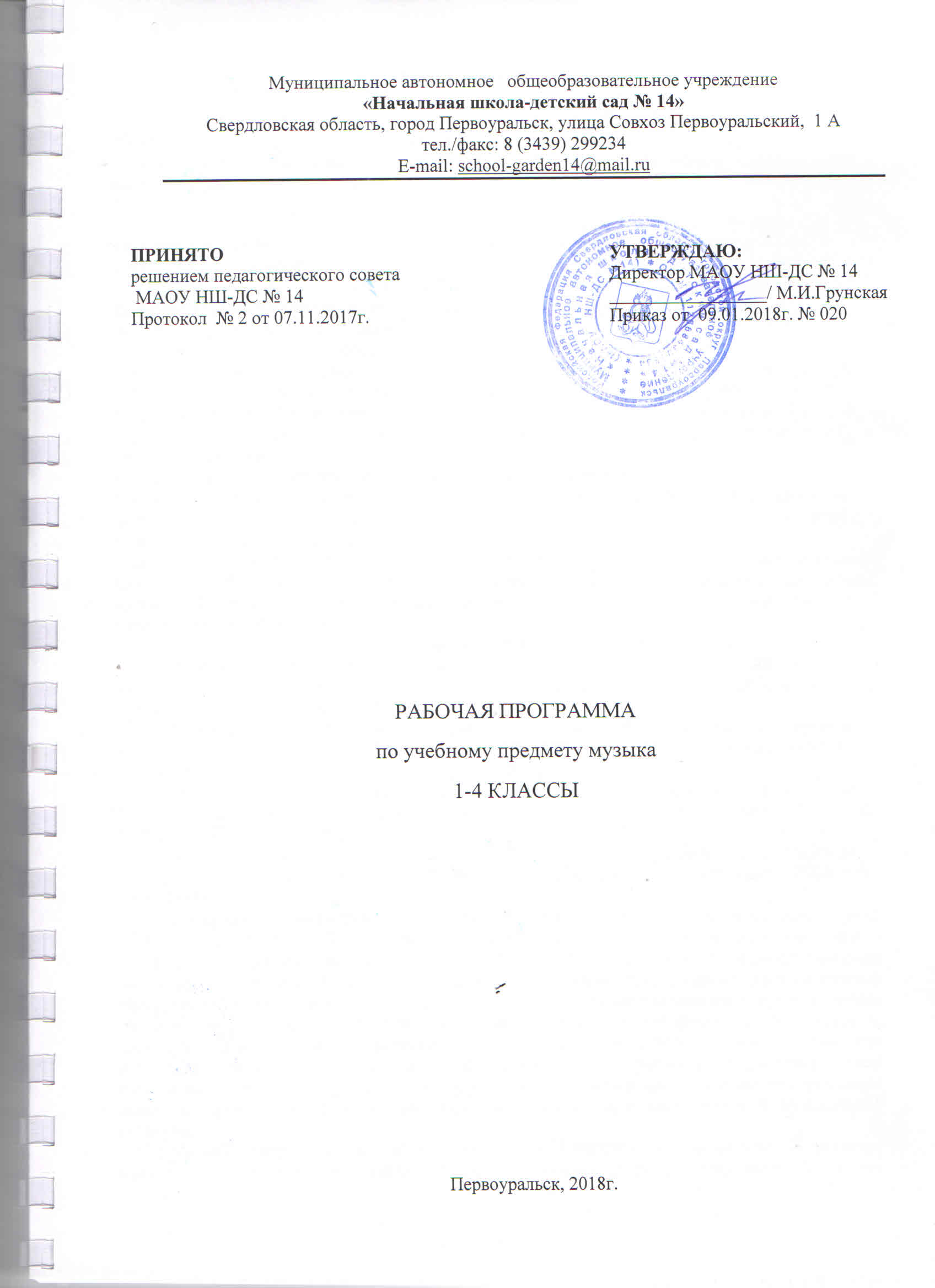 Пояснительная запискаРабочая программа разработана на основе Федерального государственного образовательного стандарта начального общего образования, Концепции духовно-нравственного развития и воспитания личности гражданина России, планируемых результатов начального общего образования, авторской программы Критской Е.Д. «Музыка». –М.: Просвещение, 2011.Предмет музыка в 1-4 классе начальной школы имеет целью введение детей в многообразный мир музыкальной культуры через знакомство с музыкальными произведениями, доступными их восприятию и способствует решению следующих целей и задачЦель массового музыкального образования и воспитания — формирование музыкальной культуры как неотъемлемой части духовной культуры школьников — наиболее полно отражает интересы современного общества в развитии духовного потенциала подрастающего поколения. Задачи музыкального образования младших школьников:• воспитание интереса, эмоционально-ценностного отношения и любви к музыкальному искусству, художественного вкуса, нравственных и эстетических чувств: любви к ближнему, к своему народу, к Родине; уважения к истории, традициям, музыкальной культуре разных народов мира на основе постижения учащимися музыкального искусства во всем многообразии его форм и жанров;• воспитание чувства музыки как основы музыкальной грамотности;• развитие образно-ассоциативного мышления детей, музыкальной памяти и слуха на основе активного, прочувствованного и осознанного восприятия лучших образцов мировой музыкальной культуры прошлого и настоящего;• накопление тезауруса - багажа музыкальных впечатлений, интонационно-образного словаря, первоначальных знаний музыки и о музыке, формирование опыта музицирования, хорового исполнительства на основе развития певческого голоса, творческих способностей в различных видах музыкальной деятельности.Учебно-методический комплектМузыка: 1 класс: учебник для учащихся общеобразовательных учреждений / В.О. Усачева, Л.В. Школяр. – 2-е изд., перераб. и доп. – М.: Вентана-граф, 2011. – 128 с.: ил. – (Начальная школа ХХI века).Музыка:2 класс: учеб. для общеобазоват. eучреждений / Е.Д. Критская, Г.П. Сергеева, Т.С. Шмагина. – 11-е изд. – М.: Просвещение, 2010. – 129 с.: ил. –  (Школа России) – ISBN 978-5-09-022817-6.Музыка: 3 класс: учеб. для общеобазоват. eучреждений / Е.Д. Критская, Г.П. Сергеева, Т.С. Шмагина. – 10-е изд. – М.: Просвещение, 2010. – 128 с.: ил. –  (Школа России). – ISBN 978-5-09-024085-7.Музыка: 4 класс: учеб. для общеобазоват. eучреждений / Е.Д. Критская, Г.П. Сергеева, Т.С. Шмагина. – 10-е изд. – М.: Просвещение, 2010. – 127 с.: ил. –  (Школа России). – ISBN 978-5-09-024331-5.Содержание программы. Приоритетным в данной программе является введение ребенка в мир музыки через интонации, темы и образы русской музыкальной культуры — «от родного порога», по выражению народного художника России Б. М. Неменского. При этом произведения отечественного музыкального искусства рассматриваются в контексте мировой художественной культуры. Освоение образцов музыкального фольклора как синкретичного искусства разных народов мира, который предполагает изучение основных жанров фольклорных сочинений, народных обрядов, обычаев и традиций, изустных и письменных форм бытования музыки как истоков творчества композиторов-классиков. Включение в программу произведений духовной музыки базируется на культурологическом подходе, который дает возможность учащимся осваивать духовно-нравственные ценности как неотъемлемую часть мировой музыкальной культуры. 
      Программа направлена на постижение закономерностей возникновения и развития музыкального искусства в его связях с жизнью, разнообразия форм его проявления и бытования в окружающем мире, специфики воздействия на духовный мир человека на основе проникновения в интонационно-временную природу музыки, ее жанрово-стилистические особенности. Через опыт общения с музыкой как «искусством интонируемого смысла» (Б. В. Асафьев), с конкретным музыкальным произведением у детей формируется опыт творческой деятельности и эмоционально-ценностного отношения к музыке и жизни; осваиваются основные сферы музыкального искусства, виды музыкальной деятельности (исполнение, сочинение, слушание), интонация как носитель образного смысла музыкального произведения, принципы развития музыки (повтор, вариационность, контраст), особенности формы музыкальных сочинений (одночастная, двухчастная, трехчастная, куплетная, рондо, вариации), жанры музыки (песня, танец, марш, сюита, опера, балет, симфония, инструментальный концерт, кантата, соната, оперетта, мюзикл и др.), основные средства музыкальной выразительности и своеобразие, специфика их преломления в музыкальной речи композитора в конкретном произведении.      Урок музыки в данной программе трактуется как урок искусства, нравственно-эстетическим стержнем, которого является художественно-педагогическая идея. В ней раскрываются наиболее значимые для формирования личностных качеств ребенка «вечные темы» искусства: добро и зло, любовь и ненависть, жизнь и смерть, материнство, защита Отечества и другие, запечатленные в художественных образах.      Методы музыкального воспитания: Художественное,  нравственно – эстетическое познание музыки. Интонационно – стилевое постижение музыки. Эмоциональная драматургия. Концентричность организации музыкального материала. «Забегание вперёд» и возвращение к пройденному. Создание «композиций» (в форме диалога, музыкальных ансамблей и др.). Игры. Художественный контекст (выход за пределы музыки).Предпочтительными формами организации учебного процесса на уроке является групповая, коллективная работа с учащимися. В программе предусмотрены нетрадиционные формы проведения уроков: уроки – путешествия, уроки – игры, урок – экскурсия, уроки – концерты. Контроль знаний, умений и навыков (текущий, тематический, итоговый) на уроках музыки осуществляется в форме устного опроса, самостоятельной работы, тестирования. Промежуточная аттестация проводится в  соответствии с требованиями к уровню подготовки учащихся 1 класса начальной школы в форме итоговых тестов в конце каждого раздела.        Структуру программы составляют разделы, в которых обозначены основные содержательные линии, указаны музыкальные произведения.  Названия разделов являются выражением художественно – педагогической идеи блока уроков, четверти, года.   Место предмета в учебном плане:    В соответствии с учебным планом в 1 классе на учебный предмет «Музыка» отводится 33 часа (из расчета – 1 час в неделю).    В соответствии с учебным планом в 2 - 4  классах на учебный предмет «Музыка» отводится 34 часа (из расчета – 1 час в неделю).Личностные результаты:чувство гордости за свою Родину, российский народ и историю России, осознание своей этнической и национальной принадлежности целостный, социально ориентированный взгляд на мир в его органичном единстве и разнообразии природы, культур, народов и религийуважительное отношение к культуре других народов:эстетические потребности, ценности  и чувстваразвиты мотивы учебной деятельности и сформирован личностный смысл учения; навыки сотрудничества с учителем и сверстниками.развиты этические чувства доброжелательности и эмоционально-нравственной отзывчивости, понимания и сопереживания чувствам других людей.Метапредметные результаты: способность принимать и сохранять цели и задачи учебной деятельности, поиска средств ее осуществления. умение планировать, контролировать и оценивать учебные действия в соответствии с поставленной задачей и условием ее реализации; определять наиболее эффективные способы достижения результата.освоены начальные формы познавательной и личностной рефлексии.овладение навыками смыслового чтения текстов различных стилей и жанров в соответствии с целями и задачами; осознанно строить речевое высказывание в соответствии с задачами коммуникации и составлять тексты  в устной и письменной формах.овладение логическими действиями сравнения, анализа, синтеза, обобщения, установления аналогийумение осуществлять информационную, познавательную и практическую деятельность с использованием различных средств информации и коммуникацииПредметные результаты В результате изучения музыки на ступени начального общего образования у обучающихся будут сформированы: основы музыкальной культуры через эмоциональное активное восприятие, развитый художественный вкус, интерес к музыкальному искусству и музыкальной деятельности; воспитаны нравственные и эстетические чувства: любовь к Родине, гордость за достижения отечественного и мирового музыкального искусства, уважение к истории и духовным традициям России, музыкальной культуре её народов; начнут развиваться образное и ассоциативное мышление и воображение, музыкальная память и слух, певческий голос, учебно-творческие способности в различных видах музыкальной деятельности.Тематическое планирование  учебного предмета музыка1 класс (33 часа)Разделы программы:Раздел 1. «Музыка вокруг нас» (16 часов)      Музыка и ее роль в повседневной жизни человека. Песни, танцы и марши — основа многообразных жизненно-музыкальных впечатлений детей. Музыкальные инструменты.Музыкальный материал     «Щелкунчик», фрагменты из балета. П. Чайковский.
      Пьесы из «Детского альбома». П. Чайковский.
      «Октябрь» («Осенняя песнь») из цикла «Времена года». П. Чайковский.
      «Колыбельная Волховы», песня Садко («Заиграйте, мои гусельки») из оперы «Садко». Н. Римский-Корсаков.
      «Петя и волк», фрагменты из симфонической сказки. С. Прокофьев.
      Третья песня Леля из оперы «Снегурочка». Н. Римский-Корсаков.
      «Гусляр Садко». В. Кикта.
      «Фрески Софии Киевской», фрагмент 1-й части Концертной симфонии для арфы с оркестром. В. Кикта.
      «Звезда покатилась». В. Кикта, слова В. Татаринова.
      «Мелодия» из оперы «Орфей и Эвридика». К. Глюк.
      «Шутка» из Сюиты № 2 для оркестра. И.-С. Бах.
      «Осень» из Музыкальных иллюстраций к повести А. Пушкина «Метель». Г. Свиридов.
      «Пастушья песенка» на тему из 5-й части Симфонии № 6 («Пасторальной»). Л. Бетховен, слова К. Алемасовой.
      «Капельки». В. Павленко, слова Э. Богдановой; «Скворушка прощается». Т. Попатенко, слова М. Ивенсен;    «Осень», русская народная песня и др.
      «Азбука». А. Островский, слова З. Петровой; «Алфавит». Р. Паулс, слова И. Резника; «Домисолька». О. Юдахина, слова В. Ключникова; «Семь подружек». В. Дроцевич, слова В. Сергеева; «Песня о школе». Д. Кабалевский, слова В. Викторова и др.
      «Дудочка», русская народная песня; «Дудочка», белорусская народная песня.
      «Пастушья», французская народная песня; «Дударики-дудари», белорусская народная песня, русский текст С. Лешкевича; «Веселый пастушок», финская народная песня, русский текст В. Гурьяна.
      «Почему медведь зимой спит». Л. Книппер, слова А. Коваленкова.
      «Зимняя сказка». Музыка и слова С. Крылова.
      Рождественские колядки и рождественские песни народов мира. Раздел 2. «Музыка и ты» (17 часов)      Музыка в жизни ребенка. Своеобразие музыкального произведения в выражении чувств человека и окружающего его мира. Интонационно-осмысленное воспроизведение различных музыкальных образов. Музыкальные инструменты.Музыкальный материал      Пьесы из «Детского альбома». П. Чайковский.
      «Утро» из сюиты «Пер Гюнт». Э. Григ.
      «Добрый день». Я. Дубравин, слова В. Суслова.
      «Утро». А. Парцхаладзе, слова Ю. Полухина.
      «Солнце», грузинская народная песня, обраб. Д. Аракишвили.
      «Пастораль» из Музыкальных иллюстраций к повести А. Пушкина «Метель». Г. Свиридов.
      «Пастораль» из Сюиты в старинном стиле. А. Шнитке.
      «Наигрыш». А. Шнитке.
      «Утро». Э. Денисов.
      «Доброе утро» из кантаты «Песни утра, весны и мира». Д. Кабалевский, слова Ц. Солодаря.
      «Вечерняя» из Симфонии-действа «Перезвоны» (по прочтению В. Шукшина). В. Гаврилин.
      «Вечер» из «Детской музыки». С. Прокофьев.
      «Вечер». В. Салманов.
      «Вечерняя сказка». А. Хачатурян.
      «Менуэт». Л. Моцарт.
      «Болтунья». С. Прокофьев, слова А. Барто.
      «Баба Яга». Детская народная игра.
      «У каждого свой музыкальный инструмент», эстонская народная песня. Обраб. X. Кырвите, пер. М. Ивенсен.
      Главная мелодия из Симфонии № 2 («Богатырской»). А. Бородин.
      «Солдатушки, бравы ребятушки», русская народная песня.
      «Песня о маленьком трубаче». С. Никитин, слова С. Крылова.
      «Учил Суворов». А. Новиков, слова М. Левашова.
      «Волынка». И. С. Бах.
      «Колыбельная». М. Кажлаев.
      «Колыбельная». Г. Гладков.
      «Золотые рыбки» из балета «Конек-Горбунок». Р. Щедрин.
      Лютневая музыка. Франческо да Милано.
       «Кукушка». К. Дакен.
      «Спасибо». И. Арсеев, слова З. Петровой.
      «Праздник бабушек и мам». М. Славкин, слова Е. Каргановой.
      Увертюра из музыки к кинофильму «Цирк». И. Дунаевский.
      «Клоуны». Д. Кабалевский.
      «Семеро козлят», заключительный хор из оперы «Волк и семеро козлят». М. Коваль, слова Е. Манучаровой.
      Заключительный хор из оперы «Муха-цокотуха». М. Красев, слова К. Чуковского.
      «Добрые слоны». А. Журбин, слова В. Шленского.
      «Мы катаемся на пони». Г. Крылов, слова М. Садовского.
      «Слон и скрипочка». В. Кикта, слова В. Татаринова.
      «Бубенчики», американская народная песня, русский текст Ю. Хазанова.
      «Ты откуда, музыка?». Я. Дубравин, слова В. Суслова.
      «Бременские музыканты» из Музыкальной фантазии на тему сказок братьев Гримм. Г. Гладков, слова Ю. Энтина.В течение года:• развитие устойчивого интереса к музыкальным занятиям;
• пробуждение эмоционального отклика на музыку разных жанров; 
• развитие умений учащихся   воспринимать  музыкальные произведения с ярко выраженным жизненным содержанием, определение их характера и настроения;
• формирование навыков выражения своего отношения к музыке в слове (эмоциональный словарь), пластике, жесте, мимике;
• развитие певческих умений и навыков (координация между слухом и голосом, выработка унисона, кантилены, спокойного дыхания), выразительное исполнение песен;
• развитие умений откликаться на музыку с помощью простейших движений и пластического интонирования, драматизация пьес программного характера;
• формирование навыков элементарного музицирования на простейших инструментах;
• освоение элементов музыкальной грамоты как средства осознания музыкальной речи.Календарно-тематическое планирование:Тема первого полугодия  «Музыка вокруг нас» 16 чСодержание:                         Музыка и её роль в повседневной жизни человека. Песни, танцы и                        марши – основа многообразных жизненно-музыкальных впечатлений                          детей.   Музыкальные инструменты. Задачи: знакомство детей с музыкой в широком жизненном контексте,обобщение и систематизация уже имеющегося музыкального опыта,формирование общечеловеческих нравственных ценностей,эстетическое развитие.Тема второго полугодия  «Музыка и ты» 17  чСодержание:                         Музыка в жизни ребенка. Своеобразие музыкального произведения в                        выражении чувств человека и окружающего его мира.                        Интонационно-осмысленное воспроизведение различных музыкальных                       образов. Музыкальные инструменты.  Задачи: знакомство детей с музыкой в широком жизненном контексте,обобщение и систематизация уже имеющегося музыкального опыта,формирование общечеловеческих нравственных ценностей,эстетическое развитие.Учебно-методический комплектМузыка Г.П. Сергеева, Е.Д. Критская: Учебник-тетрадь для учащихся 1 класса четырехлетней начальной школы. М.: Просвещение, 2001.Хрестоматия музыкального материала к учебнику «Музыка». 1кл.: Пособие для учителя. М.: Просвещение, 2001.Фонохрестоматия музыкального материала к учебнику «Музыка». 1 кл. М.,2001.Программно-методические материалы. Музыка. Начальная школа. М.: Дрофа, 2001. Критская Е. Д. Музыка: 1—4 классы: Методическое пособие / Е. Д. Критская, Г. П. Сергеева, Т. С. Шмагина. — М., 2004.2 класс (34 часа)Содержание программы:Раздел 1. «Россия — Родина моя»      Музыкальные образы родного края. Песенность как отличительная черта русской музыки. Песня. Мелодия. Аккомпанемент.Музыкальный материал      «Рассвет на Москве-реке», вступление к опере «Хованщина». М. Мусоргский.
      «Гимн России». А. Александров, слова С. Михалкова.
      «Здравствуй, Родина моя». Ю. Чичков, слова К. Ибряева. 
      «Моя Россия». Г. Струве, слова Н. Соловьевой.Раздел 2. «День, полный событий»      Мир ребенка в музыкальных интонациях, образах. Детские пьесы П. Чайковского и С. Прокофьева. Музыкальный материал — фортепиано.Музыкальный материал      Пьесы из «Детского альбома». П. Чайковский.
      Пьесы из «Детской музыки». С. Прокофьев.
      «Прогулка» из сюиты «Картинки с выставки». М. Мусоргский.
      «Начинаем перепляс». С. Соснин, слова П. Синявского.
      «Сонная песенка». Р. Паулс, слова И. Ласманиса.
      «Спят усталые игрушки». А. Островский, слова З. Петровой.
      «Ай-я, жу-жу», латышская народная песня.
      «Колыбельная медведицы». Е. Крылатов, слова Ю. Яковлева.Раздел 3. «О России петь — что стремиться в храм»      Колокольные звоны России. Святые земли Русской. Праздники Православной церкви. Рождество Христово. Молитва. Хорал.Музыкальный материал       «Великий колокольный звон» из оперы «Борис Годунов». М. Мусоргский.
      Кантата «Александр Невский», фрагменты: «Песня об Александре Невском», «Вставайте, люди русские». С. Прокофьев.
      Народные песнопения о Сергии Радонежском.
      «Утренняя молитва», «В церкви». П. Чайковский.
      «Вечерняя песня». А. Тома, слова К. Ушинского.
      Народные славянские песнопения: «Добрый тебе вечер», «Рождественское чудо», «Рождественская песенка». Слова и музыка П. Синявского. Раздел 4. «Гори, гори ясно, чтобы не погасло!»      Мотив, напев, наигрыш. Оркестр русских народных инструментов. Вариации в русской народной музыке. Музыка в народном стиле. Обряды и праздники русского народа: проводы зимы, встреча весны. Опыты сочинения мелодий на тексты народных песенок, закличек, потешек.Музыкальный материал      Плясовые наигрыши: «Светит месяц», «Камаринская».
      «Наигрыш». А. Шнитке.
      Русские народные песни: «Выходили красны девицы», «Бояре, а мы к вам пришли».
      «Ходит месяц над лугами». С. Прокофьев.
      «Камаринская». П. Чайковский.
      Прибаутки. В. Комраков, слова народные.
      Масленичные песенки.
      Песенки-заклички, игры, хороводы.Раздел 5. «В музыкальном театре»      Опера и балет. Песенность, танцевальность, маршевость в опере и балете. Симфонический оркестр. Роль дирижера, режиссера, художника в создании музыкального спектакля. Темы-характеристики действующих лиц. Детский музыкальный театр. Музыкальный материал      «Волк и семеро козлят», фрагменты из детской оперы-сказки. М. Коваль.
      «Золушка», фрагменты из балета. С. Прокофьев.
      «Марш» из оперы «Любовь к трем апельсинам». С. Прокофьев.
      «Марш» из балета «Щелкунчик». П. Чайковский.
      «Руслан и Людмила», фрагменты из оперы. М. Глинка.
      «Песня-спор». Г. Гладков, слова В. Лугового.Раздел 6. «В концертном зале»      Музыкальные портреты и образы в симфонической и фортепианной музыке. Развитие музыки. Взаимодействие тем. Контраст. Тембры инструментов и групп инструментов симфонического оркестра. Партитура.Музыкальный материал      Симфоническая сказка «Петя и волк». С. Прокофьев.
      «Картинки с выставки».  Пьесы из фортепианной сюиты. М. Мусоргский.
      Симфония № 40, экспозиция 1-й части. В.-А. Моцарт.
      Увертюра к опере «Свадьба Фигаро». В.-А. Моцарт.
      Увертюра к опере «Руслан и Людмила». М. Глинка.
      «Песня о картинах». Г. Гладков, слова Ю. Энтина.Раздел 7. «Чтоб музыкантом быть, так надобно уменье...»         Композитор — исполнитель — слушатель. Музыкальная речь и музыкальный язык. Выразительность и изобразительность музыки. Жанры музыки. Международные конкурсы. Музыкальный материал      «Волынка»; «Менуэт» из «Нотной тетради Анны Магдалены Бах»; менуэт из Сюиты № 2; «За рекою старый дом», русский текст Д. Тонского; токката (ре минор) для органа; хорал; ария из Сюиты № 3. И.-С. Бах.
      «Весенняя». В.-А. Моцарт, слова Овербек, пер. Т. Сикорской.
      «Колыбельная». Б. Флис —  В.-А. Моцарт, русский текст С. Свириденко.
      «Попутная», «Жаворонок». М. Глинка, слова Н. Кукольника.
      «Песня жаворонка». П. Чайковский.
      Концерт для фортепиано с оркестром № 1, фрагменты 1-й части. П. Чайковский.
      «Тройка», «Весна. Осень» из Музыкальных иллюстраций к повести А. Пушкина «Метель». Г. Свиридов.
      «Кавалерийская», «Клоуны», «Карусель». Д. Кабалевский.
      «Музыкант». Е. Зарицкая, слова В. Орлова.
      «Пусть всегда будет солнце». А. Островский, слова Л. Ошанина.
      «Большой хоровод». Б. Савельев, слова Лены Жигалкиной и А. Хайта.В течение года:• развитие эмоционального и осознанного отношения к музыке различных направлений: фольклору, музыке религиозной традиции, классической и современной;
• понимание содержания музыки простейших (песня, танец, марш) и более сложных жанров (опера, балет, концерт, симфония) в опоре на ее интонационно-образный смысл; 
• накопление знаний о закономерностях музыкального искусства и музыкальном языке;  об интонационной природе музыки, приемах ее развития и формах (на основе повтора, контраста, вариативности);
• развитие умений и навыков хорового пения (кантилена, унисон, расширение объема дыхания, дикция, артикуляция, пение a capella, пение хором, в ансамбле и др.);
• расширение умений и навыков пластического интонирования музыки и ее исполнения с помощью музыкально-ритмических движений, а также  элементарного музицирования на детских инструментах;
• включение в процесс музицирования творческих импровизаций (речевых, вокальных, ритмических, инструментальных, пластических, художественных);
• накопление сведений из области музыкальной грамоты, знаний о музыке, музыкантах, исполнителях.Календарно-тематическое планирование:Раздел 1. «Россия – Родина моя» 4 чСодержание:                      Музыкальные образы родного края. Песенность как отличительная черта русской                      музыки.  Песня. Мелодия и аккомпанемент. Мелодия. Задачи: знакомство детей с особенностями русской музыкальной культуры,обобщение и систематизация уже имеющегося музыкального опыта,формирование общечеловеческих нравственных ценностей,эстетическое развитие, воспитание патриотизма.Учебно-методический комплектМузыка Г.П. Сергеева, Е.Д. Критская: Учебник для учащихся 2 кл. четырехлетней начальной школы. М.: Просвещение, 2000.Рабочая тетрадь к учебнику «Музыка» для учащихся 2 кл. четырехлетней начальной школы. М.: Просвещение, 2000.Хрестоматия музыкального материала к учебнику «Музыка». 2кл.: Пособие для учителя. М.: Просвещение, 2000.Фонохрестоматия музыкального материала к учебнику «Музыка». 2 кл. М.,2002. Критская Е. Д. Музыка: 1—4 классы: Методическое пособие / Е. Д. Критская, Г. П. Сергеева, Т. С. Шмагина. — М., 2004.III КЛАСС (34 ч)Раздел 1. «Россия — Родина моя»       Мелодия — душа музыки. Песенность музыки русских композиторов. Лирические образы в романсах и картинах русских композиторов и художников. Образы Родины, защитников Отечества в различных жанрах музыки.Музыкальный материал      Симфония № 4, главная мелодия 2-й части. П. Чайковский.
      «Жаворонок». М. Глинка, слова Н. Кукольника.
      «Благословляю вас, леса». П. Чайковский, слова А. Толстого.
      «Звонче жаворонка пенье». Н. Римский-Корсаков, слова А. Толстого.
      «Романс» из Музыкальных иллюстраций к повести А. Пушкина «Метель». Г. Свиридов.
      Виватные канты: «Радуйся, Росско земле», «Орле Российский».
      Русские народные песни: «Славны были наши деды», «Вспомним, братцы, Русь и славу!».
      «Александр Невский», фрагменты из кантаты. С. Прокофьев.
      «Иван Сусанин», фрагменты из оперы. М. Глинка.Раздел 2. «День, полный событий»      Выразительность и изобразительность в музыке разных жанров и стилей. Портрет в музыке. Музыкальный материал      «Колыбельная». П. Чайковский, слова А. Майкова. 
      «Утро» из сюиты «Пер Гюнт». Э. Григ. 
      «Заход солнца». Э. Григ, слова А. Мунка, пер. С. Свириденко.
      «Вечерняя песня». М. Мусоргский, слова А. Плещеева.
      «Болтунья». С. Прокофьев, слова А. Барто.
      «Золушка», фрагменты из балета. С. Прокофьев.
      «Джульетта-девочка» из балета «Ромео и Джульетта». С. Прокофьев.
      «С няней», «С куклой» из цикла «Детская». Слова и музыка М. Мусоргского.
      «Прогулка», «Тюильрийский сад» из сюиты «Картинки с выставки». М. Мусоргский.
      Пьесы из «Детского альбома». П. Чайковский.Раздел 3. «О России петь — что стремиться в храм»      Древнейшая песнь материнства. Образ матери в музыке, поэзии, изобразительном искусстве. Образ праздника в искусстве. Вербное воскресенье. Святые земли Русской. Музыкальный материал       «Богородице Дево, радуйся», № 6 из «Всенощного бдения». С. Рахманинов.
      Тропарь иконе Владимирской Божией Матери.
      «Аве Мария». Ф. Шуберт, слова В. Скотта, пер. А. Плещеева.
      Прелюдия № 1 (до мажор) из I тома «Хорошо темперированного клавира». И.-С. Бах.
       «Мама» из вокально-инструментального цикла «Земля». В. Гаврилин, слова В. Шульгиной.
      «Осанна», хор из рок-оперы «Иисус Христос — суперзвезда». Э.-Л. Уэббер.
      «Вербочки». А. Гречанинов, стихи А. Блока.
      «Вербочки». Р. Глиэр, стихи А. Блока.
      Величание князю Владимиру и княгине Ольге.
       «Баллада о князе Владимире». Слова А. Толстого.Раздел 4. «Гори, гори ясно, чтобы не погасло!»      Жанр былины. Певцы-гусляры. Образы былинных сказителей, народные традиции и обряды в музыке русских композиторов.Музыкальный материал       «Былина о Добрыне Никитиче». Обраб. Н. Римского-Корсакова.
      «Садко и Морской царь», русская былина (Печорская старина).
      Песни Баяна из оперы «Руслан и Людмила». М. Глинка.
      Песни Садко, хор «Высота ли, высота» из оперы «Садко». Н. Римский-Корсаков.
      Третья песня Леля, Проводы Масленицы, хор из пролога оперы «Снегурочка». Н. Римский-Корсаков.
      Веснянки. Русские, украинские народные песни. Раздел 5. «В музыкальном театре»      Музыкальные темы-характеристики главных героев. Интонационно-образное развитие в опере и балете. Контраст. Мюзикл как жанр легкой музыки. Особенности содержания музыкального языка, исполнения.Музыкальный материал      «Руслан и Людмила», фрагменты из оперы. М. Глинка.
      «Орфей и Эвридика», фрагменты из оперы. К. Глюк.
      «Снегурочка», фрагменты из оперы. Н. Римский-Корсаков.
      «Океан-море синее», вступление к опере «Садко». Н. Римский-Корсаков.
      «Спящая красавица», фрагменты из балета. П. Чайковский.
      «Звуки музыки», Р. Роджерс, русский текст М. Цейтлиной.
      «Волк и семеро козлят на новый лад», мюзикл. А. Рыбников, сценарий Ю. Энтина.Раздел 6. «В концертном зале»       Жанр инструментального концерта. Мастерство композиторов и исполнителей. Выразительные возможности флейты, скрипки. Выдающиеся скрипичные мастера и исполнители. Контрастные образы сюиты, симфонии. Музыкальная форма (трехчастная, вариационная). Темы, сюжеты и образы музыки Бетховена. Музыкальный материал       Концерт № 1 для фортепиано с оркестром, фрагмент 3-й части. П. Чайковский.
      «Шутка» из Сюиты № 2 для оркестра. И.-С. Бах.
      «Мелодия» из оперы «Орфей и Эвридика». К. Глюк.
      «Мелодия». П. Чайковский.
      «Каприс» № 24. Н. Паганини.
      «Пер Гюнт», фрагменты из сюиты № 1 и сюиты № 2. Э. Григ.
      Симфония № 3 («Героическая»), фрагменты. Л. Бетховен.
      Соната № 14 («Лунная»), фрагмент 1-й части. Л. Бетховен.
      «Контрданс», «К Элизе», «Весело. Грустно». Л. Бетховен.
      «Сурок». Л. Бетховен, русский текст Н. Райского.
      «Волшебный смычок», норвежская народная песня.
      «Скрипка». Р. Бойко, слова И. Михайлова.Раздел 7. «Чтоб музыкантом быть, так надобно уменье...»      Роль композитора, исполнителя, слушателя в создании и бытовании музыкальных сочинений. Сходство и различие музыкальной речи разных композиторов.
      Джаз — музыка XX века. Особенности ритма и мелодики. Импровизация. Известные джазовые музыканты-исполнители. Музыка — источник вдохновения и радости.Музыкальный материал      «Мелодия». П. Чайковский.
      «Утро» из сюиты «Пер Гюнт». Э. Григ.
      «Шествие солнца» из сюиты «Ала и Лоллий». С. Прокофьев.
      «Весна и Осень», «Тройка» из Музыкальных иллюстраций к повести А. Пушкина «Метель». Г. Свиридов.
      «Снег идет» из «Маленькой кантаты». Г. Свиридов, стихи Б. Пастернака.
      «Запевка». Г. Свиридов, стихи И. Северянина.
      «Слава солнцу, слава миру!», канон. В.-А. Моцарт.
      Симфония № 40, финал. В.-А. Моцарт.
      Симфония № 9, финал. Л. Бетховен.
      «Мы дружим с музыкой». Й. Гайдн, русский текст П. Синявского.
      «Чудо-музыка». Д. Кабалевский, слова З. Александровой.
      «Всюду музыка живет». Я. Дубравин, слова В. Суслова.
      «Музыканты», немецкая народная песня.
      «Камертон», норвежская народная песня.
      «Острый ритм». Дж. Гершвин, слова А. Гершвина, русский текст В. Струкова.
      «Колыбельная Клары» из оперы «Порги и Бесс». Дж. Гершвин.В течение года:• обогащение первоначальных представлений учащихся о музыке разных народов, стилей, композиторов; сопоставление особенностей их языка, творческого почерка русских и зарубежных композиторов;
• накопление впечатлений от знакомства с различными жанрами музыкального искусства (простыми и сложными);
• выработка умения эмоционально откликаться на музыку, связанную с 
более сложным (по сравнению с предыдущими годами обучения) 
миром музыкальных образов;
• совершенствование представлений о триединстве музыкальной деятельности (композитор — исполнитель — слушатель);
• развитие навыков хорового, ансамблевого и сольного) пения, выразительное исполнение песен, вокальных импровизаций, накопление песенного репертуара, формирование умений его концертного исполнения;
• совершенствование умения эмоционально откликаться на музыку различного характера, передавать его в выразительных движениях (пластические этюды); развитие навыков «свободного дирижирования»; 
• освоение музыкального языка и средств музыкальной выразительности в разных видах и формах детского музицирования;
• развитие ассоциативно-образного мышления учащихся и творческих способностей;
• развитие умения оценочного восприятия различных явлений музыкального искусства.Календарно-тематическое планированиеУчебно-методический комплект:Музыка Г.П. Сергеева, Е.Д. Критская: Учебник для учащихся 3 кл. четырехлетней начальной школы. М.: Просвещение, 2000.Рабочая тетрадь к учебнику «Музыка» для учащихся 3 кл. четырехлетней начальной школы. М.: Просвещение, 2000.Хрестоматия музыкального материала к учебнику «Музыка». 3 кл.: Пособие для учителя. М.: Просвещение, 2000.Фонохрестоматия музыкального материала к учебнику «Музыка». 3 кл. М.,2002. Критская Е. Д. Музыка: 1—4 классы: Методическое пособие / Е. Д. Критская, Г. П. Сергеева, Т. С. Шмагина. — М., 2004.IV КЛАСС (34 ч)Раздел 1. «Россия — Родина моя»      Общность интонаций народной музыки и музыки русских композиторов. Жанры народных песен, их интонационно-образные особенности. Лирическая и патриотическая темы в русской классике. Музыкальный материал      Концерт № 3 для фортепиано с оркестром, главная мелодия 1-й части. С. Рахманинов.
      «Вокализ». С. Рахманинов.
      «Ты, река ль, моя реченька», русская народная песня.
      «Песня о России». В. Локтев, слова О. Высотской.
      Русские народные песни: «Колыбельная» в обраб. А. Лядова, «У зори-то, у зореньки», «Солдатушки, бравы ребятушки», «Милый мой хоровод», «А мы просо сеяли» в обраб. М. Балакирева, Н. Римского-Корсакова.
      «Александр Невский», фрагменты из кантаты. С. Прокофьев.
      «Иван Сусанин», фрагменты из оперы. М. Глинка.
      «Родные места». Ю. Антонов, слова М. Пляцковского.Раздел 2. «О России петь — что стремиться в храм»      Святые земли Русской. Праздники Русской православной церкви. Пасха. Церковные песнопения: стихира, тропарь, молитва, величание.Музыкальный материал      «Земле Русская».
      «Былина об Илье Муромце», былинный напев сказителей Рябининых.
      Симфония № 2 («Богатырская»), фрагмент 1-й части. А. Бородин.
      «Богатырские ворота» из сюиты «Картинки с выставки». М. Мусоргский.
      Величание святым Кириллу и Мефодию, обиходный распев.
      Гимн Кириллу и Мефодию. П. Пипков, слова С. Михайловски.
      Величание князю Владимиру и княгине Ольге.
      «Баллада о князе Владимире», слова А. Толстого.
      Тропарь праздника Пасхи.
      «Ангел вопияше», молитва. П. Чесноков.
      «Богородице Дево, радуйся» № 6 из «Всенощного бдения». С. Рахманинов.
      «Не шум шумит», русская народная песня.
      «Светлый праздник», финал Сюиты-фантазии для двух фортепиано. С. Рахманинов.Раздел 3. «День, полный событий»      «В краю великих вдохновений...». Один день с А. Пушкиным. Музыкально-поэтические образы.Музыкальный материал       «В деревне». М. Мусоргский.
      «Осенняя песнь» (Октябрь) из цикла «Времена года». П. Чайковский.
      «Пастораль» из Музыкальных иллюстраций к повести А. Пушкина «Метель». Г. Свиридов.
      «Зимнее утро» из «Детского альбома». П. Чайковский.
      «У камелька» (Январь) из цикла «Времена года». П. Чайковский.
      Русские народные песни: «Сквозь волнистые туманы», «Зимний вечер»; «Зимняя дорога». В. Шебалин, стихи А. Пушкина; «Зимняя дорога». Ц. Кюи, стихи А. Пушкина; «Зимний вечер». М. Яковлев, стихи А. Пушкина.
      «Три чуда», вступление ко II действию оперы «Сказка о царе Салтане». Н. Римский-Корсаков.
      «Девицы, красавицы», «Уж как по мосту, мосточку», хор из оперы «Евгений Онегин». П. Чайковский.
      Вступление и «Великий колокольный звон» из оперы «Борис Годунов». М. Мусоргский.
      «Венецианская ночь». М. Глинка, слова И. Козлова. Раздел 4. «Гори, гори ясно, чтобы не погасло!»      Народная песня — летопись жизни народа и источник вдохновения композиторов. Интонационная выразительность народных песен. Мифы, легенды, предания, сказки о музыке и музыкантах. Музыкальные инструменты России. Оркестр русских народных инструментов. Вариации в народной и композиторской музыке. Праздники русского народа. Троицын день.Музыкальный материал      Народные песни: «Ой ты, речка, реченька», «Бульба», белорусские;
      «Солнце, в дом войди», «Светлячок», грузинские; «Аисты», узбекская;
      «Солнышко вставало», литовская; «Сiяв мужик просо», украинская;
      «Колыбельная», английская; «Колыбельная», неаполитанская;
      «Санта Лючия», итальянская; «Вишня», японская и др.
      Концерт № 1 для фортепиано с оркестром, фрагмент 3-й части. П. Чайковский.
      «Камаринская», «Мужик на гармонике играет». П. Чайковский.
      «Ты воспой, жавороночек» из кантаты «Курские песни». Г. Свиридов.
      «Светит месяц», русская народная песня-пляска.
      «Пляска скоморохов» из оперы «Снегурочка». Н. Римский-Корсаков.
      Троицкие песни.Раздел 5. «В музыкальном театре»       Линии драматургического развития в опере. Основные темы — музыкальная характеристика действующих лиц. Вариационность. Орнаментальная мелодика. Восточные мотивы в творчестве русских композиторов. Жанры легкой музыки. Оперетта. Мюзикл.Музыкальный материал      «Иван Сусанин», фрагменты из оперы: интродукция; танцы из II действия; сцена и хор из III действия; сцена из IV действия. М. Глинка.
      Песня Марфы («Исходила младешенька») из оперы «Хованщина». М. Мусоргский.
      «Пляска персидок» из оперы «Хованщина». М. Мусоргский.
      «Персидский хор» из оперы «Руслан и Людмила». М. Глинка.
      «Колыбельная» и «Танец с саблями» из балета «Гаянэ». А. Хачатурян.
      Первая картина из балета «Петрушка». И. Стравинский.
      «Вальс» из оперетты «Летучая мышь». И. Штраус.
      Сцена из мюзикла «Моя прекрасная леди». Ф. Лоу.
      «Звездная река». Слова и музыка В. Семенова.
      «Джаз». Я. Дубравин, слова В. Суслова.
      «Острый ритм». Дж. Гершвин, слова А. Гершвина.Раздел 6. «В концертном зале»      Различные жанры вокальной, фортепианной и симфонической музыки. Интонации народных танцев. Музыкальная драматургия сонаты. Музыкальные инструменты симфонического оркестра.Музыкальный материал      «Ноктюрн» из Квартета № 2. А. Бородин.
      «Вариации на тему рококо» для виолончели с оркестром, фрагменты. П. Чайковский.
      «Сирень». С. Рахманинов, слова Е. Бекетовой.
      «Старый замок» из сюиты «Картинки с выставки». М. Мусоргский.
      «Песня франкского рыцаря», ред. С. Василенко.
      «Полонез» (ля мажор); Мазурки № 47 (ля минор), № 48 (фа мажор), № 1 (си-бемоль мажор). Ф. Шопен.
      «Желание». Ф. Шопен, слова С. Витвицкого, пер. Вс. Рождественского.
      Соната № 8 («Патетическая»), фрагменты. Л. Бетховен.
      «Венецианская ночь». М. Глинка, слова И. Козлова.
      «Арагонская хота». М. Глинка.
      «Баркарола» (Июнь) из цикла «Времена года». П. Чайковский.Раздел 7. «Чтоб музыкантом быть, так надобно уменье...»      Произведения композиторов-классиков и мастерство известных исполнителей. Сходство и различие музыкального языка разных эпох, композиторов, народов. Музыкальные образы и их развитие в разных жанрах. Форма музыки (трехчастная, сонатная). Авторская песня. Восточные мотивы в творчестве русских композиторов.Музыкальный материал      Прелюдия (до-диез минор) для фортепиано. С. Рахманинов.
      Прелюдии №7 и № 20 для фортепиано. Ф. Шопен.
      Этюд № 12 («Революционный») для фортепиано. Ф. Шопен.
      Соната № 8 («Патетическая»), финал. Л. Бетховен.
      «Песня Сольвейг» и «Танец Анитры» из сюиты «Пер Гюнт». Э. Григ.
      Народные песни: «Исходила младешенька», «Тонкая рябина», русские; «Пастушка», французская, в обраб. Ж. Векерлена и др.
      «Пожелания друзьям», «Музыкант». Слова и музыка Б. Окуджавы.
      «Песня о друге». Слова и музыка В. Высоцкого.
      «Резиновый ежик», «Сказка по лесу идет». С. Никитин, слова Ю. Мориц.
      «Шехеразада», фрагменты 1-й части симфонической сюиты. Н. Римский-Корсаков.
       «Рассвет на Москве-реке». Вступление к опере «Хованщина». М. Мусоргский.В течение года:• расширение жизненно-музыкальных впечатлений учащихся от общения с музыкой разных жанров, стилей, национальных и  композиторских школ;
• выявление характерных особенностей русской музыки (народной и профессиональной) в сравнении с музыкой других народов и стран;
• воспитание навыков эмоционально-осознанного восприятия музыки, умения анализировать ее содержание, форму, музыкальный язык на интонационно-образной основе;
• развитие умения давать личностную оценку музыке, звучащей на уроке и вне школы, аргументировать индивидуальное отношение к тем или иным музыкальным сочинениям;
• формирование постоянной потребности общения с музыкой, искусством вне школы, в семье;
• формирование умений и навыков выразительного исполнения музыкальных произведений в разных видах музыкально-практической деятельности; 
• развитие навыков художественного, музыкально-эстетического самообразования – формирование фонотеки, библиотеки, видеотеки, самостоятельная работа в рабочих тетрадях, дневниках музыкальных впечатлений;
• расширение представлений о взаимосвязи музыки с другими видами искусства (литература, изобразительное искусство, кино, театр) и развитие на этой основе ассоциативно-образного мышления;
• совершенствование умений и навыков творческой  музыкально-эстетической деятельности.Календарно-тематическое планированиеУчебно-методический комплект:Музыка Г.П. Сергеева, Е.Д. Критская: Учебник для учащихся 4 кл. четырехлетней начальной школы. М.: Просвещение, 2000.Рабочая тетрадь к учебнику «Музыка» для учащихся 4 кл. четырехлетней начальной школы. М.: Просвещение, 2000.Хрестоматия музыкального материала к учебнику «Музыка». 4кл.: Пособие для учителя. М.: Просвещение, 2000.Фонохрестоматия музыкального материала к учебнику «Музыка». 4 кл. М.,2002Критская Е. Д. Музыка: 1—4 классы: Методическое пособие / Е. Д. Критская, Г. П. Сергеева, Т. С. Шмагина. — М., 2004.Программно-методические материалы. Музыка. Начальная школа. М.: Дрофа, 2001.Оборудование, используемое на уроках:Фортепиано «Прелюдия»Аккордеон «Березка»Компьютер Музыкальный центр Маркерная доскаРесурсы:Фонотека – аудиокассеты (программы)База данных ПК, аудио-, видео- материалы, презентации  - не менее 200 Гб. Список используемых интернет-ресурсов,  предоставлен на персональном сайте http://marina0setrova.ucoz.ru/ №п/пРазделКлассыКлассыКлассыКлассы№п/пРаздел12341Музыка вокруг нас16---2Музыка и ты17---3Россия — Родина моя-4654День, полный событий-5375О России петь — что стремиться в храм-7746Гори, гори ясно, чтобы не погасло!-4557В музыкальном театре-6658В концертном зале-3439Чтоб музыкантом быть, так надобно уменье-535ИТОГОИТОГО33343434№№ Дата                     Тема урока       Используемый муз. материал.Работа с понятиями1Как можно услышать музыку? Р. М. Глиэр «Концерт для голоса с оркестром» (1 ч.), «Заплетися, плетень р.н.п.И. С. Бах «Прелюдия до-мажор».Помочь ребятам понять, что «слышать музыку» – это значит внимать, открывать, погружаться, прикасаться, переживать, следить, различать, познавать и т. д.  2О чем говорит музыкаФ. Шуберт «К музыке»Г. А. Струве «Музыка».Помочь ребятам вслушаться, вглядеться в музыку осени; обобщить музыкально-жизненные впечатления детей.  3 Музыка в жизни человекаКолыбельные: «Ай, баю-бай…»,«Ходит сон по лавочке»,П. Чайковский «Колыбельная»,В. Усачева «Зыбка просыпает…»Выявить жанровое начало (песня) как способ передачи состояния человека. 4Колыбельная песня. Колыбельная – начало познания музыки и жизни Колыбельные: «Ай, баю-бай…»,«Ходит сон по лавочке»,П. Чайковский «Колыбельная»,В. Усачева «Зыбка просыпает…»Развитие образно-игрового видения, слушание поэтических строк народного творчества в процессе исполнения. 5О чем поет человекБ. Окуджава «Музыкант»,Ф. Шуберт «К музыке»Г. А. Струве «Музыка».Помочь учащимся задуматься: почему человек запел, заиграл на инструментах, затанцевал, взял в руки кисть?6Волшебный мир сказкиА. Лядов «Кикимора», «Музыкальная табакерка».Г. Струве «Пестрый колпачок.Введение учащихся в сферу народного, композиторского музицирования с целью воссоздать сам музыкально-созидательный процесс.7Разыграй сказку.Музыкально-ритмическая игра «Дед и репка» В. Яновской.Развитие образно-игрового восприятия музыки.  8Поход в музыкальный зоопаркК.Сен-Санс «Карнавал животных»Вовлечение учащихся в творческий процесс через импровизацию и детские сочинения.9Музыкальные краски осени.А. Филиппенко «Урожай собирай».П. И. Чайковский «Осень».В. Николаев «Песенка об осеннем солнышке».Е Поплянова «Эхо».Помочь ребятам вслушаться, вглядеться в музыку осени; обобщить музыкально-жизненные впечатления детей.10Звучащий образ РодиныП. И. Чайковский «Симфония № 4» (финал). «Во поле березонька стояла» р.н.п.В. Баснер «С чего начинается Родина».Пробудить через песни патриотизм к музыке11Былинный сказМ. Глинка «Первая песня Баяна»,«Про Добрыню»,
«О Вольге и Микуле».Проникновение в понятие «музыкально-поэтическое» через проникновение к жанру былины. 12«…Дела давно минувших дней»М. Глинка фрагменты из оперы Руслан и Людмила»: первая песня Баяна , ария Людмилы из 1 действия, ария Руслана из 2 действия, марш Черномора.Дать ребятам почувствовать себя причастными к своей национальной культуре, истории через синтез музыки, слова и исторических  событий.13Детская жизнь, подслушанная композиторамиД. Кабалевский «Клоуны», М. П. Мусоргский «В углу», «С няней», «С куклой».Вслушаться в богатейшие интонации детского говора, подметить тончайшие нюансы человеческих чувств, воплотив в музыкально-интонационную форму свои детские ощущения.  14Поход в музыкальный зоопаркП. И. Чайковский «Детский альбом».Показать жизнь ребенка, воссозданную языком музыкального искусства. 15Поход в музыкальный зоопарк К. Сен-Санс «Караван животных» («Кукушка в глубине леса», «Королевский марш льва», «Упрямцы с длинными ушами», «купы и петух»).Проникновение в суть характеров создаваемых персонажей, нахождение и выражение в них типичного. 16Путешествие в мир музыкиОбр. Чо Гир-Сока «Танец бабочек»,В. Селиванова «Шуточка».Развитие музыкальности детей и способности к импровизационному творчеству в совместном  музицировании.№№  дата                    Тема урока       Используемый муз. материалРабота с понятиями17Что может музыка?П. И. Чайковский - балет «Щелкунчик» (фрагменты: «Марш», «Галоп», «Вальс снежных хлопьев», «танец феи Драже», «Вальс цветов»).Помочь детям почувствовать безграничные возможности музыки в отображении внутреннего мира человека и окружающей его жизни.18Зима в музыкеА. Вивальди «Зима» (из цикла «Времена года»), Р. Шуман «Дед Мороз», Г. Вихарева «Дед Мороз».Помочь детям почувствовать, что музыка способна «заморозить», «завьюжить», в ней можно услышать «холод и тепло».19Музыка и движениеР. Шуман «Смелый наездник», В. Калистратов «Пешком шагали мышки».Показать способность музыки передавать движение. 20Где живут ноты? Нотное письмо как способ записи музыки, как средство постижения музыкального произведения.В. Герчик «Нотный хоровод,В. Дроцевич «Семь подружек».Познакомить с нотами, нотным станом, звукорядом.21Музыка передает характер сказочных героевВ. Кикта «Баба Яга» (песенка-дразнилка), «Баба-Яга» обр. М. Иорданского.Г. Ванагайте «Деревянный поезд».Показать способность музыки описывать характер сказочных героев.22Музы не молчали«Вспомним, братцы, Русь и славу»,«Славны были наши деды»,В. Соловьев-Седой «Соловьи»,А. Бородин «Богатырская симфония» (ч.1).Показать способность музыки воспевать силу и храбрость русских солдат.23-24Природа просыпается (весна в музыке)Э. Григ «Весной». П. И. Чайковский «Песня жаворонка»,Укр.н.п. «Ой, бежит ручьем вода»,З. Левина «Кап-кап».Показать способность музыки изображать просыпающуюся природу.25-26Музыка и стихи о мамеГ. Гладков «Колыбельная»,М. Кажлаев «Колыбельная» (из «Детского альбом»),Е. Соколова «Сегодня мамин день»,А. Филиппенко «Весенний вальс».Сопоставить поэзию и музыку В. Орлова, Г. Гладкова, М. Кажлаева и подвести детей  выводу: благодаря напевности, плавности поэту и композитору удалось передать слушателям и читателям чувство покоя, нежности, доброты и ласки.27В детском музыкальном театреР. Шуман «Веселый крестьянин», И.Стравинский «Петрушка»И.Брамс «Петрушка» С. Прокофьев. Опера «Великан». «Танец Шутиных дочерей» (из «Сказки про шута, семерых шутов перешутившего»).Показать обновление жизни и природы, выражение эти состояний в музыке.28Легко ли стать музыкальным исполнителем? (Симфония).И. Гайдн Детская симфония» (ч.1), И. Завалишина «Музыкальная семья».Помочь учащимся осознать, что музыка существует только в человеке благодаря его фантазии, способности слышать, чувствовать, оценивать.29Музыка утраП.Чайковский «Зимнее утро», Э.Григ «Утро»Познакомить детей с правилами на концерте, жанром «концерт».30Легко ли стать музыкантом?И. Бах «Прелюдия и фуга до-мажор».В. Дементьев «Необычный концерт».Способствовать осознанию учащимися необходимости учиться быть музыкантом (композитором, исполнителем, слушателем).31Что значит услышать музыку?Ф. Шуберт «К музыке», Г. Струве «Музыка»,И. С. Бах «Прелюдия до-мажор».Обобщение тем года. 32Обобщение музыкальных впечатлений детей первого года обучения.Обобщение тем года. 33Урок-концерт№№дата №№дата №№дата Тема урокаИспользуемый муз. материал.Тема урокаИспользуемый муз. материал.Тема урокаИспользуемый муз. материал.Тема урокаИспользуемый муз. материал.Тема урокаИспользуемый муз. материал.Тема урокаИспользуемый муз. материал.Тема урокаИспользуемый муз. материал.Работа с понятиямиРабота с понятиямиРабота с понятиями111Музыкальные образы родного края. Мелодия – душа музыки. М.Мусоргский. Рассвет на Москве- реке. А. Александров. Государственный гимн России.       Н. Соловьёва, Г.Струве. Моя Россия.Музыкальные образы родного края. Мелодия – душа музыки. М.Мусоргский. Рассвет на Москве- реке. А. Александров. Государственный гимн России.       Н. Соловьёва, Г.Струве. Моя Россия.Музыкальные образы родного края. Мелодия – душа музыки. М.Мусоргский. Рассвет на Москве- реке. А. Александров. Государственный гимн России.       Н. Соловьёва, Г.Струве. Моя Россия.Музыкальные образы родного края. Мелодия – душа музыки. М.Мусоргский. Рассвет на Москве- реке. А. Александров. Государственный гимн России.       Н. Соловьёва, Г.Струве. Моя Россия.Музыкальные образы родного края. Мелодия – душа музыки. М.Мусоргский. Рассвет на Москве- реке. А. Александров. Государственный гимн России.       Н. Соловьёва, Г.Струве. Моя Россия.Музыкальные образы родного края. Мелодия – душа музыки. М.Мусоргский. Рассвет на Москве- реке. А. Александров. Государственный гимн России.       Н. Соловьёва, Г.Струве. Моя Россия.Музыкальные образы родного края. Мелодия – душа музыки. М.Мусоргский. Рассвет на Москве- реке. А. Александров. Государственный гимн России.       Н. Соловьёва, Г.Струве. Моя Россия.Родина, мелодия, композитор.Родина, мелодия, композитор.Родина, мелодия, композитор.222Композитор – исполнитель – слушатель.М.Глинка. Патриотическая песня.К. Ибряев, Ю. Чичков. Здравствуй, Родина моя! Композитор – исполнитель – слушатель.М.Глинка. Патриотическая песня.К. Ибряев, Ю. Чичков. Здравствуй, Родина моя! Композитор – исполнитель – слушатель.М.Глинка. Патриотическая песня.К. Ибряев, Ю. Чичков. Здравствуй, Родина моя! Композитор – исполнитель – слушатель.М.Глинка. Патриотическая песня.К. Ибряев, Ю. Чичков. Здравствуй, Родина моя! Композитор – исполнитель – слушатель.М.Глинка. Патриотическая песня.К. Ибряев, Ю. Чичков. Здравствуй, Родина моя! Композитор – исполнитель – слушатель.М.Глинка. Патриотическая песня.К. Ибряев, Ю. Чичков. Здравствуй, Родина моя! Композитор – исполнитель – слушатель.М.Глинка. Патриотическая песня.К. Ибряев, Ю. Чичков. Здравствуй, Родина моя! Композитор,  исполнитель,   слушатель, песня.Композитор,  исполнитель,   слушатель, песня.Композитор,  исполнитель,   слушатель, песня.333Песни о моей Родине (мелодия, аккомпанемент; запев, припев).Н. Соловьёва, Г.Струве. Моя Россия. К. Ибряев, Ю. Чичков. Здравствуй, Родина моя!Песни о моей Родине (мелодия, аккомпанемент; запев, припев).Н. Соловьёва, Г.Струве. Моя Россия. К. Ибряев, Ю. Чичков. Здравствуй, Родина моя!Песни о моей Родине (мелодия, аккомпанемент; запев, припев).Н. Соловьёва, Г.Струве. Моя Россия. К. Ибряев, Ю. Чичков. Здравствуй, Родина моя!Песни о моей Родине (мелодия, аккомпанемент; запев, припев).Н. Соловьёва, Г.Струве. Моя Россия. К. Ибряев, Ю. Чичков. Здравствуй, Родина моя!Песни о моей Родине (мелодия, аккомпанемент; запев, припев).Н. Соловьёва, Г.Струве. Моя Россия. К. Ибряев, Ю. Чичков. Здравствуй, Родина моя!Песни о моей Родине (мелодия, аккомпанемент; запев, припев).Н. Соловьёва, Г.Струве. Моя Россия. К. Ибряев, Ю. Чичков. Здравствуй, Родина моя!Песни о моей Родине (мелодия, аккомпанемент; запев, припев).Н. Соловьёва, Г.Струве. Моя Россия. К. Ибряев, Ю. Чичков. Здравствуй, Родина моя!Мелодия, аккомпанемент; запев, припев.Мелодия, аккомпанемент; запев, припев.Мелодия, аккомпанемент; запев, припев.444Музыкальная азбука.Ноты. Скрипичный ключ. Нотный стан. Клавиатура.Р. Роджерс. «Звуки музыки» (фрагмент).Музыкальная азбука.Ноты. Скрипичный ключ. Нотный стан. Клавиатура.Р. Роджерс. «Звуки музыки» (фрагмент).Музыкальная азбука.Ноты. Скрипичный ключ. Нотный стан. Клавиатура.Р. Роджерс. «Звуки музыки» (фрагмент).Музыкальная азбука.Ноты. Скрипичный ключ. Нотный стан. Клавиатура.Р. Роджерс. «Звуки музыки» (фрагмент).Музыкальная азбука.Ноты. Скрипичный ключ. Нотный стан. Клавиатура.Р. Роджерс. «Звуки музыки» (фрагмент).Музыкальная азбука.Ноты. Скрипичный ключ. Нотный стан. Клавиатура.Р. Роджерс. «Звуки музыки» (фрагмент).Музыкальная азбука.Ноты. Скрипичный ключ. Нотный стан. Клавиатура.Р. Роджерс. «Звуки музыки» (фрагмент).Ноты. Скрипичный ключ. Нотный стан. Клавиатура.Ноты. Скрипичный ключ. Нотный стан. Клавиатура.Ноты. Скрипичный ключ. Нотный стан. Клавиатура.Раздел 2. «День, полный событий» 5 чСодержание:                      Мир ребенка в музыкальных интонациях, образах. Детские пьесы С. Прокофьева                     и П. Чайковского. Музыкальный инструмент: фортепиано. Задачи: Знакомство детей с творчеством русских композиторов П. Чайковского и  С. Прокофьева.обобщение и систематизация уже имеющегося музыкального опыта,формирование общечеловеческих нравственных ценностей,эстетическое развитиеРаздел 2. «День, полный событий» 5 чСодержание:                      Мир ребенка в музыкальных интонациях, образах. Детские пьесы С. Прокофьева                     и П. Чайковского. Музыкальный инструмент: фортепиано. Задачи: Знакомство детей с творчеством русских композиторов П. Чайковского и  С. Прокофьева.обобщение и систематизация уже имеющегося музыкального опыта,формирование общечеловеческих нравственных ценностей,эстетическое развитиеРаздел 2. «День, полный событий» 5 чСодержание:                      Мир ребенка в музыкальных интонациях, образах. Детские пьесы С. Прокофьева                     и П. Чайковского. Музыкальный инструмент: фортепиано. Задачи: Знакомство детей с творчеством русских композиторов П. Чайковского и  С. Прокофьева.обобщение и систематизация уже имеющегося музыкального опыта,формирование общечеловеческих нравственных ценностей,эстетическое развитиеРаздел 2. «День, полный событий» 5 чСодержание:                      Мир ребенка в музыкальных интонациях, образах. Детские пьесы С. Прокофьева                     и П. Чайковского. Музыкальный инструмент: фортепиано. Задачи: Знакомство детей с творчеством русских композиторов П. Чайковского и  С. Прокофьева.обобщение и систематизация уже имеющегося музыкального опыта,формирование общечеловеческих нравственных ценностей,эстетическое развитиеРаздел 2. «День, полный событий» 5 чСодержание:                      Мир ребенка в музыкальных интонациях, образах. Детские пьесы С. Прокофьева                     и П. Чайковского. Музыкальный инструмент: фортепиано. Задачи: Знакомство детей с творчеством русских композиторов П. Чайковского и  С. Прокофьева.обобщение и систематизация уже имеющегося музыкального опыта,формирование общечеловеческих нравственных ценностей,эстетическое развитиеРаздел 2. «День, полный событий» 5 чСодержание:                      Мир ребенка в музыкальных интонациях, образах. Детские пьесы С. Прокофьева                     и П. Чайковского. Музыкальный инструмент: фортепиано. Задачи: Знакомство детей с творчеством русских композиторов П. Чайковского и  С. Прокофьева.обобщение и систематизация уже имеющегося музыкального опыта,формирование общечеловеческих нравственных ценностей,эстетическое развитиеРаздел 2. «День, полный событий» 5 чСодержание:                      Мир ребенка в музыкальных интонациях, образах. Детские пьесы С. Прокофьева                     и П. Чайковского. Музыкальный инструмент: фортепиано. Задачи: Знакомство детей с творчеством русских композиторов П. Чайковского и  С. Прокофьева.обобщение и систематизация уже имеющегося музыкального опыта,формирование общечеловеческих нравственных ценностей,эстетическое развитиеРаздел 2. «День, полный событий» 5 чСодержание:                      Мир ребенка в музыкальных интонациях, образах. Детские пьесы С. Прокофьева                     и П. Чайковского. Музыкальный инструмент: фортепиано. Задачи: Знакомство детей с творчеством русских композиторов П. Чайковского и  С. Прокофьева.обобщение и систематизация уже имеющегося музыкального опыта,формирование общечеловеческих нравственных ценностей,эстетическое развитиеРаздел 2. «День, полный событий» 5 чСодержание:                      Мир ребенка в музыкальных интонациях, образах. Детские пьесы С. Прокофьева                     и П. Чайковского. Музыкальный инструмент: фортепиано. Задачи: Знакомство детей с творчеством русских композиторов П. Чайковского и  С. Прокофьева.обобщение и систематизация уже имеющегося музыкального опыта,формирование общечеловеческих нравственных ценностей,эстетическое развитиеРаздел 2. «День, полный событий» 5 чСодержание:                      Мир ребенка в музыкальных интонациях, образах. Детские пьесы С. Прокофьева                     и П. Чайковского. Музыкальный инструмент: фортепиано. Задачи: Знакомство детей с творчеством русских композиторов П. Чайковского и  С. Прокофьева.обобщение и систематизация уже имеющегося музыкального опыта,формирование общечеловеческих нравственных ценностей,эстетическое развитиеРаздел 2. «День, полный событий» 5 чСодержание:                      Мир ребенка в музыкальных интонациях, образах. Детские пьесы С. Прокофьева                     и П. Чайковского. Музыкальный инструмент: фортепиано. Задачи: Знакомство детей с творчеством русских композиторов П. Чайковского и  С. Прокофьева.обобщение и систематизация уже имеющегося музыкального опыта,формирование общечеловеческих нравственных ценностей,эстетическое развитиеРаздел 2. «День, полный событий» 5 чСодержание:                      Мир ребенка в музыкальных интонациях, образах. Детские пьесы С. Прокофьева                     и П. Чайковского. Музыкальный инструмент: фортепиано. Задачи: Знакомство детей с творчеством русских композиторов П. Чайковского и  С. Прокофьева.обобщение и систематизация уже имеющегося музыкального опыта,формирование общечеловеческих нравственных ценностей,эстетическое развитиеРаздел 2. «День, полный событий» 5 чСодержание:                      Мир ребенка в музыкальных интонациях, образах. Детские пьесы С. Прокофьева                     и П. Чайковского. Музыкальный инструмент: фортепиано. Задачи: Знакомство детей с творчеством русских композиторов П. Чайковского и  С. Прокофьева.обобщение и систематизация уже имеющегося музыкального опыта,формирование общечеловеческих нравственных ценностей,эстетическое развитиеРаздел 2. «День, полный событий» 5 чСодержание:                      Мир ребенка в музыкальных интонациях, образах. Детские пьесы С. Прокофьева                     и П. Чайковского. Музыкальный инструмент: фортепиано. Задачи: Знакомство детей с творчеством русских композиторов П. Чайковского и  С. Прокофьева.обобщение и систематизация уже имеющегося музыкального опыта,формирование общечеловеческих нравственных ценностей,эстетическое развитие555555Музыкальные инструменты: фортепиано. Звучащие картины. Детские пьесы для фортепиано:  танцевальность.П.Чайковский.  «Детский альбом». Камаринская. Вальс. Полька.С.Прокофьев.  «Детская музыка». Вальс. Тарантелла.Ю. Яковлев, Е. Крылатов. Колыбельная медведицы.Музыкальные инструменты: фортепиано. Звучащие картины. Детские пьесы для фортепиано:  танцевальность.П.Чайковский.  «Детский альбом». Камаринская. Вальс. Полька.С.Прокофьев.  «Детская музыка». Вальс. Тарантелла.Ю. Яковлев, Е. Крылатов. Колыбельная медведицы.Музыкальные инструменты: фортепиано. Звучащие картины. Детские пьесы для фортепиано:  танцевальность.П.Чайковский.  «Детский альбом». Камаринская. Вальс. Полька.С.Прокофьев.  «Детская музыка». Вальс. Тарантелла.Ю. Яковлев, Е. Крылатов. Колыбельная медведицы.Музыкальные инструменты: фортепиано. Звучащие картины. Детские пьесы для фортепиано:  танцевальность.П.Чайковский.  «Детский альбом». Камаринская. Вальс. Полька.С.Прокофьев.  «Детская музыка». Вальс. Тарантелла.Ю. Яковлев, Е. Крылатов. Колыбельная медведицы.Музыкальные инструменты: фортепиано. Звучащие картины. Детские пьесы для фортепиано:  танцевальность.П.Чайковский.  «Детский альбом». Камаринская. Вальс. Полька.С.Прокофьев.  «Детская музыка». Вальс. Тарантелла.Ю. Яковлев, Е. Крылатов. Колыбельная медведицы.Музыкальные инструменты: фортепиано. Звучащие картины. Детские пьесы для фортепиано:  танцевальность.П.Чайковский.  «Детский альбом». Камаринская. Вальс. Полька.С.Прокофьев.  «Детская музыка». Вальс. Тарантелла.Ю. Яковлев, Е. Крылатов. Колыбельная медведицы.Фортепиано, форте, пиано, рояль, пианино, пианист, танцевальность. Фортепиано, форте, пиано, рояль, пианино, пианист, танцевальность. Фортепиано, форте, пиано, рояль, пианино, пианист, танцевальность. Фортепиано, форте, пиано, рояль, пианино, пианист, танцевальность. 666666Детские пьесы для фортепиано:  Песенность и маршевость.С.Прокофьев.  «Детская музыка». Марш. Шествие кузнечиков. Ходит месяц над лугами.П.Чайковский.  «Детский альбом». Марш деревянных солдатиков. Похороны куклы.И. Ласманис, Р. Паулс. Сонная песенка.Детские пьесы для фортепиано:  Песенность и маршевость.С.Прокофьев.  «Детская музыка». Марш. Шествие кузнечиков. Ходит месяц над лугами.П.Чайковский.  «Детский альбом». Марш деревянных солдатиков. Похороны куклы.И. Ласманис, Р. Паулс. Сонная песенка.Детские пьесы для фортепиано:  Песенность и маршевость.С.Прокофьев.  «Детская музыка». Марш. Шествие кузнечиков. Ходит месяц над лугами.П.Чайковский.  «Детский альбом». Марш деревянных солдатиков. Похороны куклы.И. Ласманис, Р. Паулс. Сонная песенка.Детские пьесы для фортепиано:  Песенность и маршевость.С.Прокофьев.  «Детская музыка». Марш. Шествие кузнечиков. Ходит месяц над лугами.П.Чайковский.  «Детский альбом». Марш деревянных солдатиков. Похороны куклы.И. Ласманис, Р. Паулс. Сонная песенка.Детские пьесы для фортепиано:  Песенность и маршевость.С.Прокофьев.  «Детская музыка». Марш. Шествие кузнечиков. Ходит месяц над лугами.П.Чайковский.  «Детский альбом». Марш деревянных солдатиков. Похороны куклы.И. Ласманис, Р. Паулс. Сонная песенка.Детские пьесы для фортепиано:  Песенность и маршевость.С.Прокофьев.  «Детская музыка». Марш. Шествие кузнечиков. Ходит месяц над лугами.П.Чайковский.  «Детский альбом». Марш деревянных солдатиков. Похороны куклы.И. Ласманис, Р. Паулс. Сонная песенка.Песенность,  маршевость.Поступь, интонация шага, ритмический рисунок.Песенность,  маршевость.Поступь, интонация шага, ритмический рисунок.Песенность,  маршевость.Поступь, интонация шага, ритмический рисунок.Песенность,  маршевость.Поступь, интонация шага, ритмический рисунок.777777Мир ребенка в музыкальных интонациях, образах.С.Прокофьев. «Детская музыка». Утро. Вечер. Прогулка.М.Мусоргский. Из сюиты «Картинки с выставки». Прогулка.К. Ушинский, А. Тома. Вечерняя песня.Мир ребенка в музыкальных интонациях, образах.С.Прокофьев. «Детская музыка». Утро. Вечер. Прогулка.М.Мусоргский. Из сюиты «Картинки с выставки». Прогулка.К. Ушинский, А. Тома. Вечерняя песня.Мир ребенка в музыкальных интонациях, образах.С.Прокофьев. «Детская музыка». Утро. Вечер. Прогулка.М.Мусоргский. Из сюиты «Картинки с выставки». Прогулка.К. Ушинский, А. Тома. Вечерняя песня.Мир ребенка в музыкальных интонациях, образах.С.Прокофьев. «Детская музыка». Утро. Вечер. Прогулка.М.Мусоргский. Из сюиты «Картинки с выставки». Прогулка.К. Ушинский, А. Тома. Вечерняя песня.Мир ребенка в музыкальных интонациях, образах.С.Прокофьев. «Детская музыка». Утро. Вечер. Прогулка.М.Мусоргский. Из сюиты «Картинки с выставки». Прогулка.К. Ушинский, А. Тома. Вечерняя песня.Мир ребенка в музыкальных интонациях, образах.С.Прокофьев. «Детская музыка». Утро. Вечер. Прогулка.М.Мусоргский. Из сюиты «Картинки с выставки». Прогулка.К. Ушинский, А. Тома. Вечерняя песня.Интонации, регистр, регистр высокий, средний, низкий.Интонации, регистр, регистр высокий, средний, низкий.Интонации, регистр, регистр высокий, средний, низкий.Интонации, регистр, регистр высокий, средний, низкий.888888Сказочные образы в музыке. Язык музыки: мелодия, ритм, темп, динамика, регистры. П.Чайковский.  «Детский альбом». Нянина сказка. Баба Яга.С.Прокофьев. «Детская музыка». Сказочка.Латышская народная песня. Ай-я, жу-жу.Сказочные образы в музыке. Язык музыки: мелодия, ритм, темп, динамика, регистры. П.Чайковский.  «Детский альбом». Нянина сказка. Баба Яга.С.Прокофьев. «Детская музыка». Сказочка.Латышская народная песня. Ай-я, жу-жу.Сказочные образы в музыке. Язык музыки: мелодия, ритм, темп, динамика, регистры. П.Чайковский.  «Детский альбом». Нянина сказка. Баба Яга.С.Прокофьев. «Детская музыка». Сказочка.Латышская народная песня. Ай-я, жу-жу.Сказочные образы в музыке. Язык музыки: мелодия, ритм, темп, динамика, регистры. П.Чайковский.  «Детский альбом». Нянина сказка. Баба Яга.С.Прокофьев. «Детская музыка». Сказочка.Латышская народная песня. Ай-я, жу-жу.Сказочные образы в музыке. Язык музыки: мелодия, ритм, темп, динамика, регистры. П.Чайковский.  «Детский альбом». Нянина сказка. Баба Яга.С.Прокофьев. «Детская музыка». Сказочка.Латышская народная песня. Ай-я, жу-жу.Сказочные образы в музыке. Язык музыки: мелодия, ритм, темп, динамика, регистры. П.Чайковский.  «Детский альбом». Нянина сказка. Баба Яга.С.Прокофьев. «Детская музыка». Сказочка.Латышская народная песня. Ай-я, жу-жу.Мелодия, ритм, темп, динамика, регистры. Мелодия, аккомпанемент, вступление.Мелодия, ритм, темп, динамика, регистры. Мелодия, аккомпанемент, вступление.Мелодия, ритм, темп, динамика, регистры. Мелодия, аккомпанемент, вступление.Мелодия, ритм, темп, динамика, регистры. Мелодия, аккомпанемент, вступление.999999Колыбельные.П.Чайковский.  «Детский альбом». Мама.Латышская народная песня. Ай-я, жу-жу. И. Ласманис, Р. Паулс. Сонная песенка. Ю. Яковлев, Е. Крылатов. Колыбельная медведицы.Колыбельные.П.Чайковский.  «Детский альбом». Мама.Латышская народная песня. Ай-я, жу-жу. И. Ласманис, Р. Паулс. Сонная песенка. Ю. Яковлев, Е. Крылатов. Колыбельная медведицы.Колыбельные.П.Чайковский.  «Детский альбом». Мама.Латышская народная песня. Ай-я, жу-жу. И. Ласманис, Р. Паулс. Сонная песенка. Ю. Яковлев, Е. Крылатов. Колыбельная медведицы.Колыбельные.П.Чайковский.  «Детский альбом». Мама.Латышская народная песня. Ай-я, жу-жу. И. Ласманис, Р. Паулс. Сонная песенка. Ю. Яковлев, Е. Крылатов. Колыбельная медведицы.Колыбельные.П.Чайковский.  «Детский альбом». Мама.Латышская народная песня. Ай-я, жу-жу. И. Ласманис, Р. Паулс. Сонная песенка. Ю. Яковлев, Е. Крылатов. Колыбельная медведицы.Колыбельные.П.Чайковский.  «Детский альбом». Мама.Латышская народная песня. Ай-я, жу-жу. И. Ласманис, Р. Паулс. Сонная песенка. Ю. Яковлев, Е. Крылатов. Колыбельная медведицы.Интонация колыбельной. Фраза. Вступление. Сопровождение. Темп. Пиано. Выразительность.Интонация колыбельной. Фраза. Вступление. Сопровождение. Темп. Пиано. Выразительность.Интонация колыбельной. Фраза. Вступление. Сопровождение. Темп. Пиано. Выразительность.Интонация колыбельной. Фраза. Вступление. Сопровождение. Темп. Пиано. Выразительность.Раздел 3. «О России петь – что стремиться в храм» 7 чСодержание:                      Колокольные звоны России. Святые земли Русской. Праздники православной                      церкви: Рождество Христово. Молитва. Хорал. Задачи: знакомство детей с духовными традициями России,  формирование общечеловеческих нравственных ценностей,эстетическое развитие,воспитание бережного отношения к духовному наследию Родины.Раздел 3. «О России петь – что стремиться в храм» 7 чСодержание:                      Колокольные звоны России. Святые земли Русской. Праздники православной                      церкви: Рождество Христово. Молитва. Хорал. Задачи: знакомство детей с духовными традициями России,  формирование общечеловеческих нравственных ценностей,эстетическое развитие,воспитание бережного отношения к духовному наследию Родины.Раздел 3. «О России петь – что стремиться в храм» 7 чСодержание:                      Колокольные звоны России. Святые земли Русской. Праздники православной                      церкви: Рождество Христово. Молитва. Хорал. Задачи: знакомство детей с духовными традициями России,  формирование общечеловеческих нравственных ценностей,эстетическое развитие,воспитание бережного отношения к духовному наследию Родины.Раздел 3. «О России петь – что стремиться в храм» 7 чСодержание:                      Колокольные звоны России. Святые земли Русской. Праздники православной                      церкви: Рождество Христово. Молитва. Хорал. Задачи: знакомство детей с духовными традициями России,  формирование общечеловеческих нравственных ценностей,эстетическое развитие,воспитание бережного отношения к духовному наследию Родины.Раздел 3. «О России петь – что стремиться в храм» 7 чСодержание:                      Колокольные звоны России. Святые земли Русской. Праздники православной                      церкви: Рождество Христово. Молитва. Хорал. Задачи: знакомство детей с духовными традициями России,  формирование общечеловеческих нравственных ценностей,эстетическое развитие,воспитание бережного отношения к духовному наследию Родины.Раздел 3. «О России петь – что стремиться в храм» 7 чСодержание:                      Колокольные звоны России. Святые земли Русской. Праздники православной                      церкви: Рождество Христово. Молитва. Хорал. Задачи: знакомство детей с духовными традициями России,  формирование общечеловеческих нравственных ценностей,эстетическое развитие,воспитание бережного отношения к духовному наследию Родины.Раздел 3. «О России петь – что стремиться в храм» 7 чСодержание:                      Колокольные звоны России. Святые земли Русской. Праздники православной                      церкви: Рождество Христово. Молитва. Хорал. Задачи: знакомство детей с духовными традициями России,  формирование общечеловеческих нравственных ценностей,эстетическое развитие,воспитание бережного отношения к духовному наследию Родины.Раздел 3. «О России петь – что стремиться в храм» 7 чСодержание:                      Колокольные звоны России. Святые земли Русской. Праздники православной                      церкви: Рождество Христово. Молитва. Хорал. Задачи: знакомство детей с духовными традициями России,  формирование общечеловеческих нравственных ценностей,эстетическое развитие,воспитание бережного отношения к духовному наследию Родины.Раздел 3. «О России петь – что стремиться в храм» 7 чСодержание:                      Колокольные звоны России. Святые земли Русской. Праздники православной                      церкви: Рождество Христово. Молитва. Хорал. Задачи: знакомство детей с духовными традициями России,  формирование общечеловеческих нравственных ценностей,эстетическое развитие,воспитание бережного отношения к духовному наследию Родины.Раздел 3. «О России петь – что стремиться в храм» 7 чСодержание:                      Колокольные звоны России. Святые земли Русской. Праздники православной                      церкви: Рождество Христово. Молитва. Хорал. Задачи: знакомство детей с духовными традициями России,  формирование общечеловеческих нравственных ценностей,эстетическое развитие,воспитание бережного отношения к духовному наследию Родины.Раздел 3. «О России петь – что стремиться в храм» 7 чСодержание:                      Колокольные звоны России. Святые земли Русской. Праздники православной                      церкви: Рождество Христово. Молитва. Хорал. Задачи: знакомство детей с духовными традициями России,  формирование общечеловеческих нравственных ценностей,эстетическое развитие,воспитание бережного отношения к духовному наследию Родины.Раздел 3. «О России петь – что стремиться в храм» 7 чСодержание:                      Колокольные звоны России. Святые земли Русской. Праздники православной                      церкви: Рождество Христово. Молитва. Хорал. Задачи: знакомство детей с духовными традициями России,  формирование общечеловеческих нравственных ценностей,эстетическое развитие,воспитание бережного отношения к духовному наследию Родины.Раздел 3. «О России петь – что стремиться в храм» 7 чСодержание:                      Колокольные звоны России. Святые земли Русской. Праздники православной                      церкви: Рождество Христово. Молитва. Хорал. Задачи: знакомство детей с духовными традициями России,  формирование общечеловеческих нравственных ценностей,эстетическое развитие,воспитание бережного отношения к духовному наследию Родины.Раздел 3. «О России петь – что стремиться в храм» 7 чСодержание:                      Колокольные звоны России. Святые земли Русской. Праздники православной                      церкви: Рождество Христово. Молитва. Хорал. Задачи: знакомство детей с духовными традициями России,  формирование общечеловеческих нравственных ценностей,эстетическое развитие,воспитание бережного отношения к духовному наследию Родины.Раздел 3. «О России петь – что стремиться в храм» 7 чСодержание:                      Колокольные звоны России. Святые земли Русской. Праздники православной                      церкви: Рождество Христово. Молитва. Хорал. Задачи: знакомство детей с духовными традициями России,  формирование общечеловеческих нравственных ценностей,эстетическое развитие,воспитание бережного отношения к духовному наследию Родины.10101010Колокольные звоны России.М.Мусоргский. Великий колокольный звон. Из оперы «Борис Годунов». Праздничный трезвон. Красный лаврский трезвон.Колокольные звоны России.М.Мусоргский. Великий колокольный звон. Из оперы «Борис Годунов». Праздничный трезвон. Красный лаврский трезвон.Колокольные звоны России.М.Мусоргский. Великий колокольный звон. Из оперы «Борис Годунов». Праздничный трезвон. Красный лаврский трезвон.Колокольные звоны России.М.Мусоргский. Великий колокольный звон. Из оперы «Борис Годунов». Праздничный трезвон. Красный лаврский трезвон.Колокольные звоны России.М.Мусоргский. Великий колокольный звон. Из оперы «Борис Годунов». Праздничный трезвон. Красный лаврский трезвон.Колокольные звоны России.М.Мусоргский. Великий колокольный звон. Из оперы «Борис Годунов». Праздничный трезвон. Красный лаврский трезвон.Колокольные звоны России.М.Мусоргский. Великий колокольный звон. Из оперы «Борис Годунов». Праздничный трезвон. Красный лаврский трезвон.Колокольные звоны России.М.Мусоргский. Великий колокольный звон. Из оперы «Борис Годунов». Праздничный трезвон. Красный лаврский трезвон.Голоса-тембры колоколов. Благо. Благовест.Голоса-тембры колоколов. Благо. Благовест.Голоса-тембры колоколов. Благо. Благовест.11111111Святые земли Русской: образ Александра Невского в музыке. С.Прокофьев. Кантата «Александр Невский». Песнь об Александре Невском.Святые земли Русской: образ Александра Невского в музыке. С.Прокофьев. Кантата «Александр Невский». Песнь об Александре Невском.Святые земли Русской: образ Александра Невского в музыке. С.Прокофьев. Кантата «Александр Невский». Песнь об Александре Невском.Святые земли Русской: образ Александра Невского в музыке. С.Прокофьев. Кантата «Александр Невский». Песнь об Александре Невском.Святые земли Русской: образ Александра Невского в музыке. С.Прокофьев. Кантата «Александр Невский». Песнь об Александре Невском.Святые земли Русской: образ Александра Невского в музыке. С.Прокофьев. Кантата «Александр Невский». Песнь об Александре Невском.Святые земли Русской: образ Александра Невского в музыке. С.Прокофьев. Кантата «Александр Невский». Песнь об Александре Невском.Святые земли Русской: образ Александра Невского в музыке. С.Прокофьев. Кантата «Александр Невский». Песнь об Александре Невском.Песнь, хор, народные песнопения, молитва.Песнь, хор, народные песнопения, молитва.Песнь, хор, народные песнопения, молитва.12121212Святые земли Русской: образ Александра Невского в музыке. С.Прокофьев. Кантата «Александр Невский». Вставайте, люди русские.Святые земли Русской: образ Александра Невского в музыке. С.Прокофьев. Кантата «Александр Невский». Вставайте, люди русские.Святые земли Русской: образ Александра Невского в музыке. С.Прокофьев. Кантата «Александр Невский». Вставайте, люди русские.Святые земли Русской: образ Александра Невского в музыке. С.Прокофьев. Кантата «Александр Невский». Вставайте, люди русские.Святые земли Русской: образ Александра Невского в музыке. С.Прокофьев. Кантата «Александр Невский». Вставайте, люди русские.Святые земли Русской: образ Александра Невского в музыке. С.Прокофьев. Кантата «Александр Невский». Вставайте, люди русские.Святые земли Русской: образ Александра Невского в музыке. С.Прокофьев. Кантата «Александр Невский». Вставайте, люди русские.Святые земли Русской: образ Александра Невского в музыке. С.Прокофьев. Кантата «Александр Невский». Вставайте, люди русские.Песнь, хор, народные песнопения, молитва.Песнь, хор, народные песнопения, молитва.Песнь, хор, народные песнопения, молитва.1313131313Святые земли Русской: образ Сергия Радонежского в музыке в музыке. Напев Оптиной пустыни. О, Преславного чудесе.Святые земли Русской: образ Сергия Радонежского в музыке в музыке. Напев Оптиной пустыни. О, Преславного чудесе.Святые земли Русской: образ Сергия Радонежского в музыке в музыке. Напев Оптиной пустыни. О, Преславного чудесе.Святые земли Русской: образ Сергия Радонежского в музыке в музыке. Напев Оптиной пустыни. О, Преславного чудесе.Святые земли Русской: образ Сергия Радонежского в музыке в музыке. Напев Оптиной пустыни. О, Преславного чудесе.Святые земли Русской: образ Сергия Радонежского в музыке в музыке. Напев Оптиной пустыни. О, Преславного чудесе.Святые земли Русской: образ Сергия Радонежского в музыке в музыке. Напев Оптиной пустыни. О, Преславного чудесе.Народные песнопения.Народные песнопения.Народные песнопения.1414141414Музыка в храме.П. Чайковский. «Детский альбом». Утренняя молитва. В церкви.Музыка в храме.П. Чайковский. «Детский альбом». Утренняя молитва. В церкви.Музыка в храме.П. Чайковский. «Детский альбом». Утренняя молитва. В церкви.Музыка в храме.П. Чайковский. «Детский альбом». Утренняя молитва. В церкви.Музыка в храме.П. Чайковский. «Детский альбом». Утренняя молитва. В церкви.Музыка в храме.П. Чайковский. «Детский альбом». Утренняя молитва. В церкви.Музыка в храме.П. Чайковский. «Детский альбом». Утренняя молитва. В церкви.Песнь, хор, народные песнопения, молитваПеснь, хор, народные песнопения, молитваПеснь, хор, народные песнопения, молитва1515151515Музыкальный инструмент – орган. Ария, хорал. И.-С. Бах. Хорал. Ария.Музыкальный инструмент – орган. Ария, хорал. И.-С. Бах. Хорал. Ария.Музыкальный инструмент – орган. Ария, хорал. И.-С. Бах. Хорал. Ария.Музыкальный инструмент – орган. Ария, хорал. И.-С. Бах. Хорал. Ария.Музыкальный инструмент – орган. Ария, хорал. И.-С. Бах. Хорал. Ария.Музыкальный инструмент – орган. Ария, хорал. И.-С. Бах. Хорал. Ария.Музыкальный инструмент – орган. Ария, хорал. И.-С. Бах. Хорал. Ария.Орган. Ария, хорал.Орган. Ария, хорал.Орган. Ария, хорал.1616161616Праздники Православной церкви: Рождество Христово. Рождественские народные песнопения.Праздники Православной церкви: Рождество Христово. Рождественские народные песнопения.Праздники Православной церкви: Рождество Христово. Рождественские народные песнопения.Праздники Православной церкви: Рождество Христово. Рождественские народные песнопения.Праздники Православной церкви: Рождество Христово. Рождественские народные песнопения.Праздники Православной церкви: Рождество Христово. Рождественские народные песнопения.Праздники Православной церкви: Рождество Христово. Рождественские народные песнопения.Народные песнопения.Народные песнопения.Народные песнопения.Раздел 4. «Гори, гори ясно, чтобы не погасло» 4 чСодержание:                      Мотив, напев, наигрыш. Оркестр русских народных инструментов. Вариации в                     русской народной музыке. Музыка в народном стиле. Обряды и праздники                      русского народа: проводы зимы, встреча весны. Опыты сочинения мелодии на                     тексты народных песенок, закличек, потешек.                     Масленица. Масленичные песенки.                     Встреча весны. Песенки-заклички, игры, хороводы. Задачи: знакомить детей с особенностями русского фольклора,  формирование общечеловеческих нравственных ценностей,эстетическое развитие,воспитание бережного отношения к истории Родины.Раздел 4. «Гори, гори ясно, чтобы не погасло» 4 чСодержание:                      Мотив, напев, наигрыш. Оркестр русских народных инструментов. Вариации в                     русской народной музыке. Музыка в народном стиле. Обряды и праздники                      русского народа: проводы зимы, встреча весны. Опыты сочинения мелодии на                     тексты народных песенок, закличек, потешек.                     Масленица. Масленичные песенки.                     Встреча весны. Песенки-заклички, игры, хороводы. Задачи: знакомить детей с особенностями русского фольклора,  формирование общечеловеческих нравственных ценностей,эстетическое развитие,воспитание бережного отношения к истории Родины.Раздел 4. «Гори, гори ясно, чтобы не погасло» 4 чСодержание:                      Мотив, напев, наигрыш. Оркестр русских народных инструментов. Вариации в                     русской народной музыке. Музыка в народном стиле. Обряды и праздники                      русского народа: проводы зимы, встреча весны. Опыты сочинения мелодии на                     тексты народных песенок, закличек, потешек.                     Масленица. Масленичные песенки.                     Встреча весны. Песенки-заклички, игры, хороводы. Задачи: знакомить детей с особенностями русского фольклора,  формирование общечеловеческих нравственных ценностей,эстетическое развитие,воспитание бережного отношения к истории Родины.Раздел 4. «Гори, гори ясно, чтобы не погасло» 4 чСодержание:                      Мотив, напев, наигрыш. Оркестр русских народных инструментов. Вариации в                     русской народной музыке. Музыка в народном стиле. Обряды и праздники                      русского народа: проводы зимы, встреча весны. Опыты сочинения мелодии на                     тексты народных песенок, закличек, потешек.                     Масленица. Масленичные песенки.                     Встреча весны. Песенки-заклички, игры, хороводы. Задачи: знакомить детей с особенностями русского фольклора,  формирование общечеловеческих нравственных ценностей,эстетическое развитие,воспитание бережного отношения к истории Родины.Раздел 4. «Гори, гори ясно, чтобы не погасло» 4 чСодержание:                      Мотив, напев, наигрыш. Оркестр русских народных инструментов. Вариации в                     русской народной музыке. Музыка в народном стиле. Обряды и праздники                      русского народа: проводы зимы, встреча весны. Опыты сочинения мелодии на                     тексты народных песенок, закличек, потешек.                     Масленица. Масленичные песенки.                     Встреча весны. Песенки-заклички, игры, хороводы. Задачи: знакомить детей с особенностями русского фольклора,  формирование общечеловеческих нравственных ценностей,эстетическое развитие,воспитание бережного отношения к истории Родины.Раздел 4. «Гори, гори ясно, чтобы не погасло» 4 чСодержание:                      Мотив, напев, наигрыш. Оркестр русских народных инструментов. Вариации в                     русской народной музыке. Музыка в народном стиле. Обряды и праздники                      русского народа: проводы зимы, встреча весны. Опыты сочинения мелодии на                     тексты народных песенок, закличек, потешек.                     Масленица. Масленичные песенки.                     Встреча весны. Песенки-заклички, игры, хороводы. Задачи: знакомить детей с особенностями русского фольклора,  формирование общечеловеческих нравственных ценностей,эстетическое развитие,воспитание бережного отношения к истории Родины.Раздел 4. «Гори, гори ясно, чтобы не погасло» 4 чСодержание:                      Мотив, напев, наигрыш. Оркестр русских народных инструментов. Вариации в                     русской народной музыке. Музыка в народном стиле. Обряды и праздники                      русского народа: проводы зимы, встреча весны. Опыты сочинения мелодии на                     тексты народных песенок, закличек, потешек.                     Масленица. Масленичные песенки.                     Встреча весны. Песенки-заклички, игры, хороводы. Задачи: знакомить детей с особенностями русского фольклора,  формирование общечеловеческих нравственных ценностей,эстетическое развитие,воспитание бережного отношения к истории Родины.Раздел 4. «Гори, гори ясно, чтобы не погасло» 4 чСодержание:                      Мотив, напев, наигрыш. Оркестр русских народных инструментов. Вариации в                     русской народной музыке. Музыка в народном стиле. Обряды и праздники                      русского народа: проводы зимы, встреча весны. Опыты сочинения мелодии на                     тексты народных песенок, закличек, потешек.                     Масленица. Масленичные песенки.                     Встреча весны. Песенки-заклички, игры, хороводы. Задачи: знакомить детей с особенностями русского фольклора,  формирование общечеловеческих нравственных ценностей,эстетическое развитие,воспитание бережного отношения к истории Родины.Раздел 4. «Гори, гори ясно, чтобы не погасло» 4 чСодержание:                      Мотив, напев, наигрыш. Оркестр русских народных инструментов. Вариации в                     русской народной музыке. Музыка в народном стиле. Обряды и праздники                      русского народа: проводы зимы, встреча весны. Опыты сочинения мелодии на                     тексты народных песенок, закличек, потешек.                     Масленица. Масленичные песенки.                     Встреча весны. Песенки-заклички, игры, хороводы. Задачи: знакомить детей с особенностями русского фольклора,  формирование общечеловеческих нравственных ценностей,эстетическое развитие,воспитание бережного отношения к истории Родины.Раздел 4. «Гори, гори ясно, чтобы не погасло» 4 чСодержание:                      Мотив, напев, наигрыш. Оркестр русских народных инструментов. Вариации в                     русской народной музыке. Музыка в народном стиле. Обряды и праздники                      русского народа: проводы зимы, встреча весны. Опыты сочинения мелодии на                     тексты народных песенок, закличек, потешек.                     Масленица. Масленичные песенки.                     Встреча весны. Песенки-заклички, игры, хороводы. Задачи: знакомить детей с особенностями русского фольклора,  формирование общечеловеческих нравственных ценностей,эстетическое развитие,воспитание бережного отношения к истории Родины.Раздел 4. «Гори, гори ясно, чтобы не погасло» 4 чСодержание:                      Мотив, напев, наигрыш. Оркестр русских народных инструментов. Вариации в                     русской народной музыке. Музыка в народном стиле. Обряды и праздники                      русского народа: проводы зимы, встреча весны. Опыты сочинения мелодии на                     тексты народных песенок, закличек, потешек.                     Масленица. Масленичные песенки.                     Встреча весны. Песенки-заклички, игры, хороводы. Задачи: знакомить детей с особенностями русского фольклора,  формирование общечеловеческих нравственных ценностей,эстетическое развитие,воспитание бережного отношения к истории Родины.Раздел 4. «Гори, гори ясно, чтобы не погасло» 4 чСодержание:                      Мотив, напев, наигрыш. Оркестр русских народных инструментов. Вариации в                     русской народной музыке. Музыка в народном стиле. Обряды и праздники                      русского народа: проводы зимы, встреча весны. Опыты сочинения мелодии на                     тексты народных песенок, закличек, потешек.                     Масленица. Масленичные песенки.                     Встреча весны. Песенки-заклички, игры, хороводы. Задачи: знакомить детей с особенностями русского фольклора,  формирование общечеловеческих нравственных ценностей,эстетическое развитие,воспитание бережного отношения к истории Родины.Раздел 4. «Гори, гори ясно, чтобы не погасло» 4 чСодержание:                      Мотив, напев, наигрыш. Оркестр русских народных инструментов. Вариации в                     русской народной музыке. Музыка в народном стиле. Обряды и праздники                      русского народа: проводы зимы, встреча весны. Опыты сочинения мелодии на                     тексты народных песенок, закличек, потешек.                     Масленица. Масленичные песенки.                     Встреча весны. Песенки-заклички, игры, хороводы. Задачи: знакомить детей с особенностями русского фольклора,  формирование общечеловеческих нравственных ценностей,эстетическое развитие,воспитание бережного отношения к истории Родины.Раздел 4. «Гори, гори ясно, чтобы не погасло» 4 чСодержание:                      Мотив, напев, наигрыш. Оркестр русских народных инструментов. Вариации в                     русской народной музыке. Музыка в народном стиле. Обряды и праздники                      русского народа: проводы зимы, встреча весны. Опыты сочинения мелодии на                     тексты народных песенок, закличек, потешек.                     Масленица. Масленичные песенки.                     Встреча весны. Песенки-заклички, игры, хороводы. Задачи: знакомить детей с особенностями русского фольклора,  формирование общечеловеческих нравственных ценностей,эстетическое развитие,воспитание бережного отношения к истории Родины.Раздел 4. «Гори, гори ясно, чтобы не погасло» 4 чСодержание:                      Мотив, напев, наигрыш. Оркестр русских народных инструментов. Вариации в                     русской народной музыке. Музыка в народном стиле. Обряды и праздники                      русского народа: проводы зимы, встреча весны. Опыты сочинения мелодии на                     тексты народных песенок, закличек, потешек.                     Масленица. Масленичные песенки.                     Встреча весны. Песенки-заклички, игры, хороводы. Задачи: знакомить детей с особенностями русского фольклора,  формирование общечеловеческих нравственных ценностей,эстетическое развитие,воспитание бережного отношения к истории Родины.1717Фольклор – народная мудрость. Русские народные инструменты. Оркестр народных инструментов. Русская нар. песня. Калинка.Вариации на тему р.н.п. Светит месяц.Фольклор – народная мудрость. Русские народные инструменты. Оркестр народных инструментов. Русская нар. песня. Калинка.Вариации на тему р.н.п. Светит месяц.Фольклор – народная мудрость. Русские народные инструменты. Оркестр народных инструментов. Русская нар. песня. Калинка.Вариации на тему р.н.п. Светит месяц.Фольклор – народная мудрость. Русские народные инструменты. Оркестр народных инструментов. Русская нар. песня. Калинка.Вариации на тему р.н.п. Светит месяц.Фольклор – народная мудрость. Русские народные инструменты. Оркестр народных инструментов. Русская нар. песня. Калинка.Вариации на тему р.н.п. Светит месяц.Фольклор – народная мудрость. Русские народные инструменты. Оркестр народных инструментов. Русская нар. песня. Калинка.Вариации на тему р.н.п. Светит месяц.Гусли. Рожок. Гармонь. Балалайка. Ложки. Оркестр русских народных инструментов. Пляска. Наигрыш. Ритмическая партитура. Вариации. Гусли. Рожок. Гармонь. Балалайка. Ложки. Оркестр русских народных инструментов. Пляска. Наигрыш. Ритмическая партитура. Вариации. Гусли. Рожок. Гармонь. Балалайка. Ложки. Оркестр русских народных инструментов. Пляска. Наигрыш. Ритмическая партитура. Вариации. Гусли. Рожок. Гармонь. Балалайка. Ложки. Оркестр русских народных инструментов. Пляска. Наигрыш. Ритмическая партитура. Вариации. Гусли. Рожок. Гармонь. Балалайка. Ложки. Оркестр русских народных инструментов. Пляска. Наигрыш. Ритмическая партитура. Вариации. Гусли. Рожок. Гармонь. Балалайка. Ложки. Оркестр русских народных инструментов. Пляска. Наигрыш. Ритмическая партитура. Вариации. Гусли. Рожок. Гармонь. Балалайка. Ложки. Оркестр русских народных инструментов. Пляска. Наигрыш. Ритмическая партитура. Вариации. 1818Жанры русских народных песен. Музыка в народном стиле. Мотив, напев, наигрыш. Играем в композитора.П.Чайковский.  «Детский альбом». Камаринская.Жанры русских народных песен. Музыка в народном стиле. Мотив, напев, наигрыш. Играем в композитора.П.Чайковский.  «Детский альбом». Камаринская.Жанры русских народных песен. Музыка в народном стиле. Мотив, напев, наигрыш. Играем в композитора.П.Чайковский.  «Детский альбом». Камаринская.Жанры русских народных песен. Музыка в народном стиле. Мотив, напев, наигрыш. Играем в композитора.П.Чайковский.  «Детский альбом». Камаринская.Жанры русских народных песен. Музыка в народном стиле. Мотив, напев, наигрыш. Играем в композитора.П.Чайковский.  «Детский альбом». Камаринская.Жанры русских народных песен. Музыка в народном стиле. Мотив, напев, наигрыш. Играем в композитора.П.Чайковский.  «Детский альбом». Камаринская.Русские народные песни, пляски, хороводы.Русские народные песни, пляски, хороводы.Русские народные песни, пляски, хороводы.Русские народные песни, пляски, хороводы.Русские народные песни, пляски, хороводы.Русские народные песни, пляски, хороводы.Русские народные песни, пляски, хороводы.1919Праздники русского народа: проводы зимы (Масленица), встреча весны. Песни, танцы на народном празднике.Русская народная песня-игра. Бояре, а мы к вам пришли.Праздники русского народа: проводы зимы (Масленица), встреча весны. Песни, танцы на народном празднике.Русская народная песня-игра. Бояре, а мы к вам пришли.Праздники русского народа: проводы зимы (Масленица), встреча весны. Песни, танцы на народном празднике.Русская народная песня-игра. Бояре, а мы к вам пришли.Праздники русского народа: проводы зимы (Масленица), встреча весны. Песни, танцы на народном празднике.Русская народная песня-игра. Бояре, а мы к вам пришли.Праздники русского народа: проводы зимы (Масленица), встреча весны. Песни, танцы на народном празднике.Русская народная песня-игра. Бояре, а мы к вам пришли.Праздники русского народа: проводы зимы (Масленица), встреча весны. Песни, танцы на народном празднике.Русская народная песня-игра. Бояре, а мы к вам пришли.Песня-игра. Песня-диалог.Песня-игра. Песня-диалог.Песня-игра. Песня-диалог.Песня-игра. Песня-диалог.Песня-игра. Песня-диалог.Песня-игра. Песня-диалог.Песня-игра. Песня-диалог.2020Праздники русского народа: проводы зимы (Масленица), встреча весны. Игры на народном празднике.Праздники русского народа: проводы зимы (Масленица), встреча весны. Игры на народном празднике.Праздники русского народа: проводы зимы (Масленица), встреча весны. Игры на народном празднике.Праздники русского народа: проводы зимы (Масленица), встреча весны. Игры на народном празднике.Праздники русского народа: проводы зимы (Масленица), встреча весны. Игры на народном празднике.Праздники русского народа: проводы зимы (Масленица), встреча весны. Игры на народном празднике.Русские народные песни, пляски, хороводы.Русские народные песни, пляски, хороводы.Русские народные песни, пляски, хороводы.Русские народные песни, пляски, хороводы.Русские народные песни, пляски, хороводы.Русские народные песни, пляски, хороводы.Русские народные песни, пляски, хороводы.Раздел 5. «В музыкальном театре» 6 чСодержание:                      Опера и балет. Песенность, танцевальность, маршевость в опере и балете.                      Симфонический оркестр. Роль дирижёра. Режиссёра, художника в создании                     музыкального спектакля. Темы – характеристики действующих лиц. Детский                     музыкальный театр. Задачи: расширять представления учащихся о балете и опере,  формирование общечеловеческих нравственных ценностей,эстетическое развитие,воспитание бережного отношения к культурному наследию Родины.Раздел 5. «В музыкальном театре» 6 чСодержание:                      Опера и балет. Песенность, танцевальность, маршевость в опере и балете.                      Симфонический оркестр. Роль дирижёра. Режиссёра, художника в создании                     музыкального спектакля. Темы – характеристики действующих лиц. Детский                     музыкальный театр. Задачи: расширять представления учащихся о балете и опере,  формирование общечеловеческих нравственных ценностей,эстетическое развитие,воспитание бережного отношения к культурному наследию Родины.Раздел 5. «В музыкальном театре» 6 чСодержание:                      Опера и балет. Песенность, танцевальность, маршевость в опере и балете.                      Симфонический оркестр. Роль дирижёра. Режиссёра, художника в создании                     музыкального спектакля. Темы – характеристики действующих лиц. Детский                     музыкальный театр. Задачи: расширять представления учащихся о балете и опере,  формирование общечеловеческих нравственных ценностей,эстетическое развитие,воспитание бережного отношения к культурному наследию Родины.Раздел 5. «В музыкальном театре» 6 чСодержание:                      Опера и балет. Песенность, танцевальность, маршевость в опере и балете.                      Симфонический оркестр. Роль дирижёра. Режиссёра, художника в создании                     музыкального спектакля. Темы – характеристики действующих лиц. Детский                     музыкальный театр. Задачи: расширять представления учащихся о балете и опере,  формирование общечеловеческих нравственных ценностей,эстетическое развитие,воспитание бережного отношения к культурному наследию Родины.Раздел 5. «В музыкальном театре» 6 чСодержание:                      Опера и балет. Песенность, танцевальность, маршевость в опере и балете.                      Симфонический оркестр. Роль дирижёра. Режиссёра, художника в создании                     музыкального спектакля. Темы – характеристики действующих лиц. Детский                     музыкальный театр. Задачи: расширять представления учащихся о балете и опере,  формирование общечеловеческих нравственных ценностей,эстетическое развитие,воспитание бережного отношения к культурному наследию Родины.Раздел 5. «В музыкальном театре» 6 чСодержание:                      Опера и балет. Песенность, танцевальность, маршевость в опере и балете.                      Симфонический оркестр. Роль дирижёра. Режиссёра, художника в создании                     музыкального спектакля. Темы – характеристики действующих лиц. Детский                     музыкальный театр. Задачи: расширять представления учащихся о балете и опере,  формирование общечеловеческих нравственных ценностей,эстетическое развитие,воспитание бережного отношения к культурному наследию Родины.Раздел 5. «В музыкальном театре» 6 чСодержание:                      Опера и балет. Песенность, танцевальность, маршевость в опере и балете.                      Симфонический оркестр. Роль дирижёра. Режиссёра, художника в создании                     музыкального спектакля. Темы – характеристики действующих лиц. Детский                     музыкальный театр. Задачи: расширять представления учащихся о балете и опере,  формирование общечеловеческих нравственных ценностей,эстетическое развитие,воспитание бережного отношения к культурному наследию Родины.Раздел 5. «В музыкальном театре» 6 чСодержание:                      Опера и балет. Песенность, танцевальность, маршевость в опере и балете.                      Симфонический оркестр. Роль дирижёра. Режиссёра, художника в создании                     музыкального спектакля. Темы – характеристики действующих лиц. Детский                     музыкальный театр. Задачи: расширять представления учащихся о балете и опере,  формирование общечеловеческих нравственных ценностей,эстетическое развитие,воспитание бережного отношения к культурному наследию Родины.Раздел 5. «В музыкальном театре» 6 чСодержание:                      Опера и балет. Песенность, танцевальность, маршевость в опере и балете.                      Симфонический оркестр. Роль дирижёра. Режиссёра, художника в создании                     музыкального спектакля. Темы – характеристики действующих лиц. Детский                     музыкальный театр. Задачи: расширять представления учащихся о балете и опере,  формирование общечеловеческих нравственных ценностей,эстетическое развитие,воспитание бережного отношения к культурному наследию Родины.Раздел 5. «В музыкальном театре» 6 чСодержание:                      Опера и балет. Песенность, танцевальность, маршевость в опере и балете.                      Симфонический оркестр. Роль дирижёра. Режиссёра, художника в создании                     музыкального спектакля. Темы – характеристики действующих лиц. Детский                     музыкальный театр. Задачи: расширять представления учащихся о балете и опере,  формирование общечеловеческих нравственных ценностей,эстетическое развитие,воспитание бережного отношения к культурному наследию Родины.Раздел 5. «В музыкальном театре» 6 чСодержание:                      Опера и балет. Песенность, танцевальность, маршевость в опере и балете.                      Симфонический оркестр. Роль дирижёра. Режиссёра, художника в создании                     музыкального спектакля. Темы – характеристики действующих лиц. Детский                     музыкальный театр. Задачи: расширять представления учащихся о балете и опере,  формирование общечеловеческих нравственных ценностей,эстетическое развитие,воспитание бережного отношения к культурному наследию Родины.Раздел 5. «В музыкальном театре» 6 чСодержание:                      Опера и балет. Песенность, танцевальность, маршевость в опере и балете.                      Симфонический оркестр. Роль дирижёра. Режиссёра, художника в создании                     музыкального спектакля. Темы – характеристики действующих лиц. Детский                     музыкальный театр. Задачи: расширять представления учащихся о балете и опере,  формирование общечеловеческих нравственных ценностей,эстетическое развитие,воспитание бережного отношения к культурному наследию Родины.Раздел 5. «В музыкальном театре» 6 чСодержание:                      Опера и балет. Песенность, танцевальность, маршевость в опере и балете.                      Симфонический оркестр. Роль дирижёра. Режиссёра, художника в создании                     музыкального спектакля. Темы – характеристики действующих лиц. Детский                     музыкальный театр. Задачи: расширять представления учащихся о балете и опере,  формирование общечеловеческих нравственных ценностей,эстетическое развитие,воспитание бережного отношения к культурному наследию Родины.Раздел 5. «В музыкальном театре» 6 чСодержание:                      Опера и балет. Песенность, танцевальность, маршевость в опере и балете.                      Симфонический оркестр. Роль дирижёра. Режиссёра, художника в создании                     музыкального спектакля. Темы – характеристики действующих лиц. Детский                     музыкальный театр. Задачи: расширять представления учащихся о балете и опере,  формирование общечеловеческих нравственных ценностей,эстетическое развитие,воспитание бережного отношения к культурному наследию Родины.Раздел 5. «В музыкальном театре» 6 чСодержание:                      Опера и балет. Песенность, танцевальность, маршевость в опере и балете.                      Симфонический оркестр. Роль дирижёра. Режиссёра, художника в создании                     музыкального спектакля. Темы – характеристики действующих лиц. Детский                     музыкальный театр. Задачи: расширять представления учащихся о балете и опере,  формирование общечеловеческих нравственных ценностей,эстетическое развитие,воспитание бережного отношения к культурному наследию Родины.21Характерные черты музыкального спектакля.В. Луговой, Г. Гладков.Песня-спор.Характерные черты музыкального спектакля.В. Луговой, Г. Гладков.Песня-спор.Характерные черты музыкального спектакля.В. Луговой, Г. Гладков.Песня-спор.Характерные черты музыкального спектакля.В. Луговой, Г. Гладков.Песня-спор.Характерные черты музыкального спектакля.В. Луговой, Г. Гладков.Песня-спор.Характерные черты музыкального спектакля.В. Луговой, Г. Гладков.Песня-спор.Характерные черты музыкального спектакля.В. Луговой, Г. Гладков.Песня-спор.Характерные черты музыкального спектакля.В. Луговой, Г. Гладков.Песня-спор.Характерные черты музыкального спектакля.В. Луговой, Г. Гладков.Песня-спор.Характерные черты музыкального спектакля.В. Луговой, Г. Гладков.Песня-спор.Музыкальный диалог.Музыкальный диалог.Музыкальный диалог.Музыкальный диалог.22Детский музыкальный театр.М. Коваль. Детская опера «Волк и семеро козлят».Детский музыкальный театр.М. Коваль. Детская опера «Волк и семеро козлят».Детский музыкальный театр.М. Коваль. Детская опера «Волк и семеро козлят».Детский музыкальный театр.М. Коваль. Детская опера «Волк и семеро козлят».Детский музыкальный театр.М. Коваль. Детская опера «Волк и семеро козлят».Детский музыкальный театр.М. Коваль. Детская опера «Волк и семеро козлят».Детский музыкальный театр.М. Коваль. Детская опера «Волк и семеро козлят».Детский музыкальный театр.М. Коваль. Детская опера «Волк и семеро козлят».Детский музыкальный театр.М. Коваль. Детская опера «Волк и семеро козлят».Детский музыкальный театр.М. Коваль. Детская опера «Волк и семеро козлят».Театр, опера, хор, певец, солист. Песенность, тема.Театр, опера, хор, певец, солист. Песенность, тема.Театр, опера, хор, певец, солист. Песенность, тема.Театр, опера, хор, певец, солист. Песенность, тема.23Балет. Песенность, танцевальность, маршевость в балете.П.Чайковский. Марш из бал. «Щелкунчик». С.Прокофьев. Вальс. Полночь. Из б. «Золушка».Балет. Песенность, танцевальность, маршевость в балете.П.Чайковский. Марш из бал. «Щелкунчик». С.Прокофьев. Вальс. Полночь. Из б. «Золушка».Балет. Песенность, танцевальность, маршевость в балете.П.Чайковский. Марш из бал. «Щелкунчик». С.Прокофьев. Вальс. Полночь. Из б. «Золушка».Балет. Песенность, танцевальность, маршевость в балете.П.Чайковский. Марш из бал. «Щелкунчик». С.Прокофьев. Вальс. Полночь. Из б. «Золушка».Балет. Песенность, танцевальность, маршевость в балете.П.Чайковский. Марш из бал. «Щелкунчик». С.Прокофьев. Вальс. Полночь. Из б. «Золушка».Балет. Песенность, танцевальность, маршевость в балете.П.Чайковский. Марш из бал. «Щелкунчик». С.Прокофьев. Вальс. Полночь. Из б. «Золушка».Балет. Песенность, танцевальность, маршевость в балете.П.Чайковский. Марш из бал. «Щелкунчик». С.Прокофьев. Вальс. Полночь. Из б. «Золушка».Балет. Песенность, танцевальность, маршевость в балете.П.Чайковский. Марш из бал. «Щелкунчик». С.Прокофьев. Вальс. Полночь. Из б. «Золушка».Балет. Песенность, танцевальность, маршевость в балете.П.Чайковский. Марш из бал. «Щелкунчик». С.Прокофьев. Вальс. Полночь. Из б. «Золушка».Балет. Песенность, танцевальность, маршевость в балете.П.Чайковский. Марш из бал. «Щелкунчик». С.Прокофьев. Вальс. Полночь. Из б. «Золушка».Балет. Балерина. Танцор. Танцевальность.Балет. Балерина. Танцор. Танцевальность.Балет. Балерина. Танцор. Танцевальность.Балет. Балерина. Танцор. Танцевальность.24Опера. Увертюра к опере.М.Глинка. Опера «Руслан и Людмила». Увертюра.Опера. Увертюра к опере.М.Глинка. Опера «Руслан и Людмила». Увертюра.Опера. Увертюра к опере.М.Глинка. Опера «Руслан и Людмила». Увертюра.Опера. Увертюра к опере.М.Глинка. Опера «Руслан и Людмила». Увертюра.Опера. Увертюра к опере.М.Глинка. Опера «Руслан и Людмила». Увертюра.Опера. Увертюра к опере.М.Глинка. Опера «Руслан и Людмила». Увертюра.Опера. Увертюра к опере.М.Глинка. Опера «Руслан и Людмила». Увертюра.Опера. Увертюра к опере.М.Глинка. Опера «Руслан и Людмила». Увертюра.Опера. Увертюра к опере.М.Глинка. Опера «Руслан и Людмила». Увертюра.Опера. Увертюра к опере.М.Глинка. Опера «Руслан и Людмила». Увертюра.Опера. Театр оперы и балета. Большой театр. Симфонический оркестр. Дирижер. Режиссёр. Художник.Опера. Театр оперы и балета. Большой театр. Симфонический оркестр. Дирижер. Режиссёр. Художник.Опера. Театр оперы и балета. Большой театр. Симфонический оркестр. Дирижер. Режиссёр. Художник.Опера. Театр оперы и балета. Большой театр. Симфонический оркестр. Дирижер. Режиссёр. Художник.25Опера. Песенность, танцевальность, маршевость в опере.М.Глинка. Марш Черномора.  Первая песня Баяна. Сцена из первого действия. Из оп. «Руслан и Людмила»С.Прокофьев. Марш из оперы «Любовь к трем апельсинам».П.Чайковский. Марш из бал. «»Щелкунчик».Опера. Песенность, танцевальность, маршевость в опере.М.Глинка. Марш Черномора.  Первая песня Баяна. Сцена из первого действия. Из оп. «Руслан и Людмила»С.Прокофьев. Марш из оперы «Любовь к трем апельсинам».П.Чайковский. Марш из бал. «»Щелкунчик».Опера. Песенность, танцевальность, маршевость в опере.М.Глинка. Марш Черномора.  Первая песня Баяна. Сцена из первого действия. Из оп. «Руслан и Людмила»С.Прокофьев. Марш из оперы «Любовь к трем апельсинам».П.Чайковский. Марш из бал. «»Щелкунчик».Опера. Песенность, танцевальность, маршевость в опере.М.Глинка. Марш Черномора.  Первая песня Баяна. Сцена из первого действия. Из оп. «Руслан и Людмила»С.Прокофьев. Марш из оперы «Любовь к трем апельсинам».П.Чайковский. Марш из бал. «»Щелкунчик».Опера. Песенность, танцевальность, маршевость в опере.М.Глинка. Марш Черномора.  Первая песня Баяна. Сцена из первого действия. Из оп. «Руслан и Людмила»С.Прокофьев. Марш из оперы «Любовь к трем апельсинам».П.Чайковский. Марш из бал. «»Щелкунчик».Опера. Песенность, танцевальность, маршевость в опере.М.Глинка. Марш Черномора.  Первая песня Баяна. Сцена из первого действия. Из оп. «Руслан и Людмила»С.Прокофьев. Марш из оперы «Любовь к трем апельсинам».П.Чайковский. Марш из бал. «»Щелкунчик».Опера. Песенность, танцевальность, маршевость в опере.М.Глинка. Марш Черномора.  Первая песня Баяна. Сцена из первого действия. Из оп. «Руслан и Людмила»С.Прокофьев. Марш из оперы «Любовь к трем апельсинам».П.Чайковский. Марш из бал. «»Щелкунчик».Опера. Песенность, танцевальность, маршевость в опере.М.Глинка. Марш Черномора.  Первая песня Баяна. Сцена из первого действия. Из оп. «Руслан и Людмила»С.Прокофьев. Марш из оперы «Любовь к трем апельсинам».П.Чайковский. Марш из бал. «»Щелкунчик».Опера. Песенность, танцевальность, маршевость в опере.М.Глинка. Марш Черномора.  Первая песня Баяна. Сцена из первого действия. Из оп. «Руслан и Людмила»С.Прокофьев. Марш из оперы «Любовь к трем апельсинам».П.Чайковский. Марш из бал. «»Щелкунчик».Опера. Песенность, танцевальность, маршевость в опере.М.Глинка. Марш Черномора.  Первая песня Баяна. Сцена из первого действия. Из оп. «Руслан и Людмила»С.Прокофьев. Марш из оперы «Любовь к трем апельсинам».П.Чайковский. Марш из бал. «»Щелкунчик».Песенность, танцевальность, маршевость.Первое действие, развитие, финал, солист, хор, контраст, сцена из оперы.Песенность, танцевальность, маршевость.Первое действие, развитие, финал, солист, хор, контраст, сцена из оперы.Песенность, танцевальность, маршевость.Первое действие, развитие, финал, солист, хор, контраст, сцена из оперы.Песенность, танцевальность, маршевость.Первое действие, развитие, финал, солист, хор, контраст, сцена из оперы.26Сказочные сюжеты в операх и балетах.Сказочные сюжеты в операх и балетах.Сказочные сюжеты в операх и балетах.Сказочные сюжеты в операх и балетах.Сказочные сюжеты в операх и балетах.Сказочные сюжеты в операх и балетах.Сказочные сюжеты в операх и балетах.Сказочные сюжеты в операх и балетах.Сказочные сюжеты в операх и балетах.Сказочные сюжеты в операх и балетах.Раздел 6. «В концертном зале» 3чСодержание:                      Музыкальные портреты и образы в симфонической и фортепианной музыке.                     Развитие музыки. Взаимодействие тем. Контраст. Тембры инструментов и групп                      инструментов симфонического оркестра. Партитура. Задачи: знакомство детей с жанром симфонии,  формирование общечеловеческих нравственных ценностей,эстетическое развитие,воспитание внимательного слушателя.Раздел 6. «В концертном зале» 3чСодержание:                      Музыкальные портреты и образы в симфонической и фортепианной музыке.                     Развитие музыки. Взаимодействие тем. Контраст. Тембры инструментов и групп                      инструментов симфонического оркестра. Партитура. Задачи: знакомство детей с жанром симфонии,  формирование общечеловеческих нравственных ценностей,эстетическое развитие,воспитание внимательного слушателя.Раздел 6. «В концертном зале» 3чСодержание:                      Музыкальные портреты и образы в симфонической и фортепианной музыке.                     Развитие музыки. Взаимодействие тем. Контраст. Тембры инструментов и групп                      инструментов симфонического оркестра. Партитура. Задачи: знакомство детей с жанром симфонии,  формирование общечеловеческих нравственных ценностей,эстетическое развитие,воспитание внимательного слушателя.Раздел 6. «В концертном зале» 3чСодержание:                      Музыкальные портреты и образы в симфонической и фортепианной музыке.                     Развитие музыки. Взаимодействие тем. Контраст. Тембры инструментов и групп                      инструментов симфонического оркестра. Партитура. Задачи: знакомство детей с жанром симфонии,  формирование общечеловеческих нравственных ценностей,эстетическое развитие,воспитание внимательного слушателя.Раздел 6. «В концертном зале» 3чСодержание:                      Музыкальные портреты и образы в симфонической и фортепианной музыке.                     Развитие музыки. Взаимодействие тем. Контраст. Тембры инструментов и групп                      инструментов симфонического оркестра. Партитура. Задачи: знакомство детей с жанром симфонии,  формирование общечеловеческих нравственных ценностей,эстетическое развитие,воспитание внимательного слушателя.Раздел 6. «В концертном зале» 3чСодержание:                      Музыкальные портреты и образы в симфонической и фортепианной музыке.                     Развитие музыки. Взаимодействие тем. Контраст. Тембры инструментов и групп                      инструментов симфонического оркестра. Партитура. Задачи: знакомство детей с жанром симфонии,  формирование общечеловеческих нравственных ценностей,эстетическое развитие,воспитание внимательного слушателя.Раздел 6. «В концертном зале» 3чСодержание:                      Музыкальные портреты и образы в симфонической и фортепианной музыке.                     Развитие музыки. Взаимодействие тем. Контраст. Тембры инструментов и групп                      инструментов симфонического оркестра. Партитура. Задачи: знакомство детей с жанром симфонии,  формирование общечеловеческих нравственных ценностей,эстетическое развитие,воспитание внимательного слушателя.Раздел 6. «В концертном зале» 3чСодержание:                      Музыкальные портреты и образы в симфонической и фортепианной музыке.                     Развитие музыки. Взаимодействие тем. Контраст. Тембры инструментов и групп                      инструментов симфонического оркестра. Партитура. Задачи: знакомство детей с жанром симфонии,  формирование общечеловеческих нравственных ценностей,эстетическое развитие,воспитание внимательного слушателя.Раздел 6. «В концертном зале» 3чСодержание:                      Музыкальные портреты и образы в симфонической и фортепианной музыке.                     Развитие музыки. Взаимодействие тем. Контраст. Тембры инструментов и групп                      инструментов симфонического оркестра. Партитура. Задачи: знакомство детей с жанром симфонии,  формирование общечеловеческих нравственных ценностей,эстетическое развитие,воспитание внимательного слушателя.Раздел 6. «В концертном зале» 3чСодержание:                      Музыкальные портреты и образы в симфонической и фортепианной музыке.                     Развитие музыки. Взаимодействие тем. Контраст. Тембры инструментов и групп                      инструментов симфонического оркестра. Партитура. Задачи: знакомство детей с жанром симфонии,  формирование общечеловеческих нравственных ценностей,эстетическое развитие,воспитание внимательного слушателя.Раздел 6. «В концертном зале» 3чСодержание:                      Музыкальные портреты и образы в симфонической и фортепианной музыке.                     Развитие музыки. Взаимодействие тем. Контраст. Тембры инструментов и групп                      инструментов симфонического оркестра. Партитура. Задачи: знакомство детей с жанром симфонии,  формирование общечеловеческих нравственных ценностей,эстетическое развитие,воспитание внимательного слушателя.Раздел 6. «В концертном зале» 3чСодержание:                      Музыкальные портреты и образы в симфонической и фортепианной музыке.                     Развитие музыки. Взаимодействие тем. Контраст. Тембры инструментов и групп                      инструментов симфонического оркестра. Партитура. Задачи: знакомство детей с жанром симфонии,  формирование общечеловеческих нравственных ценностей,эстетическое развитие,воспитание внимательного слушателя.Раздел 6. «В концертном зале» 3чСодержание:                      Музыкальные портреты и образы в симфонической и фортепианной музыке.                     Развитие музыки. Взаимодействие тем. Контраст. Тембры инструментов и групп                      инструментов симфонического оркестра. Партитура. Задачи: знакомство детей с жанром симфонии,  формирование общечеловеческих нравственных ценностей,эстетическое развитие,воспитание внимательного слушателя.Раздел 6. «В концертном зале» 3чСодержание:                      Музыкальные портреты и образы в симфонической и фортепианной музыке.                     Развитие музыки. Взаимодействие тем. Контраст. Тембры инструментов и групп                      инструментов симфонического оркестра. Партитура. Задачи: знакомство детей с жанром симфонии,  формирование общечеловеческих нравственных ценностей,эстетическое развитие,воспитание внимательного слушателя.Раздел 6. «В концертном зале» 3чСодержание:                      Музыкальные портреты и образы в симфонической и фортепианной музыке.                     Развитие музыки. Взаимодействие тем. Контраст. Тембры инструментов и групп                      инструментов симфонического оркестра. Партитура. Задачи: знакомство детей с жанром симфонии,  формирование общечеловеческих нравственных ценностей,эстетическое развитие,воспитание внимательного слушателя.27Музыкальные образы симфонической сказки, темы-характеристики героев, тембры – голоса инструментов симфонического оркестра.С.Прокофьев. Симфоническая  сказка «Петя и волк».Музыкальные образы симфонической сказки, темы-характеристики героев, тембры – голоса инструментов симфонического оркестра.С.Прокофьев. Симфоническая  сказка «Петя и волк».Музыкальные образы симфонической сказки, темы-характеристики героев, тембры – голоса инструментов симфонического оркестра.С.Прокофьев. Симфоническая  сказка «Петя и волк».Музыкальные образы симфонической сказки, темы-характеристики героев, тембры – голоса инструментов симфонического оркестра.С.Прокофьев. Симфоническая  сказка «Петя и волк».Музыкальные образы симфонической сказки, темы-характеристики героев, тембры – голоса инструментов симфонического оркестра.С.Прокофьев. Симфоническая  сказка «Петя и волк».Музыкальные образы симфонической сказки, темы-характеристики героев, тембры – голоса инструментов симфонического оркестра.С.Прокофьев. Симфоническая  сказка «Петя и волк».Музыкальные образы симфонической сказки, темы-характеристики героев, тембры – голоса инструментов симфонического оркестра.С.Прокофьев. Симфоническая  сказка «Петя и волк».Музыкальные образы симфонической сказки, темы-характеристики героев, тембры – голоса инструментов симфонического оркестра.С.Прокофьев. Симфоническая  сказка «Петя и волк».Действующие лица – музыкальные инструменты. Тема. Сюжет, инструменты симфонического оркестра: струнные, духовые, ударные.Действующие лица – музыкальные инструменты. Тема. Сюжет, инструменты симфонического оркестра: струнные, духовые, ударные.Действующие лица – музыкальные инструменты. Тема. Сюжет, инструменты симфонического оркестра: струнные, духовые, ударные.Действующие лица – музыкальные инструменты. Тема. Сюжет, инструменты симфонического оркестра: струнные, духовые, ударные.Действующие лица – музыкальные инструменты. Тема. Сюжет, инструменты симфонического оркестра: струнные, духовые, ударные.Действующие лица – музыкальные инструменты. Тема. Сюжет, инструменты симфонического оркестра: струнные, духовые, ударные.28Жанры: симфония, симфоническая сказка, фортепианная сюита.В.-А. Моцарт. Увертюра к оп. «Свадьба Фигаро».В.-А. Моцарт. Симфония № 40. 1 чЖанры: симфония, симфоническая сказка, фортепианная сюита.В.-А. Моцарт. Увертюра к оп. «Свадьба Фигаро».В.-А. Моцарт. Симфония № 40. 1 чЖанры: симфония, симфоническая сказка, фортепианная сюита.В.-А. Моцарт. Увертюра к оп. «Свадьба Фигаро».В.-А. Моцарт. Симфония № 40. 1 чЖанры: симфония, симфоническая сказка, фортепианная сюита.В.-А. Моцарт. Увертюра к оп. «Свадьба Фигаро».В.-А. Моцарт. Симфония № 40. 1 чЖанры: симфония, симфоническая сказка, фортепианная сюита.В.-А. Моцарт. Увертюра к оп. «Свадьба Фигаро».В.-А. Моцарт. Симфония № 40. 1 чЖанры: симфония, симфоническая сказка, фортепианная сюита.В.-А. Моцарт. Увертюра к оп. «Свадьба Фигаро».В.-А. Моцарт. Симфония № 40. 1 чЖанры: симфония, симфоническая сказка, фортепианная сюита.В.-А. Моцарт. Увертюра к оп. «Свадьба Фигаро».В.-А. Моцарт. Симфония № 40. 1 чЖанры: симфония, симфоническая сказка, фортепианная сюита.В.-А. Моцарт. Увертюра к оп. «Свадьба Фигаро».В.-А. Моцарт. Симфония № 40. 1 чСимфония, симфоническая сказка, фортепианная сюита.Рондо. Симфоническая партитура, контраст.Увертюра.Симфония, симфоническая сказка, фортепианная сюита.Рондо. Симфоническая партитура, контраст.Увертюра.Симфония, симфоническая сказка, фортепианная сюита.Рондо. Симфоническая партитура, контраст.Увертюра.Симфония, симфоническая сказка, фортепианная сюита.Рондо. Симфоническая партитура, контраст.Увертюра.Симфония, симфоническая сказка, фортепианная сюита.Рондо. Симфоническая партитура, контраст.Увертюра.Симфония, симфоническая сказка, фортепианная сюита.Рондо. Симфоническая партитура, контраст.Увертюра.29Музыкальные портреты и образы в симфонической и фортепианной музыке.М.Мусоргский. «Картинки с выставки». Богатырские ворота. Прогулка. Балет нев. пт.Избушка на курьих ножках (Б.Я.) Лиможский рынок.Музыкальные портреты и образы в симфонической и фортепианной музыке.М.Мусоргский. «Картинки с выставки». Богатырские ворота. Прогулка. Балет нев. пт.Избушка на курьих ножках (Б.Я.) Лиможский рынок.Музыкальные портреты и образы в симфонической и фортепианной музыке.М.Мусоргский. «Картинки с выставки». Богатырские ворота. Прогулка. Балет нев. пт.Избушка на курьих ножках (Б.Я.) Лиможский рынок.Музыкальные портреты и образы в симфонической и фортепианной музыке.М.Мусоргский. «Картинки с выставки». Богатырские ворота. Прогулка. Балет нев. пт.Избушка на курьих ножках (Б.Я.) Лиможский рынок.Музыкальные портреты и образы в симфонической и фортепианной музыке.М.Мусоргский. «Картинки с выставки». Богатырские ворота. Прогулка. Балет нев. пт.Избушка на курьих ножках (Б.Я.) Лиможский рынок.Музыкальные портреты и образы в симфонической и фортепианной музыке.М.Мусоргский. «Картинки с выставки». Богатырские ворота. Прогулка. Балет нев. пт.Избушка на курьих ножках (Б.Я.) Лиможский рынок.Музыкальные портреты и образы в симфонической и фортепианной музыке.М.Мусоргский. «Картинки с выставки». Богатырские ворота. Прогулка. Балет нев. пт.Избушка на курьих ножках (Б.Я.) Лиможский рынок.Музыкальные портреты и образы в симфонической и фортепианной музыке.М.Мусоргский. «Картинки с выставки». Богатырские ворота. Прогулка. Балет нев. пт.Избушка на курьих ножках (Б.Я.) Лиможский рынок.Динамика, тембр, фортепиано. Музыкальное впечатление.Динамика, тембр, фортепиано. Музыкальное впечатление.Динамика, тембр, фортепиано. Музыкальное впечатление.Динамика, тембр, фортепиано. Музыкальное впечатление.Динамика, тембр, фортепиано. Музыкальное впечатление.Динамика, тембр, фортепиано. Музыкальное впечатление.Раздел 7. «Чтоб музыкантом быть, так надобно уменье…» 5чСодержание:                      Композитор – исполнитель – слушатель. Музыкальная речь и музыкальный язык.                     Выразительность и изобразительность музыки. Жанры музыки. Международные                     конкурсы. Задачи: знакомство учащихся со средствами музыкальной выразительности,  формирование общечеловеческих нравственных ценностей,эстетическое развитие,воспитание внимательного слушателя.Раздел 7. «Чтоб музыкантом быть, так надобно уменье…» 5чСодержание:                      Композитор – исполнитель – слушатель. Музыкальная речь и музыкальный язык.                     Выразительность и изобразительность музыки. Жанры музыки. Международные                     конкурсы. Задачи: знакомство учащихся со средствами музыкальной выразительности,  формирование общечеловеческих нравственных ценностей,эстетическое развитие,воспитание внимательного слушателя.Раздел 7. «Чтоб музыкантом быть, так надобно уменье…» 5чСодержание:                      Композитор – исполнитель – слушатель. Музыкальная речь и музыкальный язык.                     Выразительность и изобразительность музыки. Жанры музыки. Международные                     конкурсы. Задачи: знакомство учащихся со средствами музыкальной выразительности,  формирование общечеловеческих нравственных ценностей,эстетическое развитие,воспитание внимательного слушателя.Раздел 7. «Чтоб музыкантом быть, так надобно уменье…» 5чСодержание:                      Композитор – исполнитель – слушатель. Музыкальная речь и музыкальный язык.                     Выразительность и изобразительность музыки. Жанры музыки. Международные                     конкурсы. Задачи: знакомство учащихся со средствами музыкальной выразительности,  формирование общечеловеческих нравственных ценностей,эстетическое развитие,воспитание внимательного слушателя.Раздел 7. «Чтоб музыкантом быть, так надобно уменье…» 5чСодержание:                      Композитор – исполнитель – слушатель. Музыкальная речь и музыкальный язык.                     Выразительность и изобразительность музыки. Жанры музыки. Международные                     конкурсы. Задачи: знакомство учащихся со средствами музыкальной выразительности,  формирование общечеловеческих нравственных ценностей,эстетическое развитие,воспитание внимательного слушателя.Раздел 7. «Чтоб музыкантом быть, так надобно уменье…» 5чСодержание:                      Композитор – исполнитель – слушатель. Музыкальная речь и музыкальный язык.                     Выразительность и изобразительность музыки. Жанры музыки. Международные                     конкурсы. Задачи: знакомство учащихся со средствами музыкальной выразительности,  формирование общечеловеческих нравственных ценностей,эстетическое развитие,воспитание внимательного слушателя.Раздел 7. «Чтоб музыкантом быть, так надобно уменье…» 5чСодержание:                      Композитор – исполнитель – слушатель. Музыкальная речь и музыкальный язык.                     Выразительность и изобразительность музыки. Жанры музыки. Международные                     конкурсы. Задачи: знакомство учащихся со средствами музыкальной выразительности,  формирование общечеловеческих нравственных ценностей,эстетическое развитие,воспитание внимательного слушателя.Раздел 7. «Чтоб музыкантом быть, так надобно уменье…» 5чСодержание:                      Композитор – исполнитель – слушатель. Музыкальная речь и музыкальный язык.                     Выразительность и изобразительность музыки. Жанры музыки. Международные                     конкурсы. Задачи: знакомство учащихся со средствами музыкальной выразительности,  формирование общечеловеческих нравственных ценностей,эстетическое развитие,воспитание внимательного слушателя.Раздел 7. «Чтоб музыкантом быть, так надобно уменье…» 5чСодержание:                      Композитор – исполнитель – слушатель. Музыкальная речь и музыкальный язык.                     Выразительность и изобразительность музыки. Жанры музыки. Международные                     конкурсы. Задачи: знакомство учащихся со средствами музыкальной выразительности,  формирование общечеловеческих нравственных ценностей,эстетическое развитие,воспитание внимательного слушателя.Раздел 7. «Чтоб музыкантом быть, так надобно уменье…» 5чСодержание:                      Композитор – исполнитель – слушатель. Музыкальная речь и музыкальный язык.                     Выразительность и изобразительность музыки. Жанры музыки. Международные                     конкурсы. Задачи: знакомство учащихся со средствами музыкальной выразительности,  формирование общечеловеческих нравственных ценностей,эстетическое развитие,воспитание внимательного слушателя.Раздел 7. «Чтоб музыкантом быть, так надобно уменье…» 5чСодержание:                      Композитор – исполнитель – слушатель. Музыкальная речь и музыкальный язык.                     Выразительность и изобразительность музыки. Жанры музыки. Международные                     конкурсы. Задачи: знакомство учащихся со средствами музыкальной выразительности,  формирование общечеловеческих нравственных ценностей,эстетическое развитие,воспитание внимательного слушателя.Раздел 7. «Чтоб музыкантом быть, так надобно уменье…» 5чСодержание:                      Композитор – исполнитель – слушатель. Музыкальная речь и музыкальный язык.                     Выразительность и изобразительность музыки. Жанры музыки. Международные                     конкурсы. Задачи: знакомство учащихся со средствами музыкальной выразительности,  формирование общечеловеческих нравственных ценностей,эстетическое развитие,воспитание внимательного слушателя.Раздел 7. «Чтоб музыкантом быть, так надобно уменье…» 5чСодержание:                      Композитор – исполнитель – слушатель. Музыкальная речь и музыкальный язык.                     Выразительность и изобразительность музыки. Жанры музыки. Международные                     конкурсы. Задачи: знакомство учащихся со средствами музыкальной выразительности,  формирование общечеловеческих нравственных ценностей,эстетическое развитие,воспитание внимательного слушателя.Раздел 7. «Чтоб музыкантом быть, так надобно уменье…» 5чСодержание:                      Композитор – исполнитель – слушатель. Музыкальная речь и музыкальный язык.                     Выразительность и изобразительность музыки. Жанры музыки. Международные                     конкурсы. Задачи: знакомство учащихся со средствами музыкальной выразительности,  формирование общечеловеческих нравственных ценностей,эстетическое развитие,воспитание внимательного слушателя.Раздел 7. «Чтоб музыкантом быть, так надобно уменье…» 5чСодержание:                      Композитор – исполнитель – слушатель. Музыкальная речь и музыкальный язык.                     Выразительность и изобразительность музыки. Жанры музыки. Международные                     конкурсы. Задачи: знакомство учащихся со средствами музыкальной выразительности,  формирование общечеловеческих нравственных ценностей,эстетическое развитие,воспитание внимательного слушателя.30Композитор – исполнитель – слушатель. И.С. Бах.И.-С. Бах. Токката. Менуэт из орк. сюиты №1. Ария из оркестровой сюиты №3.  Из «Нотн. тетр. А.М.Бах». Менуэт. Ария.Композитор – исполнитель – слушатель. И.С. Бах.И.-С. Бах. Токката. Менуэт из орк. сюиты №1. Ария из оркестровой сюиты №3.  Из «Нотн. тетр. А.М.Бах». Менуэт. Ария.Композитор – исполнитель – слушатель. И.С. Бах.И.-С. Бах. Токката. Менуэт из орк. сюиты №1. Ария из оркестровой сюиты №3.  Из «Нотн. тетр. А.М.Бах». Менуэт. Ария.Композитор – исполнитель – слушатель. И.С. Бах.И.-С. Бах. Токката. Менуэт из орк. сюиты №1. Ария из оркестровой сюиты №3.  Из «Нотн. тетр. А.М.Бах». Менуэт. Ария.Композитор – исполнитель – слушатель. И.С. Бах.И.-С. Бах. Токката. Менуэт из орк. сюиты №1. Ария из оркестровой сюиты №3.  Из «Нотн. тетр. А.М.Бах». Менуэт. Ария.Композитор – исполнитель – слушатель. И.С. Бах.И.-С. Бах. Токката. Менуэт из орк. сюиты №1. Ария из оркестровой сюиты №3.  Из «Нотн. тетр. А.М.Бах». Менуэт. Ария.Выразительность, характер музыки. Менуэт, клавесин, волынка.Выразительность, характер музыки. Менуэт, клавесин, волынка.Выразительность, характер музыки. Менуэт, клавесин, волынка.Выразительность, характер музыки. Менуэт, клавесин, волынка.Выразительность, характер музыки. Менуэт, клавесин, волынка.Выразительность, характер музыки. Менуэт, клавесин, волынка.Выразительность, характер музыки. Менуэт, клавесин, волынка.Выразительность, характер музыки. Менуэт, клавесин, волынка.31Выразительность и изобразительность в вокальной и инструментальной музыке разных композиторов. Г.Свиридов, М.Глинка, П.Чайковский.Г.Свиридов. Тройка. Весна и осень. Из муз. Иллюстр. «Метель». М.Глинка. Жаворонок. Попутная песня. П.Чайковский.  «Детский альбом». Песня жаворонка.Выразительность и изобразительность в вокальной и инструментальной музыке разных композиторов. Г.Свиридов, М.Глинка, П.Чайковский.Г.Свиридов. Тройка. Весна и осень. Из муз. Иллюстр. «Метель». М.Глинка. Жаворонок. Попутная песня. П.Чайковский.  «Детский альбом». Песня жаворонка.Выразительность и изобразительность в вокальной и инструментальной музыке разных композиторов. Г.Свиридов, М.Глинка, П.Чайковский.Г.Свиридов. Тройка. Весна и осень. Из муз. Иллюстр. «Метель». М.Глинка. Жаворонок. Попутная песня. П.Чайковский.  «Детский альбом». Песня жаворонка.Выразительность и изобразительность в вокальной и инструментальной музыке разных композиторов. Г.Свиридов, М.Глинка, П.Чайковский.Г.Свиридов. Тройка. Весна и осень. Из муз. Иллюстр. «Метель». М.Глинка. Жаворонок. Попутная песня. П.Чайковский.  «Детский альбом». Песня жаворонка.Выразительность и изобразительность в вокальной и инструментальной музыке разных композиторов. Г.Свиридов, М.Глинка, П.Чайковский.Г.Свиридов. Тройка. Весна и осень. Из муз. Иллюстр. «Метель». М.Глинка. Жаворонок. Попутная песня. П.Чайковский.  «Детский альбом». Песня жаворонка.Выразительность и изобразительность в вокальной и инструментальной музыке разных композиторов. Г.Свиридов, М.Глинка, П.Чайковский.Г.Свиридов. Тройка. Весна и осень. Из муз. Иллюстр. «Метель». М.Глинка. Жаворонок. Попутная песня. П.Чайковский.  «Детский альбом». Песня жаворонка.Движение, темп, выразительность, изобразительность.Характер движения.Движение, темп, выразительность, изобразительность.Характер движения.Движение, темп, выразительность, изобразительность.Характер движения.Движение, темп, выразительность, изобразительность.Характер движения.Движение, темп, выразительность, изобразительность.Характер движения.Движение, темп, выразительность, изобразительность.Характер движения.Движение, темп, выразительность, изобразительность.Характер движения.Движение, темп, выразительность, изобразительность.Характер движения.32«Цветик-семицветик ». Интонация как главное свойство музыки. Лад как одно из средств выразительности (мажор и минор).В.-А.Моцарт, Б.Флисс. Колыбельная.«Цветик-семицветик ». Интонация как главное свойство музыки. Лад как одно из средств выразительности (мажор и минор).В.-А.Моцарт, Б.Флисс. Колыбельная.«Цветик-семицветик ». Интонация как главное свойство музыки. Лад как одно из средств выразительности (мажор и минор).В.-А.Моцарт, Б.Флисс. Колыбельная.«Цветик-семицветик ». Интонация как главное свойство музыки. Лад как одно из средств выразительности (мажор и минор).В.-А.Моцарт, Б.Флисс. Колыбельная.«Цветик-семицветик ». Интонация как главное свойство музыки. Лад как одно из средств выразительности (мажор и минор).В.-А.Моцарт, Б.Флисс. Колыбельная.«Цветик-семицветик ». Интонация как главное свойство музыки. Лад как одно из средств выразительности (мажор и минор).В.-А.Моцарт, Б.Флисс. Колыбельная.Интонация, аккомпанемент, ритм, темп, мелодия, динамика. Тембр, лад.Лад, мажор, минор, выразительность, сопоставление.Интонация, аккомпанемент, ритм, темп, мелодия, динамика. Тембр, лад.Лад, мажор, минор, выразительность, сопоставление.Интонация, аккомпанемент, ритм, темп, мелодия, динамика. Тембр, лад.Лад, мажор, минор, выразительность, сопоставление.Интонация, аккомпанемент, ритм, темп, мелодия, динамика. Тембр, лад.Лад, мажор, минор, выразительность, сопоставление.Интонация, аккомпанемент, ритм, темп, мелодия, динамика. Тембр, лад.Лад, мажор, минор, выразительность, сопоставление.Интонация, аккомпанемент, ритм, темп, мелодия, динамика. Тембр, лад.Лад, мажор, минор, выразительность, сопоставление.Интонация, аккомпанемент, ритм, темп, мелодия, динамика. Тембр, лад.Лад, мажор, минор, выразительность, сопоставление.Интонация, аккомпанемент, ритм, темп, мелодия, динамика. Тембр, лад.Лад, мажор, минор, выразительность, сопоставление.33Конкурс исполнителей им. П. Чайковского. Инструментальный концерт. Музыкальная речь и музыкальный язык.Чайковский. Концерт для ф-но с оркестром.Конкурс исполнителей им. П. Чайковского. Инструментальный концерт. Музыкальная речь и музыкальный язык.Чайковский. Концерт для ф-но с оркестром.Конкурс исполнителей им. П. Чайковского. Инструментальный концерт. Музыкальная речь и музыкальный язык.Чайковский. Концерт для ф-но с оркестром.Конкурс исполнителей им. П. Чайковского. Инструментальный концерт. Музыкальная речь и музыкальный язык.Чайковский. Концерт для ф-но с оркестром.Конкурс исполнителей им. П. Чайковского. Инструментальный концерт. Музыкальная речь и музыкальный язык.Чайковский. Концерт для ф-но с оркестром.Конкурс исполнителей им. П. Чайковского. Инструментальный концерт. Музыкальная речь и музыкальный язык.Чайковский. Концерт для ф-но с оркестром.Консерватория, концертный зал, конкурс.Консерватория, концертный зал, конкурс.Консерватория, концертный зал, конкурс.Консерватория, концертный зал, конкурс.Консерватория, концертный зал, конкурс.Консерватория, концертный зал, конкурс.Консерватория, концертный зал, конкурс.Консерватория, концертный зал, конкурс.34Обобщение музыкальных впечатлений детей второго года обучения.Обобщение музыкальных впечатлений детей второго года обучения.Обобщение музыкальных впечатлений детей второго года обучения.Обобщение музыкальных впечатлений детей второго года обучения.Обобщение музыкальных впечатлений детей второго года обучения.Обобщение музыкальных впечатлений детей второго года обучения.Раздел 1. «Россия – Родина моя» 6 чСодержание:                      Мелодия – душа музыки. Песенность музыки русских композиторов. Лирические                     образы в романсах и картинах русских композиторов и художников. Образы                      Родины, защитников Отечества в различных жанрах музыки. Задачи: знакомство детей с особенностями русской музыкальной культуры,обобщение и систематизация уже имеющегося музыкального опыта,формирование общечеловеческих нравственных ценностей,эстетическое развитиевоспитание патриотизма.Раздел 1. «Россия – Родина моя» 6 чСодержание:                      Мелодия – душа музыки. Песенность музыки русских композиторов. Лирические                     образы в романсах и картинах русских композиторов и художников. Образы                      Родины, защитников Отечества в различных жанрах музыки. Задачи: знакомство детей с особенностями русской музыкальной культуры,обобщение и систематизация уже имеющегося музыкального опыта,формирование общечеловеческих нравственных ценностей,эстетическое развитиевоспитание патриотизма.Раздел 1. «Россия – Родина моя» 6 чСодержание:                      Мелодия – душа музыки. Песенность музыки русских композиторов. Лирические                     образы в романсах и картинах русских композиторов и художников. Образы                      Родины, защитников Отечества в различных жанрах музыки. Задачи: знакомство детей с особенностями русской музыкальной культуры,обобщение и систематизация уже имеющегося музыкального опыта,формирование общечеловеческих нравственных ценностей,эстетическое развитиевоспитание патриотизма.Раздел 1. «Россия – Родина моя» 6 чСодержание:                      Мелодия – душа музыки. Песенность музыки русских композиторов. Лирические                     образы в романсах и картинах русских композиторов и художников. Образы                      Родины, защитников Отечества в различных жанрах музыки. Задачи: знакомство детей с особенностями русской музыкальной культуры,обобщение и систематизация уже имеющегося музыкального опыта,формирование общечеловеческих нравственных ценностей,эстетическое развитиевоспитание патриотизма.Раздел 1. «Россия – Родина моя» 6 чСодержание:                      Мелодия – душа музыки. Песенность музыки русских композиторов. Лирические                     образы в романсах и картинах русских композиторов и художников. Образы                      Родины, защитников Отечества в различных жанрах музыки. Задачи: знакомство детей с особенностями русской музыкальной культуры,обобщение и систематизация уже имеющегося музыкального опыта,формирование общечеловеческих нравственных ценностей,эстетическое развитиевоспитание патриотизма.Раздел 1. «Россия – Родина моя» 6 чСодержание:                      Мелодия – душа музыки. Песенность музыки русских композиторов. Лирические                     образы в романсах и картинах русских композиторов и художников. Образы                      Родины, защитников Отечества в различных жанрах музыки. Задачи: знакомство детей с особенностями русской музыкальной культуры,обобщение и систематизация уже имеющегося музыкального опыта,формирование общечеловеческих нравственных ценностей,эстетическое развитиевоспитание патриотизма.Раздел 1. «Россия – Родина моя» 6 чСодержание:                      Мелодия – душа музыки. Песенность музыки русских композиторов. Лирические                     образы в романсах и картинах русских композиторов и художников. Образы                      Родины, защитников Отечества в различных жанрах музыки. Задачи: знакомство детей с особенностями русской музыкальной культуры,обобщение и систематизация уже имеющегося музыкального опыта,формирование общечеловеческих нравственных ценностей,эстетическое развитиевоспитание патриотизма.Раздел 1. «Россия – Родина моя» 6 чСодержание:                      Мелодия – душа музыки. Песенность музыки русских композиторов. Лирические                     образы в романсах и картинах русских композиторов и художников. Образы                      Родины, защитников Отечества в различных жанрах музыки. Задачи: знакомство детей с особенностями русской музыкальной культуры,обобщение и систематизация уже имеющегося музыкального опыта,формирование общечеловеческих нравственных ценностей,эстетическое развитиевоспитание патриотизма.№№Тема урокаИспользуемый муз. материал.Песни.Тема урокаИспользуемый муз. материал.Песни.Работа с понятиямиРабота с понятиямиРабота с понятиямиРабота с понятиямиРабота с понятиями1Мелодия – душа музыки.П.Чайковский.  Симфония № 4.2-я часть.Мелодия – душа музыки.П.Чайковский.  Симфония № 4.2-я часть.Мелодия. Песенность. Симфония. Лирический образ.Мелодия. Песенность. Симфония. Лирический образ.Мелодия. Песенность. Симфония. Лирический образ.Мелодия. Песенность. Симфония. Лирический образ.Мелодия. Песенность. Симфония. Лирический образ.2Природа и музыка. Лирические образы: романс, живописная картина.П.Чайковский.  Благословляю вас, леса. Н.Римский-Корсаков. Звонче жаворонка пенье.Г.Свиридов. Романс. Из муз. иллюстр. «Метель». Природа и музыка. Лирические образы: романс, живописная картина.П.Чайковский.  Благословляю вас, леса. Н.Римский-Корсаков. Звонче жаворонка пенье.Г.Свиридов. Романс. Из муз. иллюстр. «Метель». Романс. Певец-солист. Мелодия. Аккомпанемент.Музыка и поэзия. Пейзаж. Лирика.Романс. Певец-солист. Мелодия. Аккомпанемент.Музыка и поэзия. Пейзаж. Лирика.Романс. Певец-солист. Мелодия. Аккомпанемент.Музыка и поэзия. Пейзаж. Лирика.Романс. Певец-солист. Мелодия. Аккомпанемент.Музыка и поэзия. Пейзаж. Лирика.Романс. Певец-солист. Мелодия. Аккомпанемент.Музыка и поэзия. Пейзаж. Лирика.3Виват, Россия! Образы защитников Отечества. Русские народные песни – особенности жанров музыки.Неизвестный автор. Радуйся, Росско земле Неизвестный автор. Орле Российский. Марш Лейб-гвардии Преображенского полка.Виват, Россия! Образы защитников Отечества. Русские народные песни – особенности жанров музыки.Неизвестный автор. Радуйся, Росско земле Неизвестный автор. Орле Российский. Марш Лейб-гвардии Преображенского полка.Кант. Песенность. Маршевость. Интонации музыки и речи.Солдатская песня-марш. Хор. Куплет.Кант. Песенность. Маршевость. Интонации музыки и речи.Солдатская песня-марш. Хор. Куплет.Кант. Песенность. Маршевость. Интонации музыки и речи.Солдатская песня-марш. Хор. Куплет.Кант. Песенность. Маршевость. Интонации музыки и речи.Солдатская песня-марш. Хор. Куплет.Кант. Песенность. Маршевость. Интонации музыки и речи.Солдатская песня-марш. Хор. Куплет.4Виват, Россия! Образы защитников Отечества. Русские народные песни, кантаты – особенности жанров музыки.       Величание святому князю Александру Невскому. С. Прокофьев. Кантата «Александр Невский».Виват, Россия! Образы защитников Отечества. Русские народные песни, кантаты – особенности жанров музыки.       Величание святому князю Александру Невскому. С. Прокофьев. Кантата «Александр Невский».Кантата. Набат. Вступление. Кантата. Набат. Вступление. Кантата. Набат. Вступление. Кантата. Набат. Вступление. Кантата. Набат. Вступление. 5Виват, Россия! Образы защитников Отечества. КантатаМ.Глинка. Опера «Иван Сусанин». Интродукция. Ответ Сусанина полякам. Речитатив и ария Сусанина. Виват, Россия! Образы защитников Отечества. КантатаМ.Глинка. Опера «Иван Сусанин». Интродукция. Ответ Сусанина полякам. Речитатив и ария Сусанина. Кантата. Набат. Вступление. Трёхчастная форма.Опера. Хоровая сцена. Певец-солист.Кантата. Набат. Вступление. Трёхчастная форма.Опера. Хоровая сцена. Певец-солист.Кантата. Набат. Вступление. Трёхчастная форма.Опера. Хоровая сцена. Певец-солист.Кантата. Набат. Вступление. Трёхчастная форма.Опера. Хоровая сцена. Певец-солист.Кантата. Набат. Вступление. Трёхчастная форма.Опера. Хоровая сцена. Певец-солист.6Виват, Россия! Образы защитников Отечества. Опера – особенности жанров музыки.М.Глинка. Опера «Иван Сусанин». Хор «Славься».Виват, Россия! Образы защитников Отечества. Опера – особенности жанров музыки.М.Глинка. Опера «Иван Сусанин». Хор «Славься».Ария. Эпилог. Благовест.Ария. Эпилог. Благовест.Ария. Эпилог. Благовест.Ария. Эпилог. Благовест.Ария. Эпилог. Благовест.Раздел 2. «День, полный событий» 3 чСодержание:                       Выразительность и изобразительность в музыке разных жанров и стилей.                       Портрет в музыке.Задачи: Расширение представлений детей о выразительности и изобразительности в музыке,обобщение и систематизация уже имеющегося музыкального опыта,формирование общечеловеческих нравственных ценностей,эстетическое развитиеРаздел 2. «День, полный событий» 3 чСодержание:                       Выразительность и изобразительность в музыке разных жанров и стилей.                       Портрет в музыке.Задачи: Расширение представлений детей о выразительности и изобразительности в музыке,обобщение и систематизация уже имеющегося музыкального опыта,формирование общечеловеческих нравственных ценностей,эстетическое развитиеРаздел 2. «День, полный событий» 3 чСодержание:                       Выразительность и изобразительность в музыке разных жанров и стилей.                       Портрет в музыке.Задачи: Расширение представлений детей о выразительности и изобразительности в музыке,обобщение и систематизация уже имеющегося музыкального опыта,формирование общечеловеческих нравственных ценностей,эстетическое развитиеРаздел 2. «День, полный событий» 3 чСодержание:                       Выразительность и изобразительность в музыке разных жанров и стилей.                       Портрет в музыке.Задачи: Расширение представлений детей о выразительности и изобразительности в музыке,обобщение и систематизация уже имеющегося музыкального опыта,формирование общечеловеческих нравственных ценностей,эстетическое развитиеРаздел 2. «День, полный событий» 3 чСодержание:                       Выразительность и изобразительность в музыке разных жанров и стилей.                       Портрет в музыке.Задачи: Расширение представлений детей о выразительности и изобразительности в музыке,обобщение и систематизация уже имеющегося музыкального опыта,формирование общечеловеческих нравственных ценностей,эстетическое развитиеРаздел 2. «День, полный событий» 3 чСодержание:                       Выразительность и изобразительность в музыке разных жанров и стилей.                       Портрет в музыке.Задачи: Расширение представлений детей о выразительности и изобразительности в музыке,обобщение и систематизация уже имеющегося музыкального опыта,формирование общечеловеческих нравственных ценностей,эстетическое развитиеРаздел 2. «День, полный событий» 3 чСодержание:                       Выразительность и изобразительность в музыке разных жанров и стилей.                       Портрет в музыке.Задачи: Расширение представлений детей о выразительности и изобразительности в музыке,обобщение и систематизация уже имеющегося музыкального опыта,формирование общечеловеческих нравственных ценностей,эстетическое развитиеРаздел 2. «День, полный событий» 3 чСодержание:                       Выразительность и изобразительность в музыке разных жанров и стилей.                       Портрет в музыке.Задачи: Расширение представлений детей о выразительности и изобразительности в музыке,обобщение и систематизация уже имеющегося музыкального опыта,формирование общечеловеческих нравственных ценностей,эстетическое развитие77Образы природы.  Утро. Портрет в музыке.П.Чайковский. «Детский альбом». Утренняя молитва. Э.Григ. Утро.С.Прокофьев. Симфоническая сказка «Петя и волк». Образы природы.  Утро. Портрет в музыке.П.Чайковский. «Детский альбом». Утренняя молитва. Э.Григ. Утро.С.Прокофьев. Симфоническая сказка «Петя и волк». Песенность. Развитие. Повтор. Лад. Тембр. Выразительность. Изобразительность.Песенность. Развитие. Повтор. Лад. Тембр. Выразительность. Изобразительность.Песенность. Развитие. Повтор. Лад. Тембр. Выразительность. Изобразительность.Песенность. Развитие. Повтор. Лад. Тембр. Выразительность. Изобразительность.88Портрет в музыке.С.Прокофьев. Болтунья. Балет «Ромео и Джульетта». Джульетта-девочка.С.Прокофьев. Балет «Золушка». Вступление. Па-де-шаль. Урок танца. Вальс и полночь.Портрет в музыке.С.Прокофьев. Болтунья. Балет «Ромео и Джульетта». Джульетта-девочка.С.Прокофьев. Балет «Золушка». Вступление. Па-де-шаль. Урок танца. Вальс и полночь.Выразительность. Изобразительность. Контраст. Скороговорка.Выразительность. Изобразительность. Контраст. Скороговорка.Выразительность. Изобразительность. Контраст. Скороговорка.Выразительность. Изобразительность. Контраст. Скороговорка.99Детские образы.М.Мусоргский. Вок. цикл «Детская». С няней. С куклой.М.Мусоргский. «Картинки с выставки». Тюрильский сад.Детские образы.М.Мусоргский. Вок. цикл «Детская». С няней. С куклой.М.Мусоргский. «Картинки с выставки». Тюрильский сад.Мелодия. Речитатив. Соло. Интонационная выразительность. Песенность. Маршев. Танцевальность. Фортепиано. Солист. Аккомпанемент. Мелодия. Речитатив. Соло. Интонационная выразительность. Песенность. Маршев. Танцевальность. Фортепиано. Солист. Аккомпанемент. Мелодия. Речитатив. Соло. Интонационная выразительность. Песенность. Маршев. Танцевальность. Фортепиано. Солист. Аккомпанемент. Мелодия. Речитатив. Соло. Интонационная выразительность. Песенность. Маршев. Танцевальность. Фортепиано. Солист. Аккомпанемент. Раздел 3. «О России петь – что стремиться в храм» 7 чСодержание:                      Древнейшая песнь материнства. Образ матери в музыке, поэзии, изобразительном                      искусстве. Образ праздника в искусстве. Вербное воскресенье. Святые земли                      Русской. Задачи: знакомство детей с духовными традициями России,  формирование общечеловеческих нравственных ценностей,эстетическое развитие,воспитание бережного и уважительного отношения к матери.Раздел 3. «О России петь – что стремиться в храм» 7 чСодержание:                      Древнейшая песнь материнства. Образ матери в музыке, поэзии, изобразительном                      искусстве. Образ праздника в искусстве. Вербное воскресенье. Святые земли                      Русской. Задачи: знакомство детей с духовными традициями России,  формирование общечеловеческих нравственных ценностей,эстетическое развитие,воспитание бережного и уважительного отношения к матери.Раздел 3. «О России петь – что стремиться в храм» 7 чСодержание:                      Древнейшая песнь материнства. Образ матери в музыке, поэзии, изобразительном                      искусстве. Образ праздника в искусстве. Вербное воскресенье. Святые земли                      Русской. Задачи: знакомство детей с духовными традициями России,  формирование общечеловеческих нравственных ценностей,эстетическое развитие,воспитание бережного и уважительного отношения к матери.Раздел 3. «О России петь – что стремиться в храм» 7 чСодержание:                      Древнейшая песнь материнства. Образ матери в музыке, поэзии, изобразительном                      искусстве. Образ праздника в искусстве. Вербное воскресенье. Святые земли                      Русской. Задачи: знакомство детей с духовными традициями России,  формирование общечеловеческих нравственных ценностей,эстетическое развитие,воспитание бережного и уважительного отношения к матери.Раздел 3. «О России петь – что стремиться в храм» 7 чСодержание:                      Древнейшая песнь материнства. Образ матери в музыке, поэзии, изобразительном                      искусстве. Образ праздника в искусстве. Вербное воскресенье. Святые земли                      Русской. Задачи: знакомство детей с духовными традициями России,  формирование общечеловеческих нравственных ценностей,эстетическое развитие,воспитание бережного и уважительного отношения к матери.Раздел 3. «О России петь – что стремиться в храм» 7 чСодержание:                      Древнейшая песнь материнства. Образ матери в музыке, поэзии, изобразительном                      искусстве. Образ праздника в искусстве. Вербное воскресенье. Святые земли                      Русской. Задачи: знакомство детей с духовными традициями России,  формирование общечеловеческих нравственных ценностей,эстетическое развитие,воспитание бережного и уважительного отношения к матери.Раздел 3. «О России петь – что стремиться в храм» 7 чСодержание:                      Древнейшая песнь материнства. Образ матери в музыке, поэзии, изобразительном                      искусстве. Образ праздника в искусстве. Вербное воскресенье. Святые земли                      Русской. Задачи: знакомство детей с духовными традициями России,  формирование общечеловеческих нравственных ценностей,эстетическое развитие,воспитание бережного и уважительного отношения к матери.Раздел 3. «О России петь – что стремиться в храм» 7 чСодержание:                      Древнейшая песнь материнства. Образ матери в музыке, поэзии, изобразительном                      искусстве. Образ праздника в искусстве. Вербное воскресенье. Святые земли                      Русской. Задачи: знакомство детей с духовными традициями России,  формирование общечеловеческих нравственных ценностей,эстетическое развитие,воспитание бережного и уважительного отношения к матери.1010Образ матери в музыке Ф.Шуберт. Ave, Maria. И.-С.Бах. Прелюдия № 1 (c-dur). Образ матери в музыке Ф.Шуберт. Ave, Maria. И.-С.Бах. Прелюдия № 1 (c-dur). Прелюдия.Прелюдия.Прелюдия.Прелюдия.1111Образ матери в музыке и поэзииС.Рахманинов. Богородице Дево, радуйся! Образ матери в музыке и поэзииС.Рахманинов. Богородице Дево, радуйся! Тропарь.Тропарь.Тропарь.Тропарь.1212Образ матери в музыке и изобразительном искусстве.Современные песни о маме.Образ матери в музыке и изобразительном искусстве.Современные песни о маме.Куплет. Припев.Куплет. Припев.Куплет. Припев.Куплет. Припев.1313Песня о маме Современные песни о маме.Песня о маме Современные песни о маме.1414Народные праздники России: Вербное воскресенье.Э.Ллойд Уэббер. Осанна.А.Гречанинов. Вербочки.Р.Глиэр. Вербочки.Народные праздники России: Вербное воскресенье.Э.Ллойд Уэббер. Осанна.А.Гречанинов. Вербочки.Р.Глиэр. Вербочки.Хор. Величания.Хор. Величания.Хор. Величания.Хор. Величания.1515Народные праздники России.А.Гречанинов. Вербочки.Р.Глиэр. Вербочки.Народные праздники России.А.Гречанинов. Вербочки.Р.Глиэр. Вербочки.Традиции. Хор. Традиции. Хор. Традиции. Хор. Традиции. Хор. 1616Святые земли Русской: княгиня Ольга, князь Владимир.Святые земли Русской: княгиня Ольга, князь Владимир.Молитва. Величание. Баллада.Молитва. Величание. Баллада.Молитва. Величание. Баллада.Молитва. Величание. Баллада.Раздел 4. «Гори, гори ясно, чтобы не погасло» 5 чСодержание:                      Жанр былины. Певцы-гусляры. Образы былинных сказителей, народные традиции                      и обряды в музыке русских композиторов. Задачи: знакомить детей с особенностями русского фольклора,  формирование общечеловеческих нравственных ценностей,эстетическое развитие,воспитание бережного отношения к истории Родины.Раздел 4. «Гори, гори ясно, чтобы не погасло» 5 чСодержание:                      Жанр былины. Певцы-гусляры. Образы былинных сказителей, народные традиции                      и обряды в музыке русских композиторов. Задачи: знакомить детей с особенностями русского фольклора,  формирование общечеловеческих нравственных ценностей,эстетическое развитие,воспитание бережного отношения к истории Родины.Раздел 4. «Гори, гори ясно, чтобы не погасло» 5 чСодержание:                      Жанр былины. Певцы-гусляры. Образы былинных сказителей, народные традиции                      и обряды в музыке русских композиторов. Задачи: знакомить детей с особенностями русского фольклора,  формирование общечеловеческих нравственных ценностей,эстетическое развитие,воспитание бережного отношения к истории Родины.Раздел 4. «Гори, гори ясно, чтобы не погасло» 5 чСодержание:                      Жанр былины. Певцы-гусляры. Образы былинных сказителей, народные традиции                      и обряды в музыке русских композиторов. Задачи: знакомить детей с особенностями русского фольклора,  формирование общечеловеческих нравственных ценностей,эстетическое развитие,воспитание бережного отношения к истории Родины.Раздел 4. «Гори, гори ясно, чтобы не погасло» 5 чСодержание:                      Жанр былины. Певцы-гусляры. Образы былинных сказителей, народные традиции                      и обряды в музыке русских композиторов. Задачи: знакомить детей с особенностями русского фольклора,  формирование общечеловеческих нравственных ценностей,эстетическое развитие,воспитание бережного отношения к истории Родины.Раздел 4. «Гори, гори ясно, чтобы не погасло» 5 чСодержание:                      Жанр былины. Певцы-гусляры. Образы былинных сказителей, народные традиции                      и обряды в музыке русских композиторов. Задачи: знакомить детей с особенностями русского фольклора,  формирование общечеловеческих нравственных ценностей,эстетическое развитие,воспитание бережного отношения к истории Родины.Раздел 4. «Гори, гори ясно, чтобы не погасло» 5 чСодержание:                      Жанр былины. Певцы-гусляры. Образы былинных сказителей, народные традиции                      и обряды в музыке русских композиторов. Задачи: знакомить детей с особенностями русского фольклора,  формирование общечеловеческих нравственных ценностей,эстетическое развитие,воспитание бережного отношения к истории Родины.Раздел 4. «Гори, гори ясно, чтобы не погасло» 5 чСодержание:                      Жанр былины. Певцы-гусляры. Образы былинных сказителей, народные традиции                      и обряды в музыке русских композиторов. Задачи: знакомить детей с особенностями русского фольклора,  формирование общечеловеческих нравственных ценностей,эстетическое развитие,воспитание бережного отношения к истории Родины.1717Былины. Певцы русской старины: Баян.М.Глинка. Опера «Руслан и Людмила». Первая песня Баяна. Вторая песня Баяна.Былины. Певцы русской старины: Баян.М.Глинка. Опера «Руслан и Людмила». Первая песня Баяна. Вторая песня Баяна.Былины. Певцы русской старины: Баян.М.Глинка. Опера «Руслан и Людмила». Первая песня Баяна. Вторая песня Баяна.Былина. Певец-сказитель. Гусли.Былинный напев. Подражание гуслям.Былина. Певец-сказитель. Гусли.Былинный напев. Подражание гуслям.Былина. Певец-сказитель. Гусли.Былинный напев. Подражание гуслям.1818Былины. Певцы русской старины: Садко.Н.Римский-Корсаков. Песня Садко «Ой ты, тёмная дубравушка», «Заиграйте, мои гусельки», «Высота ль, высота поднебесная»Былины. Певцы русской старины: Садко.Н.Римский-Корсаков. Песня Садко «Ой ты, тёмная дубравушка», «Заиграйте, мои гусельки», «Высота ль, высота поднебесная»Былины. Певцы русской старины: Садко.Н.Римский-Корсаков. Песня Садко «Ой ты, тёмная дубравушка», «Заиграйте, мои гусельки», «Высота ль, высота поднебесная»Былина. Певец-сказитель. Гусли.Былинный напев. Подражание гуслям. Повтор. Распевы.Былина. Певец-сказитель. Гусли.Былинный напев. Подражание гуслям. Повтор. Распевы.Былина. Певец-сказитель. Гусли.Былинный напев. Подражание гуслям. Повтор. Распевы.1919Сказочные образы в музыке: Лель.Н.Римский-Корсаков. Опера «Снегурочка». Третья песня Леля.Сказочные образы в музыке: Лель.Н.Римский-Корсаков. Опера «Снегурочка». Третья песня Леля.Сказочные образы в музыке: Лель.Н.Римский-Корсаков. Опера «Снегурочка». Третья песня Леля.Песня. Куплет. Меццо-сопрано. Кларнет. Литавры.Песня. Куплет. Меццо-сопрано. Кларнет. Литавры.Песня. Куплет. Меццо-сопрано. Кларнет. Литавры.2020Праздники русского народаН.Римский-Корсаков. Опера «Снегурочка». Хор «Проводы Масленицы».Праздники русского народаН.Римский-Корсаков. Опера «Снегурочка». Хор «Проводы Масленицы».Праздники русского народаН.Римский-Корсаков. Опера «Снегурочка». Хор «Проводы Масленицы».Народные традиции. Повтор. Контраст. Сопоставление. Мелодии в народном стиле.Народные традиции. Повтор. Контраст. Сопоставление. Мелодии в народном стиле.Народные традиции. Повтор. Контраст. Сопоставление. Мелодии в народном стиле.2121Праздники русского народа: Масленица.Встреча весны. Масленичные и весенние песенки-заклички.Праздники русского народа: Масленица.Встреча весны. Масленичные и весенние песенки-заклички.Праздники русского народа: Масленица.Встреча весны. Масленичные и весенние песенки-заклички.Песенки-заклички.Песенки-заклички.Песенки-заклички.Раздел 5. «В музыкальном театре» 6 чСодержание: Музыкальные темы – характеристики главных героев.  Интонационно-образное развитие в опере и балете. Контраст. Мюзикл как жанр  «лёгкой» музыки: особенности содержания, музыкального языка, исполнения. Задачи: расширять представления учащихся о балете и опере, мюзикле, формирование общечеловеческих нравственных ценностей,эстетическое развитие,воспитание бережного отношения к культурному наследию Родины.Раздел 5. «В музыкальном театре» 6 чСодержание: Музыкальные темы – характеристики главных героев.  Интонационно-образное развитие в опере и балете. Контраст. Мюзикл как жанр  «лёгкой» музыки: особенности содержания, музыкального языка, исполнения. Задачи: расширять представления учащихся о балете и опере, мюзикле, формирование общечеловеческих нравственных ценностей,эстетическое развитие,воспитание бережного отношения к культурному наследию Родины.Раздел 5. «В музыкальном театре» 6 чСодержание: Музыкальные темы – характеристики главных героев.  Интонационно-образное развитие в опере и балете. Контраст. Мюзикл как жанр  «лёгкой» музыки: особенности содержания, музыкального языка, исполнения. Задачи: расширять представления учащихся о балете и опере, мюзикле, формирование общечеловеческих нравственных ценностей,эстетическое развитие,воспитание бережного отношения к культурному наследию Родины.Раздел 5. «В музыкальном театре» 6 чСодержание: Музыкальные темы – характеристики главных героев.  Интонационно-образное развитие в опере и балете. Контраст. Мюзикл как жанр  «лёгкой» музыки: особенности содержания, музыкального языка, исполнения. Задачи: расширять представления учащихся о балете и опере, мюзикле, формирование общечеловеческих нравственных ценностей,эстетическое развитие,воспитание бережного отношения к культурному наследию Родины.Раздел 5. «В музыкальном театре» 6 чСодержание: Музыкальные темы – характеристики главных героев.  Интонационно-образное развитие в опере и балете. Контраст. Мюзикл как жанр  «лёгкой» музыки: особенности содержания, музыкального языка, исполнения. Задачи: расширять представления учащихся о балете и опере, мюзикле, формирование общечеловеческих нравственных ценностей,эстетическое развитие,воспитание бережного отношения к культурному наследию Родины.Раздел 5. «В музыкальном театре» 6 чСодержание: Музыкальные темы – характеристики главных героев.  Интонационно-образное развитие в опере и балете. Контраст. Мюзикл как жанр  «лёгкой» музыки: особенности содержания, музыкального языка, исполнения. Задачи: расширять представления учащихся о балете и опере, мюзикле, формирование общечеловеческих нравственных ценностей,эстетическое развитие,воспитание бережного отношения к культурному наследию Родины.Раздел 5. «В музыкальном театре» 6 чСодержание: Музыкальные темы – характеристики главных героев.  Интонационно-образное развитие в опере и балете. Контраст. Мюзикл как жанр  «лёгкой» музыки: особенности содержания, музыкального языка, исполнения. Задачи: расширять представления учащихся о балете и опере, мюзикле, формирование общечеловеческих нравственных ценностей,эстетическое развитие,воспитание бережного отношения к культурному наследию Родины.Раздел 5. «В музыкальном театре» 6 чСодержание: Музыкальные темы – характеристики главных героев.  Интонационно-образное развитие в опере и балете. Контраст. Мюзикл как жанр  «лёгкой» музыки: особенности содержания, музыкального языка, исполнения. Задачи: расширять представления учащихся о балете и опере, мюзикле, формирование общечеловеческих нравственных ценностей,эстетическое развитие,воспитание бережного отношения к культурному наследию Родины.2222Опера: особенности содержанияМ.Глинка. Опера «Руслан и Людмила». Речитатив и ария Руслана. Каватина Людмилы.Сцена из 2-го действия. Увертюра.Опера: особенности содержанияМ.Глинка. Опера «Руслан и Людмила». Речитатив и ария Руслана. Каватина Людмилы.Сцена из 2-го действия. Увертюра.Опера: особенности содержанияМ.Глинка. Опера «Руслан и Людмила». Речитатив и ария Руслана. Каватина Людмилы.Сцена из 2-го действия. Увертюра.Опера: особенности содержанияМ.Глинка. Опера «Руслан и Людмила». Речитатив и ария Руслана. Каватина Людмилы.Сцена из 2-го действия. Увертюра.Опера: особенности содержанияМ.Глинка. Опера «Руслан и Людмила». Речитатив и ария Руслана. Каватина Людмилы.Сцена из 2-го действия. Увертюра.Сцена из оперы. Ария. Баритон. Каватина. Сопрано. Рондо. Бас. Контраст. Увертюра. Симфонический оркестр. Опера.2323Опера: особенности музыкального языкаК. Глюк. Опера «Орфей и Эвридика». Хор фурий. Римский-Корсаков. Опера «Снегурочка». Ария Снегурочки.Сцена таяния Снегурочки.Каватина Берендея. «Шествие царя Берендея»Опера: особенности музыкального языкаК. Глюк. Опера «Орфей и Эвридика». Хор фурий. Римский-Корсаков. Опера «Снегурочка». Ария Снегурочки.Сцена таяния Снегурочки.Каватина Берендея. «Шествие царя Берендея»Опера: особенности музыкального языкаК. Глюк. Опера «Орфей и Эвридика». Хор фурий. Римский-Корсаков. Опера «Снегурочка». Ария Снегурочки.Сцена таяния Снегурочки.Каватина Берендея. «Шествие царя Берендея»Опера: особенности музыкального языкаК. Глюк. Опера «Орфей и Эвридика». Хор фурий. Римский-Корсаков. Опера «Снегурочка». Ария Снегурочки.Сцена таяния Снегурочки.Каватина Берендея. «Шествие царя Берендея»Опера: особенности музыкального языкаК. Глюк. Опера «Орфей и Эвридика». Хор фурий. Римский-Корсаков. Опера «Снегурочка». Ария Снегурочки.Сцена таяния Снегурочки.Каватина Берендея. «Шествие царя Берендея»Симфонический оркестр. Опера. Миф. Лира. Сцена из оперы. Ария. Сопрано. Шествие. Каватина. Тенор.2424Опера: особенности развития, исполнения.Н.Римский-Корсаков. Опера «Снегурочка». Пляска скоморохов. Заключительный хор.Н.Римский-Корсаков. Опера «Садко». «Океан-море синее».Опера: особенности развития, исполнения.Н.Римский-Корсаков. Опера «Снегурочка». Пляска скоморохов. Заключительный хор.Н.Римский-Корсаков. Опера «Садко». «Океан-море синее».Опера: особенности развития, исполнения.Н.Римский-Корсаков. Опера «Снегурочка». Пляска скоморохов. Заключительный хор.Н.Римский-Корсаков. Опера «Садко». «Океан-море синее».Опера: особенности развития, исполнения.Н.Римский-Корсаков. Опера «Снегурочка». Пляска скоморохов. Заключительный хор.Н.Римский-Корсаков. Опера «Садко». «Океан-море синее».Опера: особенности развития, исполнения.Н.Римский-Корсаков. Опера «Снегурочка». Пляска скоморохов. Заключительный хор.Н.Римский-Корсаков. Опера «Садко». «Океан-море синее».Сцена из оперы. Ария. Сопрано. Шествие. Каватина. Тенор. Зерно-интонация. Развитие. Трёхчастная форма.2525Балет: особенности содержания, музыкального языка, развития, исполнения.П.Чайковский. Балет «Спящая красавица». Вступление. Вальс. Финал 1-го действия.Балет: особенности содержания, музыкального языка, развития, исполнения.П.Чайковский. Балет «Спящая красавица». Вступление. Вальс. Финал 1-го действия.Балет: особенности содержания, музыкального языка, развития, исполнения.П.Чайковский. Балет «Спящая красавица». Вступление. Вальс. Финал 1-го действия.Балет: особенности содержания, музыкального языка, развития, исполнения.П.Чайковский. Балет «Спящая красавица». Вступление. Вальс. Финал 1-го действия.Балет: особенности содержания, музыкального языка, развития, исполнения.П.Чайковский. Балет «Спящая красавица». Вступление. Вальс. Финал 1-го действия.Контрастные образы. Сцена из балета. Интонация. Развитие.2626Мюзикл: особенности содержания, музыкального языка, развития, исполнения.А. Рыбников. Волк и семеро козлят на новый лад.Р. Роджерс. «Звуки музыки».Мюзикл: особенности содержания, музыкального языка, развития, исполнения.А. Рыбников. Волк и семеро козлят на новый лад.Р. Роджерс. «Звуки музыки».Мюзикл: особенности содержания, музыкального языка, развития, исполнения.А. Рыбников. Волк и семеро козлят на новый лад.Р. Роджерс. «Звуки музыки».Мюзикл: особенности содержания, музыкального языка, развития, исполнения.А. Рыбников. Волк и семеро козлят на новый лад.Р. Роджерс. «Звуки музыки».Мюзикл: особенности содержания, музыкального языка, развития, исполнения.А. Рыбников. Волк и семеро козлят на новый лад.Р. Роджерс. «Звуки музыки».Современные интонации и ритмы. Мюзикл.2727Жанр инструментального концерта.П.Чайковский. 1-ый концерт для ф-но с оркестром. 3 часть.Жанр инструментального концерта.П.Чайковский. 1-ый концерт для ф-но с оркестром. 3 часть.Жанр инструментального концерта.П.Чайковский. 1-ый концерт для ф-но с оркестром. 3 часть.Жанр инструментального концерта.П.Чайковский. 1-ый концерт для ф-но с оркестром. 3 часть.Жанр инструментального концерта.П.Чайковский. 1-ый концерт для ф-но с оркестром. 3 часть.Композитор. Исполнитель. Слушатель. Концерт. Вариационное развитие.Раздел 6. «В концертном зале» 4чСодержание: Жанр инструментального концерта. Мастерство композиторов и исполнителей. Выразительные возможности флейты, скрипки. Выдающиеся скрипичные мастера и исполнители. Контрастные образы сюиты, симфонии. Музыкальная форма  (трёхчастная, вариационная).Многообразие тем, сюжетов и образов музыки Бетховена. Задачи: расширять представления учащихся о жанрах: симфоническая сюита, симфония.  формирование общечеловеческих нравственных ценностей,эстетическое развитие,воспитание внимательного слушателя. Раздел 6. «В концертном зале» 4чСодержание: Жанр инструментального концерта. Мастерство композиторов и исполнителей. Выразительные возможности флейты, скрипки. Выдающиеся скрипичные мастера и исполнители. Контрастные образы сюиты, симфонии. Музыкальная форма  (трёхчастная, вариационная).Многообразие тем, сюжетов и образов музыки Бетховена. Задачи: расширять представления учащихся о жанрах: симфоническая сюита, симфония.  формирование общечеловеческих нравственных ценностей,эстетическое развитие,воспитание внимательного слушателя. Раздел 6. «В концертном зале» 4чСодержание: Жанр инструментального концерта. Мастерство композиторов и исполнителей. Выразительные возможности флейты, скрипки. Выдающиеся скрипичные мастера и исполнители. Контрастные образы сюиты, симфонии. Музыкальная форма  (трёхчастная, вариационная).Многообразие тем, сюжетов и образов музыки Бетховена. Задачи: расширять представления учащихся о жанрах: симфоническая сюита, симфония.  формирование общечеловеческих нравственных ценностей,эстетическое развитие,воспитание внимательного слушателя. Раздел 6. «В концертном зале» 4чСодержание: Жанр инструментального концерта. Мастерство композиторов и исполнителей. Выразительные возможности флейты, скрипки. Выдающиеся скрипичные мастера и исполнители. Контрастные образы сюиты, симфонии. Музыкальная форма  (трёхчастная, вариационная).Многообразие тем, сюжетов и образов музыки Бетховена. Задачи: расширять представления учащихся о жанрах: симфоническая сюита, симфония.  формирование общечеловеческих нравственных ценностей,эстетическое развитие,воспитание внимательного слушателя. Раздел 6. «В концертном зале» 4чСодержание: Жанр инструментального концерта. Мастерство композиторов и исполнителей. Выразительные возможности флейты, скрипки. Выдающиеся скрипичные мастера и исполнители. Контрастные образы сюиты, симфонии. Музыкальная форма  (трёхчастная, вариационная).Многообразие тем, сюжетов и образов музыки Бетховена. Задачи: расширять представления учащихся о жанрах: симфоническая сюита, симфония.  формирование общечеловеческих нравственных ценностей,эстетическое развитие,воспитание внимательного слушателя. Раздел 6. «В концертном зале» 4чСодержание: Жанр инструментального концерта. Мастерство композиторов и исполнителей. Выразительные возможности флейты, скрипки. Выдающиеся скрипичные мастера и исполнители. Контрастные образы сюиты, симфонии. Музыкальная форма  (трёхчастная, вариационная).Многообразие тем, сюжетов и образов музыки Бетховена. Задачи: расширять представления учащихся о жанрах: симфоническая сюита, симфония.  формирование общечеловеческих нравственных ценностей,эстетическое развитие,воспитание внимательного слушателя. Раздел 6. «В концертном зале» 4чСодержание: Жанр инструментального концерта. Мастерство композиторов и исполнителей. Выразительные возможности флейты, скрипки. Выдающиеся скрипичные мастера и исполнители. Контрастные образы сюиты, симфонии. Музыкальная форма  (трёхчастная, вариационная).Многообразие тем, сюжетов и образов музыки Бетховена. Задачи: расширять представления учащихся о жанрах: симфоническая сюита, симфония.  формирование общечеловеческих нравственных ценностей,эстетическое развитие,воспитание внимательного слушателя. Раздел 6. «В концертном зале» 4чСодержание: Жанр инструментального концерта. Мастерство композиторов и исполнителей. Выразительные возможности флейты, скрипки. Выдающиеся скрипичные мастера и исполнители. Контрастные образы сюиты, симфонии. Музыкальная форма  (трёхчастная, вариационная).Многообразие тем, сюжетов и образов музыки Бетховена. Задачи: расширять представления учащихся о жанрах: симфоническая сюита, симфония.  формирование общечеловеческих нравственных ценностей,эстетическое развитие,воспитание внимательного слушателя. 2828Музыкальные инструменты: флейта, скрипка. «Звучащие картины».И.-С.Бах. Шутка.П.Чайковский. Мелодия.Н.Паганини. «Каприс».Музыкальные инструменты: флейта, скрипка. «Звучащие картины».И.-С.Бах. Шутка.П.Чайковский. Мелодия.Н.Паганини. «Каприс».Музыкальные инструменты: флейта, скрипка. «Звучащие картины».И.-С.Бах. Шутка.П.Чайковский. Мелодия.Н.Паганини. «Каприс».Музыкальные инструменты: флейта, скрипка. «Звучащие картины».И.-С.Бах. Шутка.П.Чайковский. Мелодия.Н.Паганини. «Каприс».Деревянные духовые инструменты. Старинная и современная музыка. Скрипач. Виртуоз.Деревянные духовые инструменты. Старинная и современная музыка. Скрипач. Виртуоз.2929Жанры музыки: симфоническая сюита. Формы музыки.Э.Григ. Муз. к драме «Пер Гюнт». Утро. В пещере горного короля.Танец Анитры. Смерть Озе.Песня СольвейгЖанры музыки: симфоническая сюита. Формы музыки.Э.Григ. Муз. к драме «Пер Гюнт». Утро. В пещере горного короля.Танец Анитры. Смерть Озе.Песня СольвейгЖанры музыки: симфоническая сюита. Формы музыки.Э.Григ. Муз. к драме «Пер Гюнт». Утро. В пещере горного короля.Танец Анитры. Смерть Озе.Песня СольвейгЖанры музыки: симфоническая сюита. Формы музыки.Э.Григ. Муз. к драме «Пер Гюнт». Утро. В пещере горного короля.Танец Анитры. Смерть Озе.Песня СольвейгСюита. Тема. Вариационное развитие. Песенность. Танцевальность. Маршевость.Сюита. Тема. Вариационное развитие. Песенность. Танцевальность. Маршевость.3030Жанры музыки: симфония. Формы музыки.Л.Бетховен. Симфония № 3. «Героическая».Жанры музыки: симфония. Формы музыки.Л.Бетховен. Симфония № 3. «Героическая».Жанры музыки: симфония. Формы музыки.Л.Бетховен. Симфония № 3. «Героическая».Жанры музыки: симфония. Формы музыки.Л.Бетховен. Симфония № 3. «Героическая».Симфония. Дирижёр. Маршевость. Песенность. Контраст. Финал. Тема. Вариации.Симфония. Дирижёр. Маршевость. Песенность. Контраст. Финал. Тема. Вариации.3131Мир композитора –Л. Бетховен.Л.Бетховен. Лунная соната.К Элизе. Сурок.Мир композитора –Л. Бетховен.Л.Бетховен. Лунная соната.К Элизе. Сурок.Мир композитора –Л. Бетховен.Л.Бетховен. Лунная соната.К Элизе. Сурок.Мир композитора –Л. Бетховен.Л.Бетховен. Лунная соната.К Элизе. Сурок.Выразительность. Изобразительность. Мелодия. Аккомпанемент. Лад.Выразительность. Изобразительность. Мелодия. Аккомпанемент. Лад.Раздел 7. «Чтоб музыкантом быть, так надобно уменье…» 3чСодержание: Роль композитора, исполнителя, слушателя в создании и бытовании музыкальных  сочинений.Сходство и различие музыкальной речи разных композиторов.Джаз – музыка ХХ века. Особенности ритма и мелодики. Импровизация. Джазовые музыканты-исполнители.Музыка – источник вдохновения и радости. Задачи: знакомство учащихся с джазом, джазовыми музыкантами-исполнителями, учить детей анализировать творчество разных композиторов,формирование общечеловеческих нравственных ценностей,эстетическое развитие,воспитание внимательного слушателя.Раздел 7. «Чтоб музыкантом быть, так надобно уменье…» 3чСодержание: Роль композитора, исполнителя, слушателя в создании и бытовании музыкальных  сочинений.Сходство и различие музыкальной речи разных композиторов.Джаз – музыка ХХ века. Особенности ритма и мелодики. Импровизация. Джазовые музыканты-исполнители.Музыка – источник вдохновения и радости. Задачи: знакомство учащихся с джазом, джазовыми музыкантами-исполнителями, учить детей анализировать творчество разных композиторов,формирование общечеловеческих нравственных ценностей,эстетическое развитие,воспитание внимательного слушателя.Раздел 7. «Чтоб музыкантом быть, так надобно уменье…» 3чСодержание: Роль композитора, исполнителя, слушателя в создании и бытовании музыкальных  сочинений.Сходство и различие музыкальной речи разных композиторов.Джаз – музыка ХХ века. Особенности ритма и мелодики. Импровизация. Джазовые музыканты-исполнители.Музыка – источник вдохновения и радости. Задачи: знакомство учащихся с джазом, джазовыми музыкантами-исполнителями, учить детей анализировать творчество разных композиторов,формирование общечеловеческих нравственных ценностей,эстетическое развитие,воспитание внимательного слушателя.Раздел 7. «Чтоб музыкантом быть, так надобно уменье…» 3чСодержание: Роль композитора, исполнителя, слушателя в создании и бытовании музыкальных  сочинений.Сходство и различие музыкальной речи разных композиторов.Джаз – музыка ХХ века. Особенности ритма и мелодики. Импровизация. Джазовые музыканты-исполнители.Музыка – источник вдохновения и радости. Задачи: знакомство учащихся с джазом, джазовыми музыкантами-исполнителями, учить детей анализировать творчество разных композиторов,формирование общечеловеческих нравственных ценностей,эстетическое развитие,воспитание внимательного слушателя.Раздел 7. «Чтоб музыкантом быть, так надобно уменье…» 3чСодержание: Роль композитора, исполнителя, слушателя в создании и бытовании музыкальных  сочинений.Сходство и различие музыкальной речи разных композиторов.Джаз – музыка ХХ века. Особенности ритма и мелодики. Импровизация. Джазовые музыканты-исполнители.Музыка – источник вдохновения и радости. Задачи: знакомство учащихся с джазом, джазовыми музыкантами-исполнителями, учить детей анализировать творчество разных композиторов,формирование общечеловеческих нравственных ценностей,эстетическое развитие,воспитание внимательного слушателя.Раздел 7. «Чтоб музыкантом быть, так надобно уменье…» 3чСодержание: Роль композитора, исполнителя, слушателя в создании и бытовании музыкальных  сочинений.Сходство и различие музыкальной речи разных композиторов.Джаз – музыка ХХ века. Особенности ритма и мелодики. Импровизация. Джазовые музыканты-исполнители.Музыка – источник вдохновения и радости. Задачи: знакомство учащихся с джазом, джазовыми музыкантами-исполнителями, учить детей анализировать творчество разных композиторов,формирование общечеловеческих нравственных ценностей,эстетическое развитие,воспитание внимательного слушателя.Раздел 7. «Чтоб музыкантом быть, так надобно уменье…» 3чСодержание: Роль композитора, исполнителя, слушателя в создании и бытовании музыкальных  сочинений.Сходство и различие музыкальной речи разных композиторов.Джаз – музыка ХХ века. Особенности ритма и мелодики. Импровизация. Джазовые музыканты-исполнители.Музыка – источник вдохновения и радости. Задачи: знакомство учащихся с джазом, джазовыми музыкантами-исполнителями, учить детей анализировать творчество разных композиторов,формирование общечеловеческих нравственных ценностей,эстетическое развитие,воспитание внимательного слушателя.Раздел 7. «Чтоб музыкантом быть, так надобно уменье…» 3чСодержание: Роль композитора, исполнителя, слушателя в создании и бытовании музыкальных  сочинений.Сходство и различие музыкальной речи разных композиторов.Джаз – музыка ХХ века. Особенности ритма и мелодики. Импровизация. Джазовые музыканты-исполнители.Музыка – источник вдохновения и радости. Задачи: знакомство учащихся с джазом, джазовыми музыкантами-исполнителями, учить детей анализировать творчество разных композиторов,формирование общечеловеческих нравственных ценностей,эстетическое развитие,воспитание внимательного слушателя.3232Сходство и различие музыкальных образов, языка разных композиторов..Свиридов. Снег идет.С.Прокофьев. «Шествие солнца».В.А.Моцарт. Симфония №40. Финал.Сходство и различие музыкальных образов, языка разных композиторов..Свиридов. Снег идет.С.Прокофьев. «Шествие солнца».В.А.Моцарт. Симфония №40. Финал.Песенность. Танцевальность. Куплетная форма. Лад. Хор. Музыкальные иллюстрации. Кантата. Симфонический оркестр. Фортепианная, вокальная, симфоническая музыка. Музыкальная речь.Песенность. Танцевальность. Куплетная форма. Лад. Хор. Музыкальные иллюстрации. Кантата. Симфонический оркестр. Фортепианная, вокальная, симфоническая музыка. Музыкальная речь.Песенность. Танцевальность. Куплетная форма. Лад. Хор. Музыкальные иллюстрации. Кантата. Симфонический оркестр. Фортепианная, вокальная, симфоническая музыка. Музыкальная речь.Песенность. Танцевальность. Куплетная форма. Лад. Хор. Музыкальные иллюстрации. Кантата. Симфонический оркестр. Фортепианная, вокальная, симфоническая музыка. Музыкальная речь.3333Джаз – музыка ХХ века, её особенности. Известные исполнители.Дж. Гершвин. Колыбельная из оперы «Порги и Бесс».Джаз – музыка ХХ века, её особенности. Известные исполнители.Дж. Гершвин. Колыбельная из оперы «Порги и Бесс».Импровизация. Ритм. Джаз-оркестр.Импровизация. Ритм. Джаз-оркестр.Импровизация. Ритм. Джаз-оркестр.Импровизация. Ритм. Джаз-оркестр.3434Обобщение музыкальных впечатлений детей третьего года обучения.Л.Бетховен. «Ода к радости».Обобщение музыкальных впечатлений детей третьего года обучения.Л.Бетховен. «Ода к радости».Ода. Кант. Гимн. Симфония. Опера.Ода. Кант. Гимн. Симфония. Опера.Ода. Кант. Гимн. Симфония. Опера.Ода. Кант. Гимн. Симфония. Опера.ПЕРВАЯ ЧЕТВЕРТЬ  (8ч)ПЕРВАЯ ЧЕТВЕРТЬ  (8ч)ПЕРВАЯ ЧЕТВЕРТЬ  (8ч)ПЕРВАЯ ЧЕТВЕРТЬ  (8ч)ПЕРВАЯ ЧЕТВЕРТЬ  (8ч)ПЕРВАЯ ЧЕТВЕРТЬ  (8ч)Раздел 1. «Россия – Родина моя» 5 чСодержание:                      Общность интонаций народной музыки и музыки русских композиторов.                      Жанры народных песен, их интонационно-образные особенности.                     Лирическая и патриотическая темы в русской классике. Задачи: знакомство детей с особенностями русской музыкальной культуры,обобщение и систематизация уже имеющегося музыкального опыта,формирование общечеловеческих нравственных ценностей,эстетическое развитиевоспитание патриотизма.Раздел 1. «Россия – Родина моя» 5 чСодержание:                      Общность интонаций народной музыки и музыки русских композиторов.                      Жанры народных песен, их интонационно-образные особенности.                     Лирическая и патриотическая темы в русской классике. Задачи: знакомство детей с особенностями русской музыкальной культуры,обобщение и систематизация уже имеющегося музыкального опыта,формирование общечеловеческих нравственных ценностей,эстетическое развитиевоспитание патриотизма.Раздел 1. «Россия – Родина моя» 5 чСодержание:                      Общность интонаций народной музыки и музыки русских композиторов.                      Жанры народных песен, их интонационно-образные особенности.                     Лирическая и патриотическая темы в русской классике. Задачи: знакомство детей с особенностями русской музыкальной культуры,обобщение и систематизация уже имеющегося музыкального опыта,формирование общечеловеческих нравственных ценностей,эстетическое развитиевоспитание патриотизма.Раздел 1. «Россия – Родина моя» 5 чСодержание:                      Общность интонаций народной музыки и музыки русских композиторов.                      Жанры народных песен, их интонационно-образные особенности.                     Лирическая и патриотическая темы в русской классике. Задачи: знакомство детей с особенностями русской музыкальной культуры,обобщение и систематизация уже имеющегося музыкального опыта,формирование общечеловеческих нравственных ценностей,эстетическое развитиевоспитание патриотизма.Раздел 1. «Россия – Родина моя» 5 чСодержание:                      Общность интонаций народной музыки и музыки русских композиторов.                      Жанры народных песен, их интонационно-образные особенности.                     Лирическая и патриотическая темы в русской классике. Задачи: знакомство детей с особенностями русской музыкальной культуры,обобщение и систематизация уже имеющегося музыкального опыта,формирование общечеловеческих нравственных ценностей,эстетическое развитиевоспитание патриотизма.Раздел 1. «Россия – Родина моя» 5 чСодержание:                      Общность интонаций народной музыки и музыки русских композиторов.                      Жанры народных песен, их интонационно-образные особенности.                     Лирическая и патриотическая темы в русской классике. Задачи: знакомство детей с особенностями русской музыкальной культуры,обобщение и систематизация уже имеющегося музыкального опыта,формирование общечеловеческих нравственных ценностей,эстетическое развитиевоспитание патриотизма.№Тема урока Используемый муз. материал.Тема урока Используемый муз. материал.Тема урока Используемый муз. материал.Работа с понятиямиРабота с понятиями1Мелодия. Ты запой мне эту песню.Песня о России. Ты река ли моя реченька. Россия.Мелодия. Ты запой мне эту песню.Песня о России. Ты река ли моя реченька. Россия.Мелодия. Ты запой мне эту песню.Песня о России. Ты река ли моя реченька. Россия.Мелодия. Песня. Куплетная форма. Мелодия. Песня. Куплетная форма. 2Как сложили песнюРахманинов. Вокализ.  В исполнении Козловского, оркестра.Как сложили песнюРахманинов. Вокализ.  В исполнении Козловского, оркестра.Как сложили песнюРахманинов. Вокализ.  В исполнении Козловского, оркестра.Декламация, речитатив. Вокализ. Куплетная форма.Декламация, речитатив. Вокализ. Куплетная форма.3Ты откуда, русская, зародилась музыка Фрагменты русских народных песен разных жанров.Ты откуда, русская, зародилась музыка Фрагменты русских народных песен разных жанров.Ты откуда, русская, зародилась музыка Фрагменты русских народных песен разных жанров.Жанры народных песен: колыбельная, трудовая, хороводная, лирическая, солдатская, плясовая.Жанры народных песен: колыбельная, трудовая, хороводная, лирическая, солдатская, плясовая.4Патриотическая тема в русской песне..Прокофьев. Из кантаты «Александр Невский». Патриотическая тема в русской песне..Прокофьев. Из кантаты «Александр Невский». Патриотическая тема в русской песне..Прокофьев. Из кантаты «Александр Невский». Кантата для меццо-сопрано, хора и оркестра.Кантата для меццо-сопрано, хора и оркестра.5Патриотическая тема в русской классике.С.Прокофьев.  Из кантаты «Александр Невский». Вставайте, люди русские! Мёртвое поле. Ледовое побоище.Патриотическая тема в русской классике.С.Прокофьев.  Из кантаты «Александр Невский». Вставайте, люди русские! Мёртвое поле. Ледовое побоище.Патриотическая тема в русской классике.С.Прокофьев.  Из кантаты «Александр Невский». Вставайте, люди русские! Мёртвое поле. Ледовое побоище.Кантата Кантата Раздел 2. «О России петь – что стремиться в храм» 4 чСодержание: Святые земли Русской. Праздники Русской православной церкви – Пасха.  Церковные песнопения: стихира, тропарь, молитва, величание. Задачи: знакомство детей с духовными традициями России,  формирование общечеловеческих нравственных ценностей, эстетическое развитие.Раздел 2. «О России петь – что стремиться в храм» 4 чСодержание: Святые земли Русской. Праздники Русской православной церкви – Пасха.  Церковные песнопения: стихира, тропарь, молитва, величание. Задачи: знакомство детей с духовными традициями России,  формирование общечеловеческих нравственных ценностей, эстетическое развитие.Раздел 2. «О России петь – что стремиться в храм» 4 чСодержание: Святые земли Русской. Праздники Русской православной церкви – Пасха.  Церковные песнопения: стихира, тропарь, молитва, величание. Задачи: знакомство детей с духовными традициями России,  формирование общечеловеческих нравственных ценностей, эстетическое развитие.Раздел 2. «О России петь – что стремиться в храм» 4 чСодержание: Святые земли Русской. Праздники Русской православной церкви – Пасха.  Церковные песнопения: стихира, тропарь, молитва, величание. Задачи: знакомство детей с духовными традициями России,  формирование общечеловеческих нравственных ценностей, эстетическое развитие.Раздел 2. «О России петь – что стремиться в храм» 4 чСодержание: Святые земли Русской. Праздники Русской православной церкви – Пасха.  Церковные песнопения: стихира, тропарь, молитва, величание. Задачи: знакомство детей с духовными традициями России,  формирование общечеловеческих нравственных ценностей, эстетическое развитие.Раздел 2. «О России петь – что стремиться в храм» 4 чСодержание: Святые земли Русской. Праздники Русской православной церкви – Пасха.  Церковные песнопения: стихира, тропарь, молитва, величание. Задачи: знакомство детей с духовными традициями России,  формирование общечеловеческих нравственных ценностей, эстетическое развитие.6Святые земли Русской: князь Владимир, княгиня Ольга. Стихира. Величание.Земле русская. Стихира русским святым. Глинка Славься.Святые земли Русской: князь Владимир, княгиня Ольга. Стихира. Величание.Земле русская. Стихира русским святым. Глинка Славься.Святые земли Русской: князь Владимир, княгиня Ольга. Стихира. Величание.Земле русская. Стихира русским святым. Глинка Славься.Святые земли Русской: князь Владимир, княгиня Ольга. Стихира. Величание.Земле русская. Стихира русским святым. Глинка Славься.Стихира. Величание.7Святые земли Русской: Илья Муромец. Былина. А.Бородин. Симфония №2.(«Богатырская») Былина об Илье Муромце. Мусоргский «Картинки с выставик». Богатырские ворота.Святые земли Русской: Илья Муромец. Былина. А.Бородин. Симфония №2.(«Богатырская») Былина об Илье Муромце. Мусоргский «Картинки с выставик». Богатырские ворота.Святые земли Русской: Илья Муромец. Былина. А.Бородин. Симфония №2.(«Богатырская») Былина об Илье Муромце. Мусоргский «Картинки с выставик». Богатырские ворота.Святые земли Русской: Илья Муромец. Былина. А.Бородин. Симфония №2.(«Богатырская») Былина об Илье Муромце. Мусоргский «Картинки с выставик». Богатырские ворота.Симфония. Былина. 8Создатели славянской письменности -  Кирилл и Мефодий. Гимн.Гимн Кириллу и Мефодию.Создатели славянской письменности -  Кирилл и Мефодий. Гимн.Гимн Кириллу и Мефодию.Создатели славянской письменности -  Кирилл и Мефодий. Гимн.Гимн Кириллу и Мефодию.Создатели славянской письменности -  Кирилл и Мефодий. Гимн.Гимн Кириллу и Мефодию.Гимн. Величание.9Покров - Осенины. Фольклорный праздникДождик. Плетень. Дождь.Покров - Осенины. Фольклорный праздникДождик. Плетень. Дождь.Покров - Осенины. Фольклорный праздникДождик. Плетень. Дождь.Покров - Осенины. Фольклорный праздникДождик. Плетень. Дождь.Трезвон.Раздел 3. «День, полный событий» 7 чСодержание: «В краю великих вдохновений…»  Один день с А.С. Пушкиным.Музыкально-поэтические образы.Задачи: Расширение представлений детей о выразительности и изобразительности в музыке,обобщение и систематизация уже имеющегося музыкального опыта,формирование общечеловеческих нравственных ценностей,эстетическое развитиеРаздел 3. «День, полный событий» 7 чСодержание: «В краю великих вдохновений…»  Один день с А.С. Пушкиным.Музыкально-поэтические образы.Задачи: Расширение представлений детей о выразительности и изобразительности в музыке,обобщение и систематизация уже имеющегося музыкального опыта,формирование общечеловеческих нравственных ценностей,эстетическое развитиеРаздел 3. «День, полный событий» 7 чСодержание: «В краю великих вдохновений…»  Один день с А.С. Пушкиным.Музыкально-поэтические образы.Задачи: Расширение представлений детей о выразительности и изобразительности в музыке,обобщение и систематизация уже имеющегося музыкального опыта,формирование общечеловеческих нравственных ценностей,эстетическое развитиеРаздел 3. «День, полный событий» 7 чСодержание: «В краю великих вдохновений…»  Один день с А.С. Пушкиным.Музыкально-поэтические образы.Задачи: Расширение представлений детей о выразительности и изобразительности в музыке,обобщение и систематизация уже имеющегося музыкального опыта,формирование общечеловеческих нравственных ценностей,эстетическое развитиеРаздел 3. «День, полный событий» 7 чСодержание: «В краю великих вдохновений…»  Один день с А.С. Пушкиным.Музыкально-поэтические образы.Задачи: Расширение представлений детей о выразительности и изобразительности в музыке,обобщение и систематизация уже имеющегося музыкального опыта,формирование общечеловеческих нравственных ценностей,эстетическое развитиеРаздел 3. «День, полный событий» 7 чСодержание: «В краю великих вдохновений…»  Один день с А.С. Пушкиным.Музыкально-поэтические образы.Задачи: Расширение представлений детей о выразительности и изобразительности в музыке,обобщение и систематизация уже имеющегося музыкального опыта,формирование общечеловеческих нравственных ценностей,эстетическое развитие10Приют спокойствия, трудов и вдохновенья Г.Свиридов. Осень. Пастораль. П.Чайковский. Времена года. Осенняя песнь. Приют спокойствия, трудов и вдохновенья Г.Свиридов. Осень. Пастораль. П.Чайковский. Времена года. Осенняя песнь. Приют спокойствия, трудов и вдохновенья Г.Свиридов. Осень. Пастораль. П.Чайковский. Времена года. Осенняя песнь. Пастораль. Лирика в поэзии и музыке.Пастораль. Лирика в поэзии и музыке.11Один день с А.С.Пушкиным. Зимнее утро П.Чайковский. Зимнее утро. В.Шебалин. Зимняя дорога.П.Чайковский. Времена года. У камелька.Один день с А.С.Пушкиным. Зимнее утро П.Чайковский. Зимнее утро. В.Шебалин. Зимняя дорога.П.Чайковский. Времена года. У камелька.Один день с А.С.Пушкиным. Зимнее утро П.Чайковский. Зимнее утро. В.Шебалин. Зимняя дорога.П.Чайковский. Времена года. У камелька.Выразительность. Изобразительность. Музыкальное прочтение стихотворения.Выразительность. Изобразительность. Музыкальное прочтение стихотворения.12Зимний вечер. «Что за прелесть эти сказки!» Зимний вечер. В исп. Лемешева, Покровского.Н.Римский-Корсаков. Опера «Сказка о царе Салтане».Зимний вечер. «Что за прелесть эти сказки!» Зимний вечер. В исп. Лемешева, Покровского.Н.Римский-Корсаков. Опера «Сказка о царе Салтане».Зимний вечер. «Что за прелесть эти сказки!» Зимний вечер. В исп. Лемешева, Покровского.Н.Римский-Корсаков. Опера «Сказка о царе Салтане».Музыкальная живопись.Музыкальная живопись.13Приют, сияньем муз одетый Признанье. Я вас любил. Я помню чудное мгновенье.Приют, сияньем муз одетый Признанье. Я вас любил. Я помню чудное мгновенье.Приют, сияньем муз одетый Признанье. Я вас любил. Я помню чудное мгновенье.Музыкальная живопись. Регистры. Тембры. Романс.Музыкальная живопись. Регистры. Тембры. Романс.14Музыка ярмарочных гуляний. Народные песни, наигрыши. Обработки народной музыки.П.Чайковский. Хор из оперы «Евгений Онегин». Девицы, красавицы. Уж как по мосту, мосточку.Музыка ярмарочных гуляний. Народные песни, наигрыши. Обработки народной музыки.П.Чайковский. Хор из оперы «Евгений Онегин». Девицы, красавицы. Уж как по мосту, мосточку.Музыка ярмарочных гуляний. Народные песни, наигрыши. Обработки народной музыки.П.Чайковский. Хор из оперы «Евгений Онегин». Девицы, красавицы. Уж как по мосту, мосточку.Жанры народной музыки: хороводные и плясовые песни. Обработка русской народной песни.Жанры народной музыки: хороводные и плясовые песни. Обработка русской народной песни.15Музыкальные инструменты России. Оркестр русских музыкальных инструментовФрагменты звучания инструментов. Уж как по лугу. Уральская плясовая.Музыкальные инструменты России. Оркестр русских музыкальных инструментовФрагменты звучания инструментов. Уж как по лугу. Уральская плясовая.Музыкальные инструменты России. Оркестр русских музыкальных инструментовФрагменты звучания инструментов. Уж как по лугу. Уральская плясовая.Балалайка, бубен, арфа, гусли, колокольчик, колокол.Балалайка, бубен, арфа, гусли, колокольчик, колокол.16От Рождества до Крещения   Христос родился. Щедрик. Колядки. «Хожу я гуляю» святочная песня. От Рождества до Крещения   Христос родился. Щедрик. Колядки. «Хожу я гуляю» святочная песня. От Рождества до Крещения   Христос родился. Щедрик. Колядки. «Хожу я гуляю» святочная песня. ТРЕТЬЯ ЧЕТВЕРТЬ  (11ч)ТРЕТЬЯ ЧЕТВЕРТЬ  (11ч)ТРЕТЬЯ ЧЕТВЕРТЬ  (11ч)ТРЕТЬЯ ЧЕТВЕРТЬ  (11ч)ТРЕТЬЯ ЧЕТВЕРТЬ  (11ч)ТРЕТЬЯ ЧЕТВЕРТЬ  (11ч)Раздел 4. «Гори, гори ясно, чтобы не погасло» 5 чСодержание: Народная песня – летопись жизни народа и источник вдохновения композиторов.Интонационная выразительность народных песен. Мифы, легенды, предания, сказки о музыке и музыкантах. Музыкальные инструменты России. Оркестр русских народных инструментов. Вариации в народной и композиторской музыке.Праздники русского народа – Троицын день. Задачи: знакомить детей с особенностями русского фольклора,  формирование общечеловеческих нравственных ценностей,эстетическое развитие, воспитание бережного отношения к истории Родины.Раздел 4. «Гори, гори ясно, чтобы не погасло» 5 чСодержание: Народная песня – летопись жизни народа и источник вдохновения композиторов.Интонационная выразительность народных песен. Мифы, легенды, предания, сказки о музыке и музыкантах. Музыкальные инструменты России. Оркестр русских народных инструментов. Вариации в народной и композиторской музыке.Праздники русского народа – Троицын день. Задачи: знакомить детей с особенностями русского фольклора,  формирование общечеловеческих нравственных ценностей,эстетическое развитие, воспитание бережного отношения к истории Родины.Раздел 4. «Гори, гори ясно, чтобы не погасло» 5 чСодержание: Народная песня – летопись жизни народа и источник вдохновения композиторов.Интонационная выразительность народных песен. Мифы, легенды, предания, сказки о музыке и музыкантах. Музыкальные инструменты России. Оркестр русских народных инструментов. Вариации в народной и композиторской музыке.Праздники русского народа – Троицын день. Задачи: знакомить детей с особенностями русского фольклора,  формирование общечеловеческих нравственных ценностей,эстетическое развитие, воспитание бережного отношения к истории Родины.Раздел 4. «Гори, гори ясно, чтобы не погасло» 5 чСодержание: Народная песня – летопись жизни народа и источник вдохновения композиторов.Интонационная выразительность народных песен. Мифы, легенды, предания, сказки о музыке и музыкантах. Музыкальные инструменты России. Оркестр русских народных инструментов. Вариации в народной и композиторской музыке.Праздники русского народа – Троицын день. Задачи: знакомить детей с особенностями русского фольклора,  формирование общечеловеческих нравственных ценностей,эстетическое развитие, воспитание бережного отношения к истории Родины.Раздел 4. «Гори, гори ясно, чтобы не погасло» 5 чСодержание: Народная песня – летопись жизни народа и источник вдохновения композиторов.Интонационная выразительность народных песен. Мифы, легенды, предания, сказки о музыке и музыкантах. Музыкальные инструменты России. Оркестр русских народных инструментов. Вариации в народной и композиторской музыке.Праздники русского народа – Троицын день. Задачи: знакомить детей с особенностями русского фольклора,  формирование общечеловеческих нравственных ценностей,эстетическое развитие, воспитание бережного отношения к истории Родины.Раздел 4. «Гори, гори ясно, чтобы не погасло» 5 чСодержание: Народная песня – летопись жизни народа и источник вдохновения композиторов.Интонационная выразительность народных песен. Мифы, легенды, предания, сказки о музыке и музыкантах. Музыкальные инструменты России. Оркестр русских народных инструментов. Вариации в народной и композиторской музыке.Праздники русского народа – Троицын день. Задачи: знакомить детей с особенностями русского фольклора,  формирование общечеловеческих нравственных ценностей,эстетическое развитие, воспитание бережного отношения к истории Родины.17Народная песня – летопись жизни народа П.Чайковский. Концерт №1 для фортепиано с оркестром. Г.Свиридов. Ты воспой, жавороночек.Народные песни. Музыка в народном стиле.Народные песни. Музыка в народном стиле.Народные песни. Музыка в народном стиле.Народные песни. Музыка в народном стиле.18Народная песня – её интонационная выразительность.Русские народные наигрыши. Русская народная песня. Светит месяц. П.Чайковский. Камаринская. Мужик на гармонике играет. Н.Римский-Корсаков. Пляска скоморохов.Балалайка. Гармонь. Баян. Оркестр русских народных инструментов.Балалайка. Гармонь. Баян. Оркестр русских народных инструментов.Балалайка. Гармонь. Баян. Оркестр русских народных инструментов.Балалайка. Гармонь. Баян. Оркестр русских народных инструментов.19Мифы, легенды и предания, сказки о музыке и музыкантах.20Музыкальные инструменты России. Оркестр русских народных инструментов. Форма вариаций.Русские народные наигрыши. Русская народная песня. Светит месяц. П.Чайковский. Камаринская. Мужик на гармонике играет. Н.Римский-Корсаков. Пляска скоморохов.Вариации.Вариации.Вариации.Вариации.21Праздники русского народа: Троицын день. «Троица» А.Рублёва.П.Чайковский. Симфония №4.Народный праздник. Обычаи. Обряды. Вторая жизнь народной песни.Народный праздник. Обычаи. Обряды. Вторая жизнь народной песни.Народный праздник. Обычаи. Обряды. Вторая жизнь народной песни.Народный праздник. Обычаи. Обряды. Вторая жизнь народной песни.Раздел 5. «В концертном зале» 3чСодержание: Различные жанры вокальной, фортепианной и симфонической музыки.Интонации народных танцев. Музыкальная драматургия сонаты.Музыкальные инструменты симфонического оркестра. Задачи: расширять представления учащихся о жанрах: симфоническая сюита, симфония, песня, романс, вокализ, полонез, мазурка, вальс.  формирование общечеловеческих нравственных ценностей,эстетическое развитие, воспитание внимательного слушателя. Раздел 5. «В концертном зале» 3чСодержание: Различные жанры вокальной, фортепианной и симфонической музыки.Интонации народных танцев. Музыкальная драматургия сонаты.Музыкальные инструменты симфонического оркестра. Задачи: расширять представления учащихся о жанрах: симфоническая сюита, симфония, песня, романс, вокализ, полонез, мазурка, вальс.  формирование общечеловеческих нравственных ценностей,эстетическое развитие, воспитание внимательного слушателя. Раздел 5. «В концертном зале» 3чСодержание: Различные жанры вокальной, фортепианной и симфонической музыки.Интонации народных танцев. Музыкальная драматургия сонаты.Музыкальные инструменты симфонического оркестра. Задачи: расширять представления учащихся о жанрах: симфоническая сюита, симфония, песня, романс, вокализ, полонез, мазурка, вальс.  формирование общечеловеческих нравственных ценностей,эстетическое развитие, воспитание внимательного слушателя. Раздел 5. «В концертном зале» 3чСодержание: Различные жанры вокальной, фортепианной и симфонической музыки.Интонации народных танцев. Музыкальная драматургия сонаты.Музыкальные инструменты симфонического оркестра. Задачи: расширять представления учащихся о жанрах: симфоническая сюита, симфония, песня, романс, вокализ, полонез, мазурка, вальс.  формирование общечеловеческих нравственных ценностей,эстетическое развитие, воспитание внимательного слушателя. Раздел 5. «В концертном зале» 3чСодержание: Различные жанры вокальной, фортепианной и симфонической музыки.Интонации народных танцев. Музыкальная драматургия сонаты.Музыкальные инструменты симфонического оркестра. Задачи: расширять представления учащихся о жанрах: симфоническая сюита, симфония, песня, романс, вокализ, полонез, мазурка, вальс.  формирование общечеловеческих нравственных ценностей,эстетическое развитие, воспитание внимательного слушателя. Раздел 5. «В концертном зале» 3чСодержание: Различные жанры вокальной, фортепианной и симфонической музыки.Интонации народных танцев. Музыкальная драматургия сонаты.Музыкальные инструменты симфонического оркестра. Задачи: расширять представления учащихся о жанрах: симфоническая сюита, симфония, песня, романс, вокализ, полонез, мазурка, вальс.  формирование общечеловеческих нравственных ценностей,эстетическое развитие, воспитание внимательного слушателя. 22Различные жанры вокальной, фортепианной и симфонической музыки. Музыкальные инструменты: виолончель. Симфонический оркестр.А.Бородин. Ноктюрн. Из струнного квартета №1.П.Чайковский. Вариации на тему рококо для виолончели с оркестром. М.Мусоргский. Старый замок.Различные жанры вокальной, фортепианной и симфонической музыки. Музыкальные инструменты: виолончель. Симфонический оркестр.А.Бородин. Ноктюрн. Из струнного квартета №1.П.Чайковский. Вариации на тему рококо для виолончели с оркестром. М.Мусоргский. Старый замок.Струнный квартет. Ноктюрн. Музыкальная форма: вариации. Штрихи: легато, стаккато, акценты. Сюита. Старинная музыка. Симфонический оркестр. Дирижер.Струнный квартет. Ноктюрн. Музыкальная форма: вариации. Штрихи: легато, стаккато, акценты. Сюита. Старинная музыка. Симфонический оркестр. Дирижер.Струнный квартет. Ноктюрн. Музыкальная форма: вариации. Штрихи: легато, стаккато, акценты. Сюита. Старинная музыка. Симфонический оркестр. Дирижер.23Различные жанры вокальной, фортепианной и симфонической музыки.С. Рахманинов. Сирень. Ф.Шопен. Полонез №3. Вальс №10. Мазурка ля минор. Мазурка фа мажор. Мазурка си-бемоль мажор.Различные жанры вокальной, фортепианной и симфонической музыки.С. Рахманинов. Сирень. Ф.Шопен. Полонез №3. Вальс №10. Мазурка ля минор. Мазурка фа мажор. Мазурка си-бемоль мажор.Музыкальные жанры: песня, романс, вокализ, полонез, мазурка, вальс. Сопрано. Формы музыки: трёхчастная, куплетная.Музыкальные жанры: песня, романс, вокализ, полонез, мазурка, вальс. Сопрано. Формы музыки: трёхчастная, куплетная.Музыкальные жанры: песня, романс, вокализ, полонез, мазурка, вальс. Сопрано. Формы музыки: трёхчастная, куплетная.24Различные жанры вокальной, фортепианной и симфонической музыки..Бетховен. Соната №8. «Патетическая». П.Чайковский. Времена года. Баркарола.М.Глинка. Арагонская хота.Различные жанры вокальной, фортепианной и симфонической музыки..Бетховен. Соната №8. «Патетическая». П.Чайковский. Времена года. Баркарола.М.Глинка. Арагонская хота.Музыкальный жанр: соната. Жанры камерной музыки: романс, баркарола. Симфоническая увертюра.Музыкальный жанр: соната. Жанры камерной музыки: романс, баркарола. Симфоническая увертюра.Музыкальный жанр: соната. Жанры камерной музыки: романс, баркарола. Симфоническая увертюра.Раздел 6. «В музыкальном театре» 5 чСодержание: Линии драматургического развития в опере. Основные темы – музыкальные характеристики действующих лиц. Вариационность. Восточные мотивы в творчестве русских композиторов. Орнаментальная мелодика.Жанры «лёгкой» музыки. Оперетта. Мюзикл. Задачи: расширять представления учащихся об опере, мюзикле, оперетте. формирование общечеловеческих нравственных ценностей,эстетическое развитие,воспитание бережного отношения к культурному наследию Родины.Раздел 6. «В музыкальном театре» 5 чСодержание: Линии драматургического развития в опере. Основные темы – музыкальные характеристики действующих лиц. Вариационность. Восточные мотивы в творчестве русских композиторов. Орнаментальная мелодика.Жанры «лёгкой» музыки. Оперетта. Мюзикл. Задачи: расширять представления учащихся об опере, мюзикле, оперетте. формирование общечеловеческих нравственных ценностей,эстетическое развитие,воспитание бережного отношения к культурному наследию Родины.Раздел 6. «В музыкальном театре» 5 чСодержание: Линии драматургического развития в опере. Основные темы – музыкальные характеристики действующих лиц. Вариационность. Восточные мотивы в творчестве русских композиторов. Орнаментальная мелодика.Жанры «лёгкой» музыки. Оперетта. Мюзикл. Задачи: расширять представления учащихся об опере, мюзикле, оперетте. формирование общечеловеческих нравственных ценностей,эстетическое развитие,воспитание бережного отношения к культурному наследию Родины.Раздел 6. «В музыкальном театре» 5 чСодержание: Линии драматургического развития в опере. Основные темы – музыкальные характеристики действующих лиц. Вариационность. Восточные мотивы в творчестве русских композиторов. Орнаментальная мелодика.Жанры «лёгкой» музыки. Оперетта. Мюзикл. Задачи: расширять представления учащихся об опере, мюзикле, оперетте. формирование общечеловеческих нравственных ценностей,эстетическое развитие,воспитание бережного отношения к культурному наследию Родины.Раздел 6. «В музыкальном театре» 5 чСодержание: Линии драматургического развития в опере. Основные темы – музыкальные характеристики действующих лиц. Вариационность. Восточные мотивы в творчестве русских композиторов. Орнаментальная мелодика.Жанры «лёгкой» музыки. Оперетта. Мюзикл. Задачи: расширять представления учащихся об опере, мюзикле, оперетте. формирование общечеловеческих нравственных ценностей,эстетическое развитие,воспитание бережного отношения к культурному наследию Родины.Раздел 6. «В музыкальном театре» 5 чСодержание: Линии драматургического развития в опере. Основные темы – музыкальные характеристики действующих лиц. Вариационность. Восточные мотивы в творчестве русских композиторов. Орнаментальная мелодика.Жанры «лёгкой» музыки. Оперетта. Мюзикл. Задачи: расширять представления учащихся об опере, мюзикле, оперетте. формирование общечеловеческих нравственных ценностей,эстетическое развитие,воспитание бережного отношения к культурному наследию Родины.25Драматургическое развитие в опере М.Глинка. Опера «Иван Сусанин». Полонез. Краковяк. Вальс. Мазурка. Музыкальный образ. Танцы: полонез, мазурка. Музыкальная драматургия. Контраст.Музыкальный образ. Танцы: полонез, мазурка. Музыкальная драматургия. Контраст.Музыкальный образ. Танцы: полонез, мазурка. Музыкальная драматургия. Контраст.Музыкальный образ. Танцы: полонез, мазурка. Музыкальная драматургия. Контраст.26Драматургическое развитие в балете.М.Глинка. Опера «Иван Сусанин». Сцена Сусанина с поляками.Ария. Речитатив.Ария. Речитатив.Ария. Речитатив.Ария. Речитатив.27Сравнение драматургической развитии в опере и балете.М.Мусоргский. Из оперы «Хованщина». Песня Марфы.И.Стравинский. Балет «Петрушка». Ярмарка.Песня-ария. Куплетно-вариационная форма. Вариантность интонаций. Музыка в народном стиле. Оркестровые тембры.Песня-ария. Куплетно-вариационная форма. Вариантность интонаций. Музыка в народном стиле. Оркестровые тембры.Песня-ария. Куплетно-вариационная форма. Вариантность интонаций. Музыка в народном стиле. Оркестровые тембры.Песня-ария. Куплетно-вариационная форма. Вариантность интонаций. Музыка в народном стиле. Оркестровые тембры.ЧЕТВЁРТАЯ ЧЕТВЕРТЬ  (7ч)ЧЕТВЁРТАЯ ЧЕТВЕРТЬ  (7ч)ЧЕТВЁРТАЯ ЧЕТВЕРТЬ  (7ч)ЧЕТВЁРТАЯ ЧЕТВЕРТЬ  (7ч)ЧЕТВЁРТАЯ ЧЕТВЕРТЬ  (7ч)ЧЕТВЁРТАЯ ЧЕТВЕРТЬ  (7ч)28Восточные мотивы в творчестве русских композиторов.М.Мусоргский. Из оперы «Хованщина». Пляска персидок. М.Глинка. Опера «Руслан и Людмила». Персидский хор. А.Хачатурян. Балет «Гаяне». Колыбельная. Танец с саблями. Восточные интонации. Вариации. Орнамент. Контрастные образы.Восточные интонации. Вариации. Орнамент. Контрастные образы.Восточные интонации. Вариации. Орнамент. Контрастные образы.Восточные интонации. Вариации. Орнамент. Контрастные образы.29Оперетта. Мюзикл.И.Штраус. Оперетта «Летучая мышь». Вальс.Ф. Лоу. Мюзикл «Моя прекрасная леди». Я танцевать могу. С.Рахманинов. Прелюдия для ф-но.Оперетта. Мюзикл.Оперетта. Мюзикл.Оперетта. Мюзикл.Оперетта. Мюзикл.Раздел 7. «Чтоб музыкантом быть, так надобно уменье…» 5чСодержание: Произведения композиторов-классиков и мастерство известных исполнителей.Сходство и различие музыкального языка разных эпох, композиторов, народов. Музыкальные образы и их развитие в разных жанрах. Форма музыки (трёхчастная,  сонатная). Авторская песня. «Восток» в творчестве русских композиторов. Задачи: учить детей анализировать творчество разных композиторов,формирование общечеловеческих нравственных ценностей,эстетическое развитие,воспитание внимательного слушателя.Раздел 7. «Чтоб музыкантом быть, так надобно уменье…» 5чСодержание: Произведения композиторов-классиков и мастерство известных исполнителей.Сходство и различие музыкального языка разных эпох, композиторов, народов. Музыкальные образы и их развитие в разных жанрах. Форма музыки (трёхчастная,  сонатная). Авторская песня. «Восток» в творчестве русских композиторов. Задачи: учить детей анализировать творчество разных композиторов,формирование общечеловеческих нравственных ценностей,эстетическое развитие,воспитание внимательного слушателя.Раздел 7. «Чтоб музыкантом быть, так надобно уменье…» 5чСодержание: Произведения композиторов-классиков и мастерство известных исполнителей.Сходство и различие музыкального языка разных эпох, композиторов, народов. Музыкальные образы и их развитие в разных жанрах. Форма музыки (трёхчастная,  сонатная). Авторская песня. «Восток» в творчестве русских композиторов. Задачи: учить детей анализировать творчество разных композиторов,формирование общечеловеческих нравственных ценностей,эстетическое развитие,воспитание внимательного слушателя.Раздел 7. «Чтоб музыкантом быть, так надобно уменье…» 5чСодержание: Произведения композиторов-классиков и мастерство известных исполнителей.Сходство и различие музыкального языка разных эпох, композиторов, народов. Музыкальные образы и их развитие в разных жанрах. Форма музыки (трёхчастная,  сонатная). Авторская песня. «Восток» в творчестве русских композиторов. Задачи: учить детей анализировать творчество разных композиторов,формирование общечеловеческих нравственных ценностей,эстетическое развитие,воспитание внимательного слушателя.Раздел 7. «Чтоб музыкантом быть, так надобно уменье…» 5чСодержание: Произведения композиторов-классиков и мастерство известных исполнителей.Сходство и различие музыкального языка разных эпох, композиторов, народов. Музыкальные образы и их развитие в разных жанрах. Форма музыки (трёхчастная,  сонатная). Авторская песня. «Восток» в творчестве русских композиторов. Задачи: учить детей анализировать творчество разных композиторов,формирование общечеловеческих нравственных ценностей,эстетическое развитие,воспитание внимательного слушателя.Раздел 7. «Чтоб музыкантом быть, так надобно уменье…» 5чСодержание: Произведения композиторов-классиков и мастерство известных исполнителей.Сходство и различие музыкального языка разных эпох, композиторов, народов. Музыкальные образы и их развитие в разных жанрах. Форма музыки (трёхчастная,  сонатная). Авторская песня. «Восток» в творчестве русских композиторов. Задачи: учить детей анализировать творчество разных композиторов,формирование общечеловеческих нравственных ценностей,эстетическое развитие,воспитание внимательного слушателя.30Музыкальные образы и их развитие в разных жанрах.Ф.Шопен. Прелюдия №7 для ф-но.Прелюдия для ф-но № 20.Музыкальный жанр: прелюдия. Форма музыки: трёхчастная. Развитие музыкального образа.Музыкальный жанр: прелюдия. Форма музыки: трёхчастная. Развитие музыкального образа.Музыкальный жанр: прелюдия. Форма музыки: трёхчастная. Развитие музыкального образа.Музыкальный жанр: прелюдия. Форма музыки: трёхчастная. Развитие музыкального образа.31Музыкальные образы и их развитие в разных жанрах. Мастерство исполнителей.Ф.Шопен. Этюд №12 «Революционный». И.С.Бах. Шутка.В.А.Моцарт. Симф. соль минор.Л.Бетховен. Патет. соната.Э.Григ. Утро.Музыкальный жанр: этюд. Музыкальный жанр: этюд. Музыкальный жанр: этюд. Музыкальный жанр: этюд. 32Мастерство исполнителей. Музыкальные инструменты: гитара. Авторская песня.Вариации на тему русской народной песни. Тонкая рябина. Г.Кулешев-Безбородко. Что ты клонишь над водами.И.-С.Бах. Чакона.Дж. Рейнхардт. Джазовая импровизация. К Жако.Многообразие жанров музыки. Композитор. Исполнитель. Слушатель. Обработка. Переложение. Импровизация. Авторская песня. Романс. Многообразие жанров музыки. Композитор. Исполнитель. Слушатель. Обработка. Переложение. Импровизация. Авторская песня. Романс. Многообразие жанров музыки. Композитор. Исполнитель. Слушатель. Обработка. Переложение. Импровизация. Авторская песня. Романс. Многообразие жанров музыки. Композитор. Исполнитель. Слушатель. Обработка. Переложение. Импровизация. Авторская песня. Романс. 33Музыкальные сказки. Музыкальная живопись. Формы музыки.Н.Римский-Корсаков. «Шехеразада».Оперы. Музыкальная сказка. Музыкальная живопись.Оперы. Музыкальная сказка. Музыкальная живопись.Оперы. Музыкальная сказка. Музыкальная живопись.Оперы. Музыкальная сказка. Музыкальная живопись.34Обобщение музыкальных впечатлений учащихся начальной школы.М.Мусоргский. Вступление к опере «Хованщина».Симфоническая картина.Симфоническая картина.Симфоническая картина.Симфоническая картина.